APSTIPRINĀTSar Aizkraukles novada domes2022.gada 16.jūnijalēmumu Nr.424 (protokols Nr.14., 64.p.) AIZKRAUKLES NOVADA PAŠVALDĪBASPUBLISKAIS PĀRSKATS PAR 2021.GADUAizkrauklē2022SATURSSATURS	2DOMES PRIEKŠSĒDĒTĀJA UZRUNA	3AIZKRAUKLES NOVADA VISPĀRĒJS RAKSTUROJUMS	4PAŠVALDĪBAS JURIDISKAIS STATUSS, ORGANIZĀCIJA UN FUNKCIJAS	12PAŠVALDĪBAS PĀRVALDĪBA	13PAŠVALDĪBAS DARBINIEKI	19PAMATBUDŽETA FINANSĒJUMS UN TĀ IZLIETOJUMS	19SAŅEMTIE  ZIEDOJUMI UN DĀVINĀJUMI	22SAISTĪBU UN GARANTIJU APJOMI	22NEKUSTAMĀ ĪPAŠUMA NOVĒRTĒJUMS DIVOS IEPRIEKŠĒJOS GADOS, EUR	23KAPITĀLA VĒRTĪBA UN PAREDZĒTĀS TĀ IZMAIŅAS	24TERITORIJAS ATTĪSTĪBAS PLĀNU ĪSTENOŠANA, PUBLISKO UN PRIVĀTO INVESTĪCIJU PIESAISTE	25REVIDENTA ATZINUMS PAR PAŠVALDĪBAS SAIMNIECISKO DARBĪBU UN GADA PĀRSKATU	30DOMES LĒMUMS PAR IEPRIEKŠĒJĀ SAIMNIECISKĀ GADA PĀRSKATU	30VALSTS KONTROLES ATZINUMI UN DOMES VEIKTIE PASĀKUMI	30VEIKTIE UN PASŪTĪTIE  PĒTĪJUMI	30IEDZĪVOTĀJU INFORMĒŠANA UN SABIEDRĪBAS IESAISTE PAŠVALDĪBĀ NOTIEKOŠAJOS PROCESOS	31PIELIKUMIDOMES PRIEKŠSĒDĒTĀJA UZRUNARadošas pilsētas un apdzīvoti lauki. Pieejami, kvalitatīvi un viedi pakalpojumi, kas nodrošināti visām sabiedrības grupām visā novada teritorijā” – tāda ir jaunā Aizkraukles novada attīstības vīzija, kuras īstenošanai tuvākajos gados nepieciešama ikviena novada darbinieka un iedzīvotāja iesaiste. Plašais Aizkraukles novads ir radies, apvienojoties sešām individuāli spēcīgām pašvaldībām, kas kopējā saimē ienes katra savu atpazīstamu zīmolu – Nereta – Jaunsudrabiņa piemiņu, Ērberģes muižu un Liellopu izsoļu namu, Jaunjelgava – vecpilsētas šarmu, Staburagu un Stendera piemiņu, Skrīveri – “Gotiņu” konfektes, dendroloģisko parku un Zaļās zemes mantojumu, Koknese – Hanzas savienības tradīcijas, pilsdrupas, Pērses upi un Likteņdārzu, Pļaviņas – Zviedru skanstes, ebreju miestu Gostiņus un Liepkalnu ceptuvi un Aizkraukle – seno pilskalnu, industriālo zonu un vienīgo tuneli Latvijā, virs kura plūst likteņupes Daugavas ūdeņi, radot gaismu tuvākai un tālākai apkārtnei. Aizkraukles novads ir unikāls – šeit apvienojušies trīs kultūrvēsturiskie novadi, kas uzliek par pienākumu kopt gan kreisā krasta sēļu tradīcijas, gan lepno vidzemnieku un latgaļu paražas, prasmes un kultūru. Mēs esam dažādi, taču vienlaikus arī tik līdzīgi – lepni par savu dzimto pusi, aizrautīgi un bezgala radoši! Šis radošums un iniciatīvas pašlaik ir raduši piepildījumu 2021.gadā tapušajā Aizkraukles novada Ilgtspējīgas attīstības stratēģijā 2021.-2034.gadam un Attīstības programmā 
2021.-2028.gadam. Šie attīstības plānošanas dokumenti tiešā veidā ietekmēs novada attīstību, iespējas piesaistīt investorus un cita veida finansējumu, attīstīt rūpniecību un citas nozares. Tāpēc ar gandarījumu vēroju darbu tematiskajās darba grupās dokumentu tapšanas laikā, kur aktīvi iesaistījās visu sešu apvienoto novadu darbinieki un iedzīvotāji, radot pārliecību par teritorijas līdzsvarotas attīstības pamatprincipu ievērošanu. Leons Līdums Aizkraukles novada pašvaldības priekšsēdētājsAIZKRAUKLES NOVADA VISPĀRĒJS RAKSTUROJUMS1. TERITORIJAAizkraukles novads saskaņā ar 2020.gada 10.jūnijā pieņemto Administratīvo teritoriju un apdzīvoto vietu likumu ir izveidots, apvienojot sešus līdzšinējos novadus – Aizkraukles, Jaunjelgavas, Kokneses, Neretas, Pļaviņu un Skrīveru novadu, kuros ir pavisam 18 pagasti (1.tabula).1.tabulaAizkraukles novadu veidojošie novadi un pagasti (līdz 01.07.2021.)Par jaunā novada centru noteikta Aizkraukles pilsēta, kas ir reģionālas nozīmes attīstības centrs. Kopā novadā ir četras pilsētas – Aizkraukle, Jaunjelgava, Pļaviņas un Koknese (pilsētas tiesības iegūst no 2021.gada 1.jūlija). Jaunā Aizkraukles novada kopējā platība ir 2273 km2, kas ir 3,5% no visas Latvijas kopējās platības, iedzīvotāju skaits 29367 (01.01.2021., Centrālā statistikas pārvalde).Aizkraukles novads atrodas Latvijas vidienē, izvietojies abos Daugavas krastos un Daugava to nosacīti sadaļa divās daļās, kas rada gan dabiskas, gan kultūrvēsturiskas un sociāli ekonomiskas atšķirības abu krastu esošajās pašvaldībās.Novada apdzīvojuma struktūra ir izteikti nevienmērīga – lielākā daļa iedzīvotāju koncentrējas ap Daugavu un lielajiem autoceļiem, vairāk kā pusi novada teritorijas sedz meži (1.attēls).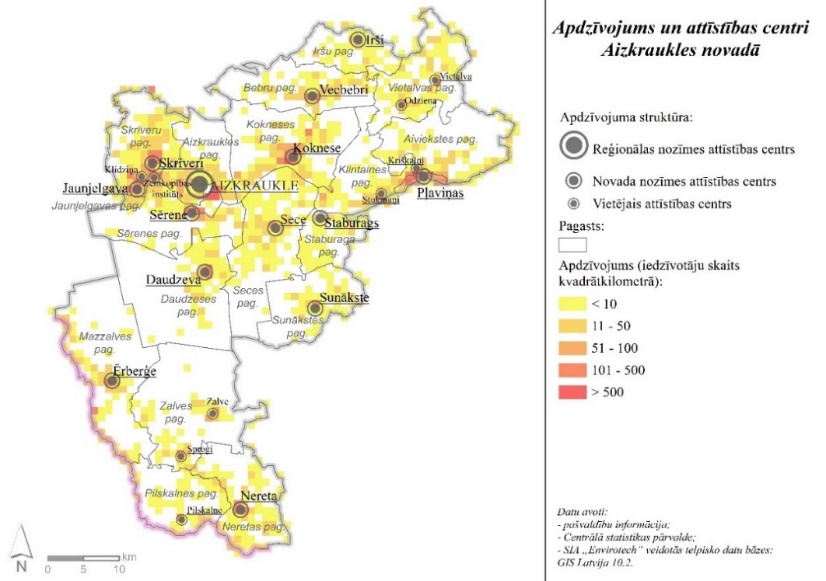 1.attēls. Aizkraukles apdzīvojuma struktūraPēc 2021.gada 1.jūlija Aizkraukles novads robežojas ar Bauskas, Ogres, Madonas, Jēkabpils novadiem un Lietuvas Republiku. Attālums līdz galvaspilsētai Rīgai no Aizkraukles ir 90 km, bet no Neretas, izmantojot autoceļu P73 Vecumnieki – Subate, 122 km. Aizkraukles novads atrodas robežjoslās starp diviem klimatiskajiem rajoniem – Vidzemes augstieni ar izteikti kontinentālu klimatu un Zemgales līdzenumu. Novads ietilpst trijos Latvijas dabas rajonu apvidos, līdz ar to lielākā daļa Daugavas kreisā krasta teritorijas ir līdzena, izņemot Staburaga, Sunākstes, Seces un Sērenes pagastus, bet Daugavas labā krasta reljefs ir paugurains, īpaši Vietalvas pagastā. Nozīmīgas ūdensšķirtnes bez Daugavas, kas ietekmē teritorijas attīstību, ir arī Aiviekstes upe, kas veido novada robežu ar Jēkabpils novadu, Dienvidsusēja novada dienvidu daļā, kas veido samērā nošķirtu teritoriju pie Lietuvas robežas, un Mēmele, kas tek pa Latvijas un Lietuvas robežu, mazinot pārrobežu sadarbību vietējā līmenī. Novadā atrodas divas  Latvijas – Lietuvas robežšķērsošanas vietas (Nereta – Suvainišķi un Pilskalne – Kvetkaja).Kultūrvēsturiski Aizkraukles novads atrodas Vidzemē un Sēlijā, saskaņā ar Latvijas valsts prezidenta Egila Levita virzīto Latviešu vēsturisko zemju likumprojektu daļa Pļaviņu pilsētas un Aiviekstes pagasta atrodas Latgalē. Savukārt saskaņā ar plānošanas reģionu iedalījumu Aizkraukles novads ietilpst Zemgales plānošanas reģionā.2. DABAS RESURSI2.1. Zemes resursiAizkraukles novada kopplatība ir 227 300 ha (VZD, 2021). Vairāk par pusi novada teritorijas aizņem meža zeme (57% jeb 130402 ha), savukārt  lauksaimniecībā izmantojamā zeme veido apmēram trešdaļu novada zemes resursu (29% jeb 65153 ha). 4% no kopējās novada platības atrodas zem ūdeņiem. Purvi aizņem 2% teritorijas, krūmājs – arī 2%, savukārt zeme zem ēkām un pagalmiem sastāda apmēram 1%, skatīt 2.attēlu.Visvairāk meža zemes ir Jaunjelgavas un Neretas pārvalžu apvienībās. Lauksaimniecībā izmantojamā zeme līdzīgā platībā ir Jaunjelgavas (15  092  ha), Kokneses (13 296 ha) un Pļaviņu  -  11 269 ha.2.attēls. Zemes lietošanas veidi Aizkraukles novadā, ha (avots – VZD, 2021).No lauksaimniecībā izmantojamās zemes lielāko daļu sastāda aramzeme (40 505 ha jeb 62%), tad ganības (14 923 ha jeb 23%), 9058 ha jeb 14% pļavas un 667 ha jeb 1% augļu dārzi (3.attēls).2.2. MežiAizkraukles novads ir bagāts ar mežiem, kas kopā veido 139 201,02 ha (AS “Latvijas valsts meži”, 2020). Visvairāk mežu ir valsts īpašumā – 83 129 ha jeb 60 %, privāto – 54 260 ha jeb 39 %,un pašvaldības īpašumā – 1810,93 ha jeb 1 % mežu. Aizkraukles novada mežos dominē bērzi, priedes un egles.3.attēls. Mežu zemes pēc īpašuma formas pa novadiem (avots – AS “Latvijas valsts meži”, statistika, 2020).2.3. Ūdens resursiŪdeņi ir nozīmīgs Aizkraukles novada resurss, kuru izmanto elektroenerģijas ražošanai, tūrismam un rekreācijai, zivsaimniecībai un citām vajadzībām. Aizkraukles novada teritorijas virszemes ūdens resursus veido upes, ezeri un mākslīgi veidotās ūdenstilpes – Pļaviņu hidroelektrostacijas (HES) ūdenskrātuve, appludināti karjeri un vairāki dīķi. Kopumā ūdens objektu zeme veido 4 % no novada teritorijas.Virszemes ūdeņiVislielākā un nozīmīgākā novada upe ir Daugava, kura šķērso novada un Latvijas teritoriju.  Daugavas ūdens pieder pie vāji mineralizētiem ūdeņiem. Daugavas ūdens ir nozīmīgs kā atjaunojamais enerģētiskais resurss, ko izmanto elektroenerģijas ražošanai – Aizkraukles novadā darbojas Pļaviņu HES. Pļaviņu HES ir nozīmīga loma Latvijas enerģētikā – tā jaudas ziņā ir lielākā hidroelektrostacija Baltijā un otra lielākā Eiropas Savienībā un veido daļu no Daugavas HES kaskādes. Pļaviņu HES ūdenskrātuve ir lielākais mākslīgi uzpludinātais virszemes ūdensobjekts Latvijas teritorijā: tās kopējā platība ir 32,4 km2 un vidējais dziļums – 14,6 m.Daugavas upes un ūdenskrātuves ūdeņi izmantojami arī zivsaimniecībā un rekreācijā. Aizkraukles novadā Daugava kā artērija plūst caur Aizkraukles, Kokneses, Jaunjelgavas, Skrīveru un Pļaviņu novadiem, izņemot Neretas novadu. Daugavas upes ūdens labas kvalitātes nodrošināšanai un upes baseina apsaimniekošanai ir ļoti nozīmīga loma, jo jebkura saimnieciskā darbība upē atstāj ietekmi arī uz Latvijas galvaspilsētu, kurai Daugavas Rīgas HES ūdenskrātuve kalpo kā dzeramā ūdens ņemšanas vieta.3. IEDZĪVOTĀJILīdzīgi kā lielākajā daļā novadu, iedzīvotāju skaits ik gadu samazinās. Kā redzams tabulā, visstraujāk iedzīvotāju skaits sarucis Jaunjelgavas novadā (-137), bet savukārt pieaudzis Skrīveru novadā (+4). Saskaņā ar iedzīvotāju skaita prognozi 2030.gadam apvienotajā Aizkraukles novadā iedzīvotāju skaits varētu samazināties par 16,3%.3.tabula Iedzīvotāju skaits un dinamika apvienotajā Aizkraukles novadāVislielākais iedzīvotāju blīvums ir Aizkraukles novadā (85 iedzīvotāji uz km2), bet vismazāk blīvi apdzīvotie ir teritorijas ziņā lielākie novadi - Neretas novads (5 iedzīvotāji uz km2) un Jaunjelgavas novads (8 iedzīvotāji uz km2).4.attēls. Iedzīvotāju skaits gada sākumā (2017.-2021.)5.attēls. Iedzīvotāju skaita izmaiņas (2017.-2021.)Iedzīvotāju skaita samazinājums ietekmē arī pašvaldības pieejamos finanšu resursus – lielāko pašvaldības ieņēmumu avotu – Iedzīvotāju ienākuma nodokli. Pašvaldībā ir tendence palielināties iedzīvotāju īpatsvaram vecumā virs darbspējas vecuma, savukārt bērnu skaits vecumā līdz 18 gadiem saglabājas nemainīgs.Avots: Centrālā statistikas pārvalde https://stat.gov.lv/lv/statistikas-temas/iedzivotaji/iedzivotaju-skaits/247-iedzivotaju-skaits-un-ta-izmainasIedzīvotāju sadalījumā pa darbspējas vecuma grupām pēc PMLP datiem 2020. gadā jaunveidojamā Aizkraukles novadā vidēji 14 % iedzīvotāju bija līdz darbspējas vecumam (līdz 14 gadiem), 64 % darbspējas vecumā (15–62) un 23 % pēc darbspējas vecuma (no 63 gadiem). Novados vērojamas samērā lielas atšķirības vecuma struktūrā (15. attēls): lielākais bērnu īpatsvars bijis Skrīveru novadā (15,1 %), zemākais – Neretas novadā (10,5 %), lielākais darbspējas vecuma iedzīvotāju īpatsvars – Neretas novadā (66 %), zemākais –  Skrīveru novadā (60,4 %), savukārt lielākais pēcdarbspējas vecuma iedzīvotāju īpatsvars ir Aizkraukles novadā (24 %), bet zemākais –  Kokneses novadā (20,7 %). 6. attēls. Iedzīvotāju sadalījums pa vecuma grupām 2020. gada vidū (PMLP, SIA “Baltkonsults”)Tā kā lielāko nodokļu ieņēmumu pozīciju pašvaldību budžetā veido iedzīvotāju ienākuma nodoklis, darbspējīgo iedzīvotāju skaita samazināšanās negatīvi ietekmē vietas attīstību, radot izaicinājumus ekonomiskās izaugsmes un ilgtspējīgas attīstības nodrošināšanai. 7. attēls. Bezdarbnieku skaits 01.01.2021., avots: www.nva.gov.lv  Apvienotājā Aizkraukles novadā 31.12.2021.bezdarba līmenis ir 5.4% (1001 bezdarbnieks).   4. UZŅĒMĒJDARBĪBAAizkraukles novadā (SIA “Lursoft IT” dati) 2021. gada kopumā reģistrēti 2135 uzņēmumi, no kuriem 49,98% ir sabiedrības ar ierobežotu atbildību, 37,70% - zemnieku saimniecības.Visvairāk uzņēmumi – 397 – šobrīd reģistrēti Aizkrauklē, aiz kuras seko Skrīveru pagasts (141), Koknese (117), Kokneses pagasts (115) un Pļaviņas (110).Lielākās uzņēmējdarbības nozares Aizkraukles novadā pēc kopējā apgrozījuma 2020.gadā:Degvielas mazumtirdzniecība degvielas uzpildes stacijās: 171,42 milj. EUR;Pārējo koka izstrādājumu ražošana: 86,22 milj. EUR;Finiera lokšņu un koka paneļu ražošana: 67,60 milj. EUR;Mežizstrāde: 63,91 milj. EUR;Kravu pārvadājumi pa autoceļiem: 22,60 milj. EUR. Pēc kopējā apgrozījuma Aizkraukles novadā lielākā nozare ir degvielas mazumtirdzniecība, kas, pateicoties AS “Virši-A”, savukārt, pateicoties SIA “Latgran”, otrajā vietā ierindojusies pārējo koka izstrādājumu ražošanas nozare. Starp lielākajām nozarēm pēc apgrozījuma 2020.gadā ierindojas arī finiera lokšņu un koka paneļu ražošana, mežizstrāde un kravu pārvadājumi pa autoceļiem. Uzņēmumi gada pārskatu  par 2021.gadu iesniedz līdz 2022.gada augustam, līdz ar to Lursoft ir pieejami dati par 2020.gadu.Lursoft izpētījis, ka ārvalstu tiešās investīcijas ieguldītas 73 Aizkraukles novadā reģistrētu uzņēmumu pamatkapitālos. Ārvalstu investoru kopējais ieguldījums novadā reģistrēto uzņēmumu pamatkapitālos veido 13,96 milj. EUR, kas to pēc uzkrāto ārvalstu ieguldījuma pamatkapitālos starp visām Latvijas pašvaldībām ierindo 26.vietā, blakus Saldus un Salaspils novadiem. Lielākie ieguldījumi Aizkraukles novada uzņēmumos nāk no Zviedrijas (nepilni 8 milj. EUR), Igaunijas (3,59 milj. EUR) un Vācijas (1,02 milj. EUR). Kopumā ārvalstu ieguldījumi Aizkraukles novada uzņēmumu pamatkapitālos šobrīd reģistrēti no 20 valstīm. PAŠVALDĪBAS JURIDISKAIS STATUSS, ORGANIZĀCIJA UN FUNKCIJASJURIDISKAIS STATUSS UN ORGANIZĀCIJASaskaņā ar likumu “Par pašvaldībām” publisko tiesību jomā pašvaldību kompetencē ir šajā un citos likumos noteiktās autonomās funkcijas, deleģētās valsts pārvaldes funkcijas un uzdevumi, kuru izpilde likumā noteiktajā kārtībā nodota pašvaldībām, kā arī autonomās funkcijas, kuras tiek īstenotas kā brīvprātīgās iniciatīvas. Pašvaldības iedzīvotāju pārstāvību nodrošina to ievēlēts pašvaldības lēmējorgāns – novada dome, kas pieņem lēmumus, nosaka pašvaldības institucionālo struktūru, lemj par autonomo funkciju un brīvprātīgo iniciatīvu īstenošanu un par kārtību, kādā nodrošina pašvaldībai deleģēto valsts pārvaldes funkciju un pārvaldes uzdevumu izpildi, izstrādā un izpilda pašvaldības budžetu. Pašvaldības dome atbilstoši kompetencei ir atbildīga par pašvaldības institūciju tiesisku darbību un finanšu līdzekļu izlietojumu. PAŠVALDĪBAS BŪTISKĀKĀS FUNKCIJAS:organizēt iedzīvotājiem komunālos pakalpojumus neatkarīgi no tā, kā īpašumā atrodas dzīvojamais fonds; gādāt par savas administratīvās teritorijas labiekārtošanu un sanitāro tīrību;noteikt kārtību, kādā izmantojami publiskā lietošanā esošie meži un ūdeņi; gādāt par iedzīvotāju izglītību; rūpēties par kultūru un sekmēt tradicionālo kultūras vērtību saglabāšanu un tautas jaunrades attīstību; nodrošināt veselības aprūpes pieejamību, kā arī veicināt iedzīvotāju veselīgu dzīvesveidu un sportu; nodrošināt iedzīvotājiem sociālo palīdzību (sociālo aprūpi); gādāt par aizgādnību, aizbildnību, adopciju un bērnu personisko un mantisko tiesību un interešu aizsardzību; sniegt palīdzību iedzīvotājiem dzīvokļa jautājumu risināšanā;sekmēt saimniecisko darbību attiecīgajā administratīvajā teritorijā, rūpēties par bezdarba samazināšanu;izsniegt atļaujas un licences komercdarbībai, ja tas paredzēts likumos; piedalīties sabiedriskās kārtības nodrošināšanā, apkarot žūpību un netiklību;saskaņā ar attiecīgās pašvaldības teritorijas plānojumu noteikt zemes izmantošanas un apbūves kārtību;nodrošināt savas administratīvās teritorijas būvniecības procesa tiesiskumu;veikt civilstāvokļa aktu reģistrāciju; savākt un sniegt valsts statistikai nepieciešamās ziņas; veikt nepieciešamos pasākumus domes vēlēšanās; piedalīties civilās aizsardzības pasākumu nodrošināšanā;organizēt sabiedriskā transporta pakalpojumus; organizēt pedagoģisko darbinieku tālākizglītību un izglītības metodisko darbu; veikt attiecīgajā administratīvajā teritorijā dzīvojošo bērnu uzskaiti; īstenot bērnu tiesību aizsardzību attiecīgajā administratīvajā teritorijā.PAŠVALDĪBAS PĀRVALDĪBAAizkraukles novada Dome atbilstoši Republikas pilsētas domes un novada domes vēlēšanu likumam, sastāv no piecpadsmit deputātiem.Lai nodrošinātu savu darbību un izstrādātu domes lēmumprojektus, darbojas 3 patstāvīgas komitejas: Finanšu komiteja 9 deputātu sastāvā;  Izglītības, kultūras un sporta komiteja 7 deputātu sastāvā; Sociālo jautājumu komiteja 7 deputātu sastāvā.Pašvaldības organizatoriskā struktūra, kā arī lēmumu pieņemšanas kārtība tiek noteikta domes apstiprinātā pašvaldības nolikumā. Aizkraukles novada pašvaldība ir Aizkraukles novada domes izveidota iestāde, kura nodrošina novada domes pieņemto lēmumu izpildi, kā arī darba organizatorisko un tehnisko apkalpošanu. Administrācija savā darbībā ievēro likumu „Par pašvaldībām”, citus likumus un Ministru kabineta noteikumus, Aizkraukles novada pašvaldības nolikumu, kā arī novada domes lēmumus.Administrācijas struktūrvienības izveido, reorganizē un likvidē novada dome. Pašvaldības administrāciju vada un tās darbu organizē pašvaldības izpilddirektors. Administrācijai ir šādas struktūrvienības: Finanšu un grāmatvedības nodaļa; Būvvalde; Pašvaldības policija; Uzņēmējdarbības atbalsta centrs; Aizkraukles novada valsts un pašvaldības vienotais klientu apkalpošanas centrs; Glābšanas dienests uz ūdeņiem.Administrācijas darbinieki - speciālisti: teritorijas plānotāja; galvenais arhitekts; projektu vadītājs; juriste; nekustamo īpašumu speciālists; nekustamo īpašumu speciālists dzīvokļu jautājumos; personāla speciālists; darba aizsardzības speciālists; kancelejas pārzine; vecākais sabiedrisko attiecību speciālists; jaunatnes lietu speciālists; labiekārtošanas speciālists; ģeogrāfiskās informācijas speciālists; projektu koordinators.Pašvaldības funkciju izpildei dome ir izveidojusi šādas iestādes: Aizkraukles novada pašvaldība; Aizkraukles novada vidusskola; Aizkraukles Vakara (maiņu) vidusskola;  Aizkraukles pagasta sākumskola; Pirmsskolas izglītības iestādes „Zīlīte”; Pirmsskolas izglītības iestāde „Auseklītis”; Specializētā pirmsskolas izglītības iestāde „Saulīte”, Aizkraukles pilsētas bibliotēka; Aizkraukles pagasta bibliotēka; Aizkraukles novada kultūras nams; Aizkraukles Interešu izglītības centrs; Aizkraukles Mākslas skola; P.Barisona Aizkraukles Mūzikas skola; Dzimtsarakstu nodaļa; Aizkraukles novada bāriņtiesa;  Aizkraukles Sporta skola; Aizkraukles Vēstures un mākslas muzejs; Aizkraukles Izglītības pārvalde; Aizkraukles pagasta pārvalde; Aizkraukles novada Sociālais dienests; Aizkraukles novada Sporta centrs; Aizkraukles novada Vēlēšanu komisija.Kokneses novada dome atbilstoši Republikas pilsētas domes un novada domes vēlēšanu likumam, sastāv no piecpadsmit deputātiem.Lai nodrošinātu savu darbību un izstrādātu domes lēmumprojektus, darbojas 3 patstāvīgas komitejas: Finanšu un attīstības komiteja; Kultūras, izglītības, sporta un sabiedrisko lietu komiteja; Sociālo jautājumu un veselības aprūpes komiteja.Kokneses novada domes administratīvā iestāde – “Kokneses novada dome” ir pašvaldības iestāde, kas nodrošina domes pieņemto lēmumu izpildi, kā arī tās darba organizatorisko un tehnisko apkalpošanu un tā sastāv no Komunālās nodaļas; Grāmatvedības un finanšu nodaļas; Kancelejas; Attīstības nodaļas; Tūrisma un sabiedrisko attiecību nodaļas; Pašvaldības policijas; izglītības darba speciālista; jurista. Dome ir izveidojusi šādas iestādes: Ilmāra Gaiša Kokneses vidusskola; Bebru pamatskola; Pērses sākumskola; Kokneses pamatskola – attīstības centrs; Kokneses mūzikas skola; Pirmskolas izglītības iestāde “Gundega”; Pirmskolas izglītības iestāde “Bitīte”; Kokneses novada bāriņtiesa; Kokneses novada dzimtsarakstu nodaļa; Kokneses novada sociālais dienests; Kokneses apvienotā pašvaldību būvvalde; Kokneses novada vēlēšanu komisija; Kokneses pagasta bibliotēka; Kokneses kultūras nams; Bebru pagasta pārvalde; Iršu pagasta pārvalde; Kokneses novada domes ģimenes atbalsta centrs ”Dzeguzīte”.Iestādes darbojas  pamatojoties uz   domes apstiprinātiem iestāžu nolikumiem, par kuru izstrādi un aktualizāciju  attiecīgajā līmenī  ir atbildīgs  iestādes vadītājs.Pļaviņu novada dome sastāv no 15 deputātiem. Lai nodrošinātu savu darbību un izstrādātu domes lēmumprojektus, darbojas 4 patstāvīgas komitejas - Finanšu un teritoriju attīstības komiteja 15 locekļu sastāvā; Izglītības un kultūras jautājumu komiteja 7 deputātu sastāvā; Sporta un tūrisma jautājumu komiteja 5 deputātu sastāvā; Sociālo un veselības jautājumu komiteja 5 deputātu sastāvā.Pašvaldības administrācija nodrošina domes pieņemto lēmumu izpildi, tās darba organizatorisko, tehnisko apkalpošanu un sastāv no šādām nodaļām un darbiniekiem: Centralizētās grāmatvedības nodaļa; Teritoriju attīstības nodaļa; Īpašumu nodaļa; Pļaviņu novada Dzimtsarakstu nodaļa; Tūrisma, sporta un sabiedrisko attiecību nodaļa; speciālisti un darbinieki, kas nav iekļauti nodaļu sastāvā saskaņā ar apstiprināto amata vienību sarakstu.Pašvaldības funkciju izpildei Dome ir izveidojusi šādas iestādes: Pļaviņu novada pašvaldības policija; Sociālās aprūpes centrs “Pļaviņas”; Pļaviņu novada kultūras centrs;  Sākumskolas vecuma bērnu rotaļu un attīstības centrs “Pepija”; Jauniešu iniciatīvu centrs „Ideja”; Pļaviņu novada bibliotēka ar filiālēm: Klintaines pagasta bibliotēka, Aiviekstes pagasta bibliotēka, Vietalvas E.Prūsas vārdā nosauktā pagasta bibliotēka, Gostiņu bibliotēka, Pļaviņu novada bērnu bibliotēka; Klintaines pagasta pārvalde; Vietalvas pagasta pārvalde; Aiviekstes pagasta pārvalde; Pļaviņu novada sociālais dienests; Pļaviņu novada bāriņtiesa; Pļaviņu novada ģimnāzija ar filiāli Odziena; Pļaviņu mūzikas skola; Pļaviņu mākslas skola; Pļaviņu novada pirmsskolas izglītības iestāde „Jumītis” ar filiālēm „Bērziņš” un „Zīļuks”; Pļaviņu novada vēlēšanu komisija.  Domei ir izveidotas šādas struktūrvienības: Sporta zāle “Pļaviņu trenažieru zāle”; Tūrisma informācijas centrs; Slēpošanas, biatlona sporta bāze „Jankas - Jaujas”; Pļaviņu novada zaļais tirgus.Neretas novada dome atbilstoši Republikas pilsētas domes un novada domes vēlēšanu likumam sastāv no 9 deputātiem.Dome no deputātu vidus ievēlē domes priekšsēdētāju, domes priekšsēdētāja vietnieku un pastāvīgās komitejas: Finanšu un attīstības komiteja 6 deputātu sastāvā; Izglītības un kultūras jautājumu komiteja 4 deputātu sastāvā; Sociālās un veselības aprūpes komiteju 3 deputātu sastāvā.Par pašvaldības iestāžu darbu ir atbildīgs Pašvaldības izpilddirektors.Pašvaldības administrācija ir pašvaldības iestāde, kas nodrošina domes pieņemto lēmumu izpildi, kā arī darba organizatorisko un tehnisko apkalpošanu, un tās sastāvā ir šādas nodaļas un struktūrvienības: Mazzalves pagasta pārvalde; Zalves pagasta pārvalde; Neretas pagasta pārvalde; Pilskalnes pagasta pārvalde; Neretas novada dzimtsarakstu nodaļa; Neretas kultūras nams; Neretas novada Zalves pagasta bibliotēka; Neretas novada Zalves pagasta Sproģu bibliotēka; Neretas novada Pilskalnes pagasta bibliotēka; Neretas novada Neretas bērnu bibliotēka; Neretas novada Mazzalves pagasta bibliotēka; Finanšu un attīstības nodaļa; Vispārējā nodaļa; Neretas novada novadpētniecības muzejs;. Jāņa Jaunsudrabiņa muzejs “Riekstiņi”. Pašvaldības dome ir izveidojusi šādas iestādes: Neretas novada pašvaldība (pašvaldības administrācija); Neretas Jāņa Jaunsudrabiņa vidusskola; Mazzalves pamatskola; Neretas pirmsskolas izglītības iestāde “Ziediņš”; Neretas sociālās aprūpes centrs; Neretas novada Centrālā bibliotēka; Neretas novada Sociālais dienests; Neretas novada Bāriņtiesa. Skrīveru novada dome atbilstoši Republikas pilsētas domes un novada domes vēlēšanu likumam sastāv no 9 deputātiem. Lai nodrošinātu savu darbību un izstrādātu domes lēmumprojektus, darbojas 3 patstāvīgas komitejas: Finanšu un tautsaimniecības komiteja 9 deputātu sastāvā; Sociālo jautājumu komiteja 4 deputātu sastāvā; Izglītības, kultūras, sporta un tūrisma jautājumu komiteja 4 deputātu sastāvā.Skrīveru novada pašvaldības administrācija ir pašvaldības izpildorgāns, kas nodrošina domes pieņemto lēmumu izpildi, kā arī tās darba organizatorisko un tehnisko apkalpošanu, un tā sastāv no šādām nodaļām: Lietvedības nodaļa, Finanšu un grāmatvedības nodaļa, Dzimtsarakstu nodaļa, Vides attīstības un saimnieciskā nodaļa,Administrācijas struktūrvienības darbojas, pamatojoties uz centrālās administrācijas nolikumu un administrācijas struktūrvienību reglamentiem, ko ir apstiprinājusi dome.Pašvaldības dome ir izveidojusi šādas iestādes: Skrīveru novada pašvaldības administrācija; Andreja Upīša Skrīveru vidusskola; Skrīveru novada pirmsskolas izglītības iestāde “Sprīdītis”; Skrīveru novada pirmsskolas izglītības iestāde “Saulēni”; Skrīveru Mūzikas un mākslas skola; Skrīveru kultūras centrs; Andreja Upīša Skrīveru bibliotēka; Skrīveru bērnu bibliotēka; Skrīveru novada bāriņtiesa; Skrīveru sociālais dienests; Skrīveru novada vēlēšanu komisija.Iestādes darbojas saskaņā ar domes apstiprinātiem nolikumiem.Jaunjelgavas novada dome sastāv no 15 deputātiem. Lai nodrošinātu savu darbību un izstrādātu domes lēmumprojektus, darbojas 3 patstāvīgas komitejas: finanšu komiteja 15 deputātu sastāvā; izglītības un kultūras jautājumu komiteja 7 deputātu sastāvā; sociālo lietu komiteja 
7 deputātu sastāvā.Domes administrācija ir pašvaldības iestāde, kas nodrošina domes pieņemto lēmumu izpildi, kā arī darba organizatorisko un tehnisko apkalpošanu, un tā sastāvā ietilpst: Novada pašvaldības izpilddirektors, kurš ir Administrācijas vadītājs; Finanšu un grāmatvedības nodaļa; Kanceleja; Attīstības un projektu nodaļa; Komunālā nodaļa; Administrācijas darbinieki.Jaunjelgavas novada pašvaldības administrācija pilda Jaunjelgavas pilsētas un Jaunjelgavas pagasta kopīgas pārvaldes funkcijas.Pašvaldības dome ir izveidojusi šādas iestādes: Jaunjelgavas novada pašvaldības administratīvā iestāde – „Jaunjelgavas novada dome (administrācija) ar padotībā esošām iestādēm: Jaunjelgavas Vidusskola; Jaunjelgavas pirmskolas izglītības iestāde „Atvasīte”; Jaunjelgavas novada Sociālais dienests ar tā struktūrvienībām –  “Jaunjelgavas dienas centrs  bērniem un ģimenēm”, “Daudzeses dienas centrs bērniem ar ģimenēm”, “Seces dienas centrs bērniem un ģimenēm”, “Jaunjelgavas jauniešu iniciatīvu centrs”, “Jaunjelgavas novada pansija “Vīgante”” un “Grupu māja/dzīvokļi”.	Tās sastāvā ir šādas struktūrvienības: Jaunjelgavas novada Kultūras nams; Jaunjelgavas pilsētas bibliotēka; Jaunjelgavas novada Valsts un pašvaldību vienotais klientu apkalpošanas centrs. Jaunjelgavas novada pašvaldības administratīvā iestāde – „Jaunjelgavas novada dome” ar pārraudzībā esošām iestādēm: Jaunjelgavas novada Bāriņtiesa un tās sastāvā esoša struktūrvienība - Jaunjelgavas novada Dzimtsarakstu nodaļa kā arī Daudzeses pagasta pārvalde, un tās padotībā esošās iestādes; Sērenes pagasta pārvalde, un tās padotībā esošās iestādes; Seces pagasta pārvalde, un tās padotībā esošās iestādes; Staburaga pagasta pārvalde, un tās padotībā esošās iestādes; Sunākstes pagasta pārvalde, un tās padotībā esošās iestādes; Jaunjelgavas novada Vēlēšanu komisija. Saskaņā ar likumu “Par pašvaldībām” un pašvaldības 01.07.2021.  Saistošajiem noteikumiem Nr.2021/1 “Aizkraukles novada pašvaldības nolikums” pašvaldības lēmējvaras funkcijas īsteno pašvaldības dome, kuras sastāvā ir 19 ievēlētie deputāti, tajā skaitā no deputātu vidus ievēlētais domes priekšsēdētājs un divi domes priekšsēdētāja vietnieki: domes priekšsēdētāja vietnieks attīstības un sadarbības jautājumos un domes priekšsēdētāja vietnieks tautsaimniecības un vides jautājumos. Aizkraukles novada domes deputātu sastāvs uz 01.07.2021.:Andris AMBAINIS	APVIENĪBA IEDZĪVOTĀJIJānis Sarmis BAJINSKIS	APVIENĪBA IEDZĪVOTĀJIDidzis BĒRZIŅŠ	“Latvijas attīstībai”, VIDZEMES PARTIJAMārtiņš DAĢIS	Jaunā VIENOTĪBAUldis DZĒRVE	“Latvijas attīstībai”, VIDZEMES PARTIJAGatis GŪTMANIS	Nacionālā apvienība “Visu Latvijai!”- “Tēvzemei un 						Brīvībai/LNNK”Dāvis KALNIŅŠ	“Latvijas attīstībai”, VIDZEMES PARTIJAGuntis LIBEKS	Nacionālā apvienība “Visu Latvijai!”- “Tēvzemei un 						Brīvībai/LNNK”Leons LĪDUMS	“Latvijas attīstībai”, VIDZEMES PARTIJAAigars LUKSS	Jaunā VIENOTĪBAAivars MIEZĪTIS	Nacionālā apvienība “Visu Latvijai!”- “Tēvzemei un 						Brīvībai/LNNK”Anita OSTROVSKA	“Latvijas attīstībai”, VIDZEMES PARTIJAZane ROMANOVA	“Latvijas attīstībai”, VIDZEMES PARTIJAUģis RUBENIS	Nacionālā apvienība “Visu Latvijai!”- “Tēvzemei un 						Brīvībai/LNNK”Arvis UPĪTS	“Latvijas attīstībai”, VIDZEMES PARTIJAEvija VECTIRĀNE	Zaļo un Zemnieku savienībaDainis VINGRIS	“Latvijas attīstībai”, VIDZEMES PARTIJAAndris ZĀLĪTIS	“Latvijas attīstībai”, VIDZEMES PARTIJAEinārs ZĒBERGS	“Latvijas attīstībai”, VIDZEMES PARTIJA2021.gadā Aizkraukles novada domes pastāvīgās komitejas darbojās šādos sastāvos:Finanšu un tautsaimniecības jautājumu komiteja (17) deputātu sastāvā: Leonu LĪDUMU, Uldi DZĒRVI, Gati GŪTMANI, Andri AMBAINI, Andri ZĀLĪTI, Mārtiņu DAĢI, Eviju VECTIRĀNI, Jāni Sarmi Bajinski, Aivaru MIEZĪTI, Daini VINGRI, Arvi UPĪTI, Eināru ZĒBERGU, Dāvi KALNIŅU, Didzi BĒRZIŅU, Uģi RUBENI, Gunti LIBEKU, Aigaru LUKSU.Izglītības, kultūras un sporta jautājumu komiteja (11) deputātu sastāvā: Uldi DZĒRVI, Gati GŪTMANI, Eviju VECTIRĀNI, Zani ROMANOVU, Jāni Sarmi Bajinski, Aivaru MIEZĪTI, Arvi UPĪTI, Dāvi KALNIŅU, Didzi BĒRZIŅU, Anitu OSTROVSKU, Aigaru LUKSU.Sociālo jautājumu komiteja (9) deputātu sastāvā: Zani ROMANOVU, Andri ZĀLĪTI, Daini VINGRI, Eināru ZĒBERGU, Anitu OSTROVSKU, Uģi RUBENI, Gunti LIBEKU, Andri AMBAINI, Mārtiņu DAĢI.Laika posmā no 2021.gada 1.jūlija līdz 2021.gada 31.decembrim notikušas: 6 Finanšu un tautsaimniecības komitejas sēdes (izskatīts 456 jautājums); 6 Izglītības, kultūras un sporta jautājumu komitejas sēdes (izskatīti 68 jautājumi); 7 Sociālo jautājumu komitejas sēdes (izskatīts 103 jautājums); 1 Apvienoto komiteju sēde (izskatīti 30 jautājumi)23 Domes sēdes (pieņemti 746 lēmumi).Laika posmā no 2021.gada 1.jūlija Aizkraukles novada pašvaldībā tika izveidotas un darbojās šādas pastāvīgās komisijas: Aizkraukles novada Zvejas licencēšanas komisija, Aizkraukles novada domes Sporta komisija, Aizkraukles novada domes Administratīvo aktu strīdu komisija, Aizkraukles novada Darījumiem ar lauksaimniecības zemi komisija, Aizkraukles novada pašvaldības Pedagoģiski medicīniskās komisija, Aizkraukles novada domes Administratīvās komisija, Interešu izglītības un pieaugušo neformālās izglītības programmu licencēšanas komisija, Aizkraukles novada pašvaldības Koku ciršanas atļaujas izsniegšanas komisija, Aizkraukles novada domes Zemes lietu komisija, Aizkraukles novada Dzīvokļu komisija, Aizkraukles novada domes medību koordinācijas komisija, Aizkraukles novada domes Attīstības komisija, Aizkraukles novada Izsoles komisija, Aizkraukles novada Objektu apsekošanas un vērtēšanas komisija.	Aizkraukles novada pašvaldība līdz 2021.gada 1.jūlijam ir kapitāla daļu turētāja 7 kapitālsabiedrībās un kapitāla daļu turētāja pārstāvis ir izpilddirektors: Aizkraukles novada pašvaldības sabiedrība ar ierobežotu atbildību "AIZKRAUKLES SILTUMS”; Aizkraukles novada sabiedrība ar ierobežotu atbildību "LAUMA A";  Sabiedrība ar ierobežotu atbildību "Aizkraukles KUK"; Aizkraukles novada sabiedrība ar ierobežotu atbildību "Aizkraukles ūdens"; Sabiedrība ar ierobežotu atbildību "Aizkraukles slimnīca" (līdzīpašniece);Akciju sabiedrība "CATA"" (līdzīpašniece);SIA "Vidusdaugavas SPAAO” (līdzīpašniece); AS "ABLV Bank" (līdzīpašniece).Saskaņā ar Administratīvo teritoriju un apdzīvoto vietu likumu, Aizkraukles novada pašvaldība ir attiecīgajā novadā iekļauto pašvaldību (Kokneses, Pļaviņu, Jaunjelgavas, Neretas, Skrīveru) institūciju, finanšu, mantas, tiesību un saistību pārņēmēja, līdz ar to Aizkraukles novada pašvaldība no 2021.gada 1.jūlija ir kapitāla daļu turētāja 11 kapitālsabiedrībās un kapitāla daļu turētāja pārstāvis ir izpilddirektors: Aizkraukles novada pašvaldības sabiedrība ar ierobežotu atbildību "AIZKRAUKLES SILTUMS”; Aizkraukles novada sabiedrība ar ierobežotu atbildību "LAUMA A";  Sabiedrība ar ierobežotu atbildību "Aizkraukles KUK"; Aizkraukles novada sabiedrība ar ierobežotu atbildību "Aizkraukles ūdens"; Sabiedrība ar ierobežotu atbildību "Aizkraukles slimnīca" (līdzīpašniece);Akciju sabiedrība "CATA"" (līdzīpašniece);SIA "Vidusdaugavas SPAAO” (līdzīpašniece);AS "ABLV Bank"  (līdzīpašniece);Sabiedrība ar ierobežotu atbildību "Kokneses Komunālie pakalpojumi"; Sabiedrība ar ierobežotu atbildību "Pļaviņu Komunālie pakalpojumi”; Sabiedrība ar ierobežotu atbildību "Skrīveru saimnieks". PAŠVALDĪBAS DARBINIEKI2021.gada jūlijā, teritoriālās reformas ietvaros tika apvienotas sešas pašvaldības (Aizkraukles, Jaunjelgavas, Kokneses, Neretas, Pļaviņu, Skrīveru) izveidojot Aizkraukles novada pašvaldību (turpmāk – Pašvaldība). Pašvaldības funkciju pildīšanai un darbības nodrošināšanai Aizkraukles novada dome izveidoja 2 aģentūras (“Sociālās aprūpes centrs “Ziedugravas”” un “Kokneses sporta centrs”, 62 iestādes un 56 struktūrvienības. Iestāde Aizkraukles novada pašvaldības Administrācija (turpmāk - Administrācija)  sastāv no 13 struktūrvienībām - Kanceleja, Juridiskā nodaļa, Finanšu un grāmatvedības nodaļa, Attīstības nodaļa, Informācijas un komunikāciju tehnoloģiju nodaļa, Saimnieciskā nodaļa, Dzimtsarakstu nodaļa, Īpašumu nodaļa, Personāla nodaļa, Sabiedrisko attiecību nodaļa, Tūrisma nodaļa, Uzņēmējdarbības atbalsta centrs un Aizkraukles pagasta pakalpojumu centrs. Administrāciju vada un tās darbu organizē pašvaldības izpilddirektora vietnieks.Kopējais darbinieku skaits Aizkraukles novada pašvaldībā - 2356 darbinieki.Darbinieku vecums:Administrācijas Personāla nodaļa nodrošina Administrācijas, Pašvaldības policijas, Aizkraukles novada būvvaldes, apvienību pārvalžu vadītāju (Koknese, Pļaviņas, Jaunjelgava, Nereta), Skrīveru pagasta pārvaldes vadītāja, iestāžu vadītāju un kapitālsabiedrību valdes locekļu personāla lietvedības kārtošanu. Iestāžu darbiniekiem personāla lietvedību kārto iestādes lietvedis vai vadītājs, tā notiek decentralizēti.PAMATBUDŽETA FINANSĒJUMS UN TĀ IZLIETOJUMSAizkraukles novada pašvaldības konsolidētais divos iepriekšējos gados izpildītais un kārtējam gadam pieņemtais pamatbudžets Aizkraukles novada pašvaldības 2021.gada kopējie budžeta ieņēmumi ir 44 146 204EUR, kas ir par 3.6% mazāki kā 2020.gadā. Nodokļu ieņēmumi pārskata gadā samazinājušies par 3 %, kas faktiski ir  Iedzīvotāju ienākuma nodokļa ieņēmumu samazinājums par 567 tūkst. EUR, jo mainījusies  pašvaldības budžetos ieskaitāmā proporcija no 80% uz 75%. Nekustamā īpašuma nodokļa ieņēmumi palielinājušies par 44 tūkst. EUR.  2022.gada budžetā nodokļu ieņēmumi plānoti par 710 tūkst. EUR lielāki nekā 2021.gada faktiskā izpilde. Nenodokļu ieņēmumi 2021.gadā, salīdzinot ar 2019.gadu, ir pieauguši par 6%, kas saistīts ar ieņēmumu palielinājumu no dividendēm Aizkraukles novadā.Transfertu ieņēmumi 2021.gadā ir samazinājušies par 5%. Samazinājušie ieņēmumi par Eiropas Savienības īstenotajiem projektiem. 2022.gada plānoti mazāki transfērtu ieņēmumi, jo paredzētas mērķdotācijas pedagogu atalgojumam 8 mēnešiem, kā arī nav plānoti finansiāli ietilpīgi Eiropas Savienības struktūrfondu finansēti projekti.Aizkraukles novada pašvaldības 2021.gada kopējie konsolidētie budžeta izdevumi ir 49 693 088 EUR, kas salīdzinot ar 2020.gadu ir par 5 % lielāki. Uzturēšanas izdevumi pieauguši par 5% salīdzinot ar 2020.gada, kapitālie izdevumi par 4%.  2022.gadā plānotie uzturēšanas izdevumi palielinās saistībā ar energoresursu sadārdzinājumu un sociālo pabalstu daļas palielinājumu, savukārt kapitālie izdevumi samazinās par salīdzinot ar 2021.gadu.	Salīdzinot izdevumu īpatsvaru pa funkcijām no kopējiem izdevumiem 2021.gadā visvairāk  - 43% esam tērējuši izglītības funkcijai, otri lielākie izdevumi bijuši “Teritoriju un mājokļu apsaimniekošana” un “Ekonomiskā darbība” katrai – 13%. Funkcijai “Vispārējie valdības dienesti”  un “Atpūta, kultūra un reliģija” esam tērējuši katrai 9% no kopējiem 2021.gada izdevumiem. Funkcijai “Vispārējie valdības dienesti”, kas ietver administrācijas, pagastu un apvienību pārvaldes, grāmatvedības, pašvaldības komisiju darbību, atlīdzību deputātiem, salīdzinot ar 2020.gadu izdevumi ir palielinājušies par 7%, savukārt 2022.gadā plānots samazinājums 
24% apmērā. 2021.gadā pašvaldības izdevumi funkcijā “Ekonomiskā darbība” saistīti ar ceļu infrastruktūras projektiem, funkcijai “Teritoriju un mājokļu apsaimniekošana”, kas ietver pilsētu un pagastu  uzturēšanas un labiekārtošanas izdevumus, ielu apgaismojuma uzturēšanas izdevumus, valsts autoceļu fonda līdzekļus, pašvaldības īpašumā esošā dzīvojamā fonda uzturēšanas izdevumus, u.c.,  2021.gadā tērējām par 26% vairāk nekā 2020.gadā, savukārt 2022.gadā šajās pozīcijās plānots samazinājums kopā 36 % apmērā. Izdevumu samazinājums saistīts ar to, ka 2022.gada  budžetā nav iekļauti aizdevumu infrastruktūras sakārtošanai par kuriem vēl nav saņemti saskaņojumi no VARAM akceptēti aizdevumi.  Funkcijai “Atpūta, kultūra un reliģija”, kas ietver kultūras namu, bibliotēku un muzeju uzturēšanu un pasākumus,  2021.gadā bija par 13% lielāki nekā 2020.gadā, savukārt 2022.gadā plānots samazinājums 7% salīdzinot ar 2021.gadu. Izmaiņas  saistīts ar kultūras iestāžu infrastruktūras projektu īstenošanu. Funkcijai “Izglītība”, kas ietver pirmsskolas izglītības iestādes, sākumskolas un pamatskolas, vidusskolas, profesionālās ievirzes skolas, kā arī  izglītības atbalsta pasākumu izdevumus, 2021.gadā, salīdzinot ar 2020.gadu, izdevumi samazinājušies par 1.5%. 2022.gada plānotie izdevumu nav salīdzināmi ar 2021.gada izpildi, jo tajos ir iekļauts valsts finansējums pedagogu atalgojumam tikai 8 mēnešu periodam.Funkcijai “Sociālā aizsardzība” izdevumi pārskata gadā palielinājās par 4%, savukārt 2022.gadā plānots pieaugums par 33%. Tas saistīts ar izmaiņām normatīvajos aktos par sociālo pabalstu un pakalpojumu sniegšanu, kā arī ar kopējām tendencēm sociālajā jomā palielinoties atbalsta saņēmēju skaitam. SAŅEMTIE  ZIEDOJUMI UN DĀVINĀJUMIAizkraukles novada pašvaldībā 2021.gadā tika saņemti ziedojumu par kopējo summu 
6258 EUR, t.sk.:SAISTĪBU UN GARANTIJU APJOMI2021.gadā pašvaldība ir noslēgusi 22 jaunus aizņēmumu līgumus ar Valsts kasi par kopējo summu 5 602 271 EUR, kā arī turpināja saņemt aizdevumus par 5 iepriekšējos gados noslēgtiem līgumiem. Kopējā summa, ko pašvaldība 2021.gadā saņēma aizdevumos, ir 6 171 301EUR. Pārskata gadā pašvaldība, ievērojot līgumu nosacījumus, ir veikusi aizņēmumu pamatsummas atmaksu Valsts kasei 2 583 626 EUR apmērā.Kopumā pašvaldībai ir aktīvi 98 aizdevuma līgumi un kopējā parāda summa uz pārskata gada beigām bija 25 544 675 EUR (1. pielikums).Saistību apjoms 2021.gadā bija 10.74% plānotajiem pamatbudžeta ieņēmumiem, savukārt tuvāko 5 gadu laikā, ņemot vērā plānotos aizdevumus, tas varētu pieaugt līdz 15%.*Saistību apjoms = gada pamatsumma + procenti + aizdevuma apkalpošanaNEKUSTAMĀ ĪPAŠUMA NOVĒRTĒJUMS DIVOS IEPRIEKŠĒJOS GADOS, EURKAPITĀLA VĒRTĪBA UN PAREDZĒTĀS TĀ IZMAIŅASIEDZĪVOTĀJU INFORMĒŠANA UN SABIEDRĪBAS IESAISTE PAŠVALDĪBĀ NOTIEKOŠAJOS PROCESOSIedzīvotāji reti izmanto pieņemšanas pie amatpersonām, taču arī tas 2021.gadā palīdzēja pilnveidot pašvaldības darbu, it īpaši tāpēc, ka COVID izplatības ierobežošanas pasākumu dēļ nebija iespējams rīkot klātienes tikšanās ar plašāku iedzīvotāju loku vienlaikus. Arī domes deputāti rīkoja individuālas tikšanās ar vēlētājiem, uzklausot un nododot tālāk atbildīgajām personām tikšanās laikā saņemtos jautājumus. Iedzīvotāju informēšanai dome izmantoja informatīvo izdevumu “Aizkraukles novada vēstis”, oficiālās tīmekļvietnes www.aizkraukle.lv, www.jaunjelgava.lv, www.plavinunovads.lv, www.skriveri.lv, www.neretasnovads.lv un www.koknese.lv, kā arī iestāžu un kapitālsabiedrību tīmekļvietnes, sociālos tīklus un reģionālo televīziju: informatīvais izdevums “Aizkraukles novada vēstis” tika izdots 12 reizes, no 2021.gada augusta 17 000 eksemplāru lielā metienā. domes tīmekļvietne tika apmeklēta 296 465 reizes (2019. g. 315 886 reizes); domes profiliem sociālajos tīklos bija ap 7300 sekotāji (2019. g. 6000). Dome tīmekļvietnē www.aizkraukle.lv publicēja saistošo noteikumu un to grozījumu projektus un paziņojumus par publisko apspriešanu.  Ik mēnesi attālinātā režīmā notika uzņēmējdarbības atbalsta centra rīkotās informatīvi izglītojošas tikšanās uzņēmējiem par uzņēmējdarbības vides veicināšanu novadā. Iedzīvotāji līdzdarbojās komisijās un darba grupās. Pie ieejas domes un citu pašvaldības iestāžu ēkās ir izvietotas pastkastītes iedzīvotāju korespondences iesniegšanai domei, kas bija īpaši aktuāli un noderīgi COVID izplatības ierobežojumu periodā, nodrošinot nepārtrauktu un neierobežotu informācijas nodošanu pašvaldībai. Lai efektīvi plānotu novada tālāko attīstību un apzinātu iedzīvotāju un uzņēmēju pausto viedokli par attīstības perspektīvām un galvenajām prioritātēm, no 2021.gada 1.februāra līdz 28.februārim tika organizēta iedzīvotāju un uzņēmēju aptauja. Ikviens bijušā Aizkraukles, Jaunjelgavas, Kokneses, Skrīveru, Neretas un Pļaviņu novada iedzīvotājs un interesents tika aicināts piedalīties plānošanas dokumentu izstrādē, atbildot uz publiskās aptaujas jautājumiem gan digitāli, gan rakstiski. Aptaujās tika iekļautas dažādas prioritārās tēmas – veselības aprūpe, sociālo dienestu kvalitāte, izglītības iespējas un kvalitāte, nodarbinātība un brīvā laika pavadīšanas iespējas, uzņēmējdarbības iespējas, infrastruktūra, pašvaldības darbības kvalitāte, novada prioritārās attīstības jomas un virzieni. Aptaujas anketa tika publicēta arī vietējo pašvaldību avīzēs, kuru iedzīvotāji varēja aizpildīt papīra formātā un iesniegt savā pašvaldībā norādītajā adresē. Aptaujā piedalījās 590 iedzīvotāji t.sk. aptaujas anketu aizpildīja 465 (78,8%) sievietes un 125 (21,2%) vīrieši. Aptaujas rezultāti apstiprina, ka lielākā daļa - 94% no respondentiem tuvākajā laikā neplāno mainīt dzīvesvietu.  1.attēls. Respondentu dzīvesvieta 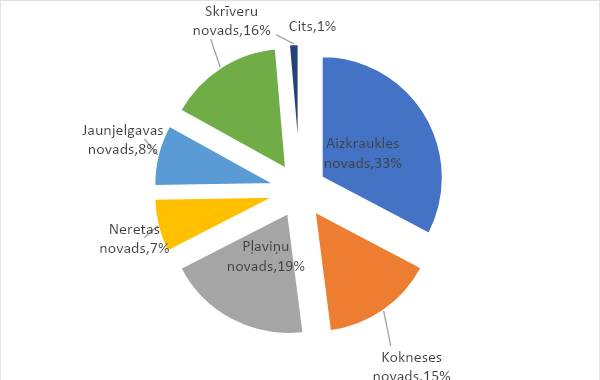 Aptaujā piedalījās iedzīvotāji no visiem Aizkraukles novada teritorijā ietilpstošajiem līdzšinējiem 6 novadiem. 32,7 % jeb 193 aptaujas respondenti dzīvo Aizkraukles novadā, 19,5 % jeb 115 dzīvo Pļaviņu novadā, 15,6% jeb 92 respondenti dzīvo Skrīveru novadā, 15,3 % jeb 
90 respondenti dzīvo Kokneses novadā, 8,3% jeb 49 Jaunjelgavas novadā un 7,3% jeb 43 respondenti ir no Neretas novada. No 2021.gada 17.marta līdz 31.martam notika arī uzņēmēju aptauja ar mērķi noskaidrot Aizkraukles, Kokneses, Pļaviņu, Neretas, Jaunjelgavas, Skrīveru novada uzņēmēju viedokli par pašvaldības attīstību, problēmām un to iespējamajiem risinājumiem turpmāk. Atbildes tika saņemtas no visu novadu uzņēmējiem, aptaujā piedalījās 31 uzņēmējs, tomēr visaktīvāk aptaujas anketu aizpildīja uzņēmumi, kas izvietoti un strādā Aizkraukles novadā. Lielākā daļa uzņēmumu jeb 87 %, kas aizpildīja anketu, ir mazie uzņēmumi, kas nodarbina no 
1-9 darbiniekiem. Izstrādājot novada attīstības stratēģiju, tika organizētas 5 tematiskās darba grupas, kurās kopā piedalījās 291 dalībnieks. Darba grupas kalpoja kā informācijas apmaiņas veids starp pasūtītāju, konsultantiem un sabiedrību. Tematisko darba grupu rezultāti tika izvērtēti un iekļauti Aizkraukles novada attīstības programmā 2020.-2028.gadam.2021.gadā notika divas plānošanas dokumentu 1.redakcijas publiskās apspriešanas. Pirmā publiskā apspriešana notika no 2021.gadam 21.jūlija līdz 25.augustam, kuras laikā notika 
6 publiskās apspriešanas sanāksmes, savukārt, otrā apspriešana notika no 2021.gada 20.septembra līdz 2021.gada 19.oktobrim. 2021.gada 3.augustā, 4.augustā un 5.oktobrī tika organizēta Aizkraukles novada Ilgtermiņa Attīstības Stratēģijas 2021.-2034.gadam un Attīstības programmas 2021.-2028.gadam 1.redakcijas sabiedriskās apspriešanas sanāksmes (7 sanāksmes).PIELIKUMIAizkraukles novada pašvaldības aizņēmumi uz 2021.gada 31.decembriFinanšu un grāmatvedības nodaļas vadītāja 	Ilze SamsoneAttīstības nodaļas 2021.gada pārskatsDarbības mērķisAttīstības nodaļa ir Administrācijas struktūrvienība, kas organizē novada teritorijas un  attīstības plānošanas dokumentu izstrādi un aktualizāciju, koordinē to ieviešanu un projektu dokumentu izstrādi, investīciju piesaisti, informācijas apkopošanu un publiskošanu. PersonālsLīdz 2021.gada 1.jūlijam katrā novadā, kurš pēc ATR tiek iekļauts jaunveidojamajā Aizkraukles novadā speciālisti (projektu vadītāji , teritorijas plānotāji ) strādā savos novados: Attīstības nodaļas speciālisti kopā darbu uzsāk no  tā brīža, kad tiek uzsākts darbs pie kopējas jaunā novada Attīstības programmas un Ilgtermiņa attīstības stratēģijas izstrādes No 1.jūlija līdz 31.decembrim katra bijušā novada darbinieki darbu turpina savās lokālajās ‘bijušo pašvaldību telpās, bet no 2022.gada janvāra darbu uzsāk  Aizkraukles novada domes ēkā. Nodaļas sastāvs (12 darbinieki):Nodaļas vadītājs;Nodaļas vadītāja vietnieks;Vecākais projektu vadītājs;Galvenais lielo investīciju piesaistes speciālists; Projektu vadītāji;(7 speciālisti)Teritorijas plānotājs /ĢIS Galvenie pasākumi darbības uzlabošanai 2021.gadā2021.gadā Aizkraukles novada dome lēmumos un pašvaldība darbībā turpināja virzību uz novada ekonomikas attīstības sekmēšanu, dzīves vides uzlabošanu un iedzīvotāju labklājības līmeņa pieauguma veicināšanu. 2021.gada pirmajā pusgadā turpinājās darbs sadarbībā ar Jaunjelgavas, Kokneses, Skrīveru, Neretas un Pļaviņu novadiem pie Ilgtspējīgas attīstības stratēģijas un attīstības programmas izstrādes jaunajam periodam. Gada nogalē šie dokumenti tika apstiprināti, un turpmākie projekti tiek realizēti saskaņā ar šiem plānošanas dokumentiem Aizkraukles novada Ilgtspējīgas attīstības stratēģija 2021.–2034.gadam un Attīstības programma 2021.–2027.gadam ir izstrādāta, pamatojoties uz Vides aizsardzības un reģionālās attīstības ministrijas izstrādātajiem metodiskajiem ieteikumiem, ievērojot integrētu pieeju pašreizējās situācijas raksturojuma, analīzes veikšanā un ekonomisko skatījumu attīstības plānošanā. ES fondu 2021. gada plānošanas perioda projektu izpildes rezultāti:2021.gada sākumā Vides aizsardzības un reģionālās attīstības ministrija atbilstoši Ministru kabineta noteikumos noteiktajam apkopoja pašvaldību sniegto informāciju par Eiropas Savienības fondu un citas ārvalstu finanšu palīdzības projektiem, kuru īstenošana pabeigta pēdējo piecu gadu laikā.Saskaņā ar šo apkopojumu jaunveidojamā Aizkraukles novada pašvaldība īstenojusi
67 projektus, kuri pabeigti pēdējo piecu gadu laikā, kopumā izmantojot 10 ES un citu ārvalstu finanšu instrumentu līdzekļus. No ES finanšu instrumentiem visbiežāk izmantoti Eiropas Reģionālās attīstības fonda un Eiropas Sociālā fonda finanšu resursi. Apjomīgākie projekti, kuri tika uzsākti un turpināti 2021.gadā pa saimniecisko darbību jomām:Sociālā;Ielu un laukumu infrastruktūra;Ēku infrastruktūra;Tūrisms.Iedzīvotāju labklājības un dzīves kvalitātes paaugstināšanai sociālajā jomā uzsākti un turpināti sekojoši projekti t.sk. arī pārņemtie:Zemgales plānošanas reģiona īstenotais projekts “Atver sirdi Zemgalē!” ar mērķi palielināt ģimeniskai videi pietuvinātu un sabiedrībā balstītu sociālo pakalpojumu pieejamību dzīvesvietā personām ar invaliditāti un bērniem;Daudzfunkcionālais sociālā pakalpojumu centra būvniecība Skrīveros; Kopmītņu ēkas vienkāršota atjaunošana ar lietošanas veida maiņu uz daudzfunkcionālu sociālo pakalpojumu centru Vecbebros;Interreg Latvijas, Lietuvas un Baltkrievijas pārrobežu sadarbības programmas ietvaros projekts “Uzlabojumi sociālās aprūpes pakalpojumiem maz aizsargātajām iedzīvotāju grupām: aprūpe tuvāk mājām”  Nr. ENI-LLB-1-031 Pļaviņās;Eiropas Sociālā fonda projekts “Dienas aprūpes centra un grupu dzīvokļa izveide Pļaviņu novadā” Nr. 9.3.1.1/19/I/030;Interreg V-A Latvijas - Lietuvas pārrobežu sadarbības programmā 2014.– 2020.gadam Nr.LLI-437 “Kapsētu administratīvo pakalpojumu efektivitātes un pieejamības uzlabošana Latvijas un Lietuvas pārrobežu reģionos” projekts paredz kapu digitalizāciju Neretā;Eiropas Sociālā fonda projekts sadarbībā ar labklājības ministriju “Profesionālā sociālā darba attīstība pašvaldībās” Neretā un Pļaviņās ar mērķi algot asistenta pakalpojums Neretā un Pļaviņās;Interreg V-A Latvijas - Lietuvas pārrobežu sadarbības programmā 2014.– 2020.gadam “Dzīves apstākļu uzlabošana trūcīgajā pārrobežu reģionā, veicinot drošas un atbildīgas sabiedrības veidošanos” īstenošana. Projekts paredz videonovērošanas sistēmas izveidošanu un videokameru uzstādīšanu Aizkrauklē;Eiropas Sociālā fonda projekts "Vietējās sabiedrības veselības veicināšana un slimību profilakses pasākumi Aizkraukles novadā”, Projekta Nr.9.2.4.2/16/I/023;Eiropas Sociālā fonda projekts “Pasākumi Skrīveru sabiedrības veselības veicināšanai un slimību profilakse", Projekta Nr.9.2.4.2./16/I/082;Eiropas Sociālā fonda projekts "Koknese-veselīgākā vide visiem!" Projekta Nr.9.2.4.2/16/I/019;Eiropas Sociālā fonda projekts Veselīga dzīvesveida veicināšanas pasākumi Pļaviņās un tās apkaimē, Projekts Nr.9.2.4.2/16/I/091;Eiropas Sociālā fonda projekts “Vietējās sabiedrības veselības veicināšana un slimību profilakses pasākumi Jaunjelgavā un tās apkaimē”, Projekts Nr.9.2.4.2/16/I/022.Projekti ar mērķi uzlabot pieeju karjeras atbalstam izglītojamiem vispārējās un profesionālās izglītības iestādēs, attīstīt kompetenču pieeju izglītības procesā un mazināt priekšlaicīgu mācību pārtraukšanu:Eiropas Sociālā fonda projekts “PROTI un DARI” ar mērķi motivēt un aktivizēt jauniešus, kuri nemācās, nestrādā vai neapgūst arodu un nav reģistrējušies Nodarbinātības valsts aģentūrā;Eiropas Sociālā fonda projekts “Latvijas Skolas soma”, mērķis ir dot iespēju Latvijas skolēniem iepazīt Latvijas mākslas un kultūras norises;Eiropas Sociālā fonda projekts “Atbalsts priekšlaicīgas mācību pārtraukšanas samazināšanai” Nr.8.3.4.0/16/I/001, jeb “PUMPURS” ar mērķi mazināt priekšlaicīgu mācību pārtraukšanu;Eiropas Sociālā fonda projekts “Atbalsts izglītojamo individuālo kompetenču attīstībai”, Nr.8.3.2.2./16/I/001 ar mērķi sekmēt kompetenču pieeju izglītojamajiem;Eiropas Sociālā fonda projekts “Karjeras atbalsts vispārējas un profesionālās izglītības iestādēs”, Nr. 8.3.5.0/16/I/001, piesaistot karjeras konsultantu, sniedzot konsultatīvu atbalstu izglītojamajiem;JSPA projekts “Labbūtības ceļakartes aktivitāšu īstenošana Aizkraukles novada vidusskolā”;Tiek realizēti projekti ERASMUS programmās, kuras realizē pašas izglītības iestādes.Iedzīvotāju labklājības un dzīves kvalitātes paaugstināšanai ielu un laukumu infrastruktūras jomā uzsākti un turpināti sekojoši projekti t.sk. arī pārņemtie:Eiropas Reģionālā attīstības fonda projekts ”Esošās rūpnieciskās teritorijas infrastruktūras sakārtošana Mednieku un Gaismas ielas teritorijā uzlabojot tās piemērotību ražošanas uzņēmumu attīstības vajadzībām”, projekta Nr. 3.3.1.0/20/I/002; Eiropas Reģionālā attīstības fonda projekts “Ielu infrastruktūras pielāgošana uzņēmējdarbības attīstībai” Projekta Nr. 3.3.1.0/20/I/020; Daugavas pastaigu un izziņu taku izbūve;Raiņa ielas ar šķērsielām 1. un 3. posma pārbūve, Jaunjelgavā;Eiropas Reģionālā fonda projekts “Multifunkcionālā centra izveide” Neretā, projekta 
Nr. 9.3.1.1/18/I/012.	Iedzīvotāju labklājības un dzīves kvalitātes paaugstināšanai ēku infrastruktūras būvniecības jomā uzsākti un turpināti sekojoši projekti t.sk. arī pārņemtie:Eiropas Reģionālā Uzlabot vispārējās izglītības iestāžu mācību vidi Aizkraukles novadā projektā Nr.8.1.2.0/18/I/005	Sporta halles jumta siltināšana Aizkrauklē;Mūzikas skolas remonts Aizkrauklē.Iedzīvotāju labklājības un dzīves kvalitātes paaugstināšanai Tūrisma jomā uzsākti un turpināti sekojoši projekti t.sk. arī pārņemtie:Interreg V-A Latvijas – Lietuvas pārrobežu sadarbības programmā 2014-2020.gadam, projekts: LLI-483 “Unikālu ģeoloģisko un ģeomorfoloģisko dabas vērtību izmantošana zaļā izzinošā tūrisma attīstībā''. Projektā paredzēts izveidot funkcionālu veloparku Aizkrauklē; Interreg Latvijas, Lietuvas un Baltkrievijas pārrobežu sadarbības programmas ietvaros projekts “Nemateriālās kultūras un novadpētniecības mantojuma saglabāšanas, pieejamības un attīstības veicināšana ilgtspējīgas kultūras tūrisma konkurētspējas uzlabošana Latvijā, Lietuvā un Baltkrievijā / No jauna atklāt reģionu saknes.
Nr.ENI-LLB-1-108”, ar mērķi veicināt tūrismu un izbūvējot Ērberģē;Interreg V-A Latvijas – Lietuvas pārrobežu sadarbības programmā 2014-2020.gadam Projekts Nr.LLI-474 “Dzīve pie upēm: tūrisma produktu attīstība, balstoties uz seno mūsdienu Baltijas valstu vēsturi”.Galveno uzdevumu izpildi kavējošie un veicinošie faktoriKavējošie faktori:vāja "horizontāla" sadarbība starp struktūrvienībām un darbiniekiem, īpaši  pārejas periodā, jo vēl  nav izveidotas nodaļas, nav  nokomplektēts to sastāvs, speciālistu trūkums pašvaldībā.Veicinošie faktori:gada nogalē pieņemti kvalitatīvi plānošanas dokumenti (Attīstības programma un Ilgtspējīga attīstības stratēģija).Galvenie pasākumi 2022.gadā:turpnās darbs pie esošo un jaunu investīciju projektu izstrādes un ieviešanas;uzsākti  sagatavošanas darbi  Aizkraukles novada teritorijas plānojuma izstrādei.veikti  pasākumi  darbinieku kapacitātes stiprināšanā.Attīstības nodaļas vadītāja    Ilona KāganeKancelejas 2021.gada pārskatsDarbības mērķis Kanceleja (turpmāk – KAN) ir Administrācijas struktūrvienība, kas nodrošina pašvaldības darbu lietvedības un arhīva jomā, veic iedzīvotāju reģistrēšanu un atbalsta funkcijas apmeklētāju apkalpošanai, nodrošina noteiktos valsts un pašvaldības pakalpojumus iedzīvotājiem.2021.gadā pieņemtie saistošie noteikumi:Aizkraukles novada Valsts un pašvaldības vienoto klientu apkalpošanas centrs (VPVKAC) nodrošina dokumentu pārvaldību, veic iedzīvotāju reģistrēšanu un atbalsta funkcijas apmeklētāju apkalpošanai, nodrošina noteiktos valsts un pašvaldības pakalpojumus iedzīvotājiem.Aizkraukles novada Valsts un pašvaldības vienoto klientu apkalpošanas centru sniegto pakalpojumu statistika 2021.gadā	Lietvedības jomā reģistrētie dokumenti:Kancelejas nodaļas vadītāja    Ingrīda KrēsliņaPersonāla nodaļas 2021.gada pārskatsNodaļas mērķis:Administrācijas Personāla nodaļas ir Aizkraukles novada pašvaldības Administrācijas struktūrvienība, kuras mērķis ir nodrošināt Pašvaldības mērķiem un vajadzībām atbilstošu personāla attīstības politiku un darbību. Personāls:Darbinieku skaits Aizkraukles novada pašvaldības Administrācijā – 147 darbinieki, no tiem 25 vīrieši, 122 sievietes. Gada laikā Administrācijā darba tiesiskās attiecības uzsāktas ar 
2 darbiniekiem, izbeigtas ar 3 darbiniekiem.Darbinieku vecums:Darbinieku komandējumi un apmācības:Pašvaldības veiksmīgas darbības pamatā ir kvalificēts personāls, 2021.gadā, 
15 Administrācijas darbinieki profesionālo zināšanu pilnveides nolūkā, tika nosūtīti uz kvalifikācijas paaugstināšanas kursiem, konferencēm un semināriem. Pamatojoties uz valstī izsludināto ārkārtējo situāciju, apmācības notika gan klātienē, gan tiešsaistē. Pēc sadraudzības pilsētas Slavutičas ielūguma 3 Administrācijas darbinieki devās ārzemju komandējumā uz Ukrainu. Personāla nodaļas vadītāja 	Ieva ŠalmeSabiedrisko attiecību nodaļas 2021.gada pārskatsDarbības mērķisSabiedrisko attiecību nodaļa (SAN) ir novada pašvaldības Administrācijas struktūrvienība, kas veic sabiedrības informēšanu par domes lēmumiem un pašvaldības darbu, kā arī par citiem aktuāliem jautājumiem novada iedzīvotājiem un sabiedrībai. Tās galvenie uzdevumi ir: veidot un uzturēt pozitīvu Pašvaldības reputāciju, īstenot un pilnveidot komunikāciju ar sabiedrību, kā arī popularizēt Aizkraukles novadu, veicinot pozitīvu novada tēlu;sekmēt Aizkraukles novada iedzīvotāju līdzdalību novada pārvaldē un iedzīvotāju sabiedrisko aktivitāti, veicināt iespēju izzināt iedzīvotāju viedokli;veidot komunikāciju un veicināt sadarbību starp Pašvaldību un Aizkraukles novada iedzīvotājiem;nodrošināt Pašvaldības oficiālā viedokļa un informācijas izplatīšanu Nodaļas pārziņā esošajos komunikācijas kanālos, tostarp Pašvaldības tīmekļvietnē www.aizkraukle.lv un sociālās tīklošanās vietnēs;nodrošināt savlaicīgu un saprotamu dialogu ar iedzīvotājiem un plašsaziņas līdzekļiem;skaidrot Domes pieņemtos lēmumus;nodrošināt komunikāciju ar Pašvaldības starptautiskajiem sadarbības partneriem;Nodaļas kompetences ietvaros iesaistīties informatīvu pasākumu, kā arī svētku un kultūras pasākumu organizēšanā;sadarbībā ar citām Pašvaldības centrālās administrācijas struktūrvienībām piedalīties Pašvaldības plānošanas dokumentu izstrādē;sekmēt sadarbību starp valsts, pašvaldības un nevalstiskajām institūcijām;veikt sabiedriskās domas izpēti par Pašvaldības darbību un sniegtajiem pakalpojumiem.PersonālsSAN ir 6 darbinieki, 5 no tiem ar augstāko izglītību, viens studējošs, 4 sievietes un 2 vīrieši, vecuma amplitūda 24-60 g. Galveno uzdevumu izpilde Nodaļas kodols sākts veidot 2021.gada jūlijā, veicinot sadarbību starp 6 apvienoto pašvaldību sabiedrisko attiecību speciālistiem, iesaistot kopīga informatīvā izdevuma un interneta vietnes izveidē. Oficiāli Aizkraukles novada pašvaldības Administrācijas Sabiedrisko attiecību nodaļa izveidota un pašreizējā veidolā uzsāka darbu 2022.gada 1.janvārī.2021.gada 2.pusgadā veiksmīgi izveidots 6 apvienotajiem novadiem kopīgs Aizkraukles novada informatīvais izdevums, kurš tiek izdots 17 000 eksemplāru lielā tirāžā. Izveidota kopīgas interneta vietnes www.aizkraukle.lv struktūra un saturs, paralēli turpinot uzturēt iepriekšējo novadu interneta vietnes un sociālo tīklu kontus. Facebook.com kā vietni sabiedrības informēšanai izmanto arī apvienību pārvaldes, vairākas pašvaldības iestādes, uzņēmumi un administrācijas darbinieki, vienlaikus veidojot divvirzienu komunikāciju ar iedzīvotājiem.Lai veiksmīgāk sagatavotu pirmo kopīgo novada kalendāru 2022.gadam, tika organizēts fotokonkurss “Foto ceļojums pa Aizkraukles novadu”, kurā piedalījās vairāki desmiti dalībnieku, iesūtot kopumā vairāk kā simts fotogrāfijas ar ainavām no jaunizveidotā novada pilsētām un pagastiem. Rezultātā sagatavots kopīgs jaunā novada kalendārs, kurā izmantotas konkursa gaitā iegūtas fotogrāfijas. Tās izmantotas arī kopīgo apsveikumu noformēšanā un citur. Izveidoti arī vairāki novadu popularizējoši audiovizuālie materiāli. Liels darbs ieguldīts, skaidrojot iedzīvotājiem administratīvi teritoriālās reformas rezultātus un ieguvumus, turpmāko novada attīstību. Šie jautājumi skaidroti arī pašvaldības darbiniekiem, uzsākts veidot iekšējās komunikācijas tīklu, izmantojot pašvaldības lietotās programmatūras MS Office produktus (Yammer, MS Teams, Sharepoint u.c.). Ievērojot COVID izplatības ierobežošanas pasākumus, rīkotas 4 novada vadības tikšanās ar novada senioriem, lai iesaistītu šo mērķgrupu lēmumu pieņemšanas procesā un vienotos par turpmākajām sadarbības iespējām un formu starp senioru biedrībām un pašvaldību. Covid krīzes laikā vietējie iedzīvotāji regulāri informēti par aktuālo situāciju un pieejamajiem atbalsta mehānismiem.Sabiedrisko attiecību nodaļas vadītājs	Arvis UpītsSaimnieciskās nodaļas 2021.gada pārskatsDarbības mērķisSaimnieciskās nodaļas pamatuzdevums ir Aizkraukles pilsētas un pagasta teritorijā esošo ielu, ceļu un laukumu uzturēšana, labiekārtošana un kopšana, ielu, laukumu un teritoriju apgaismojuma uzturēšana, parku, skvēru un zaļo zonu ierīkošana un uzturēšana, mežu un ūdenstilpju apsaimniekošana, atkritumu savākšanas un izvešanas kontrole, hidrotehnisko būvju pārraudzība, kapsētu un apbedījuma vietu labiekārtošana un apsaimniekošana, uzturēšana, Aizkraukles pašvaldības administrācijas ēku apsaimniekošanaSaimnieciskā nodaļa nodrošina arī pašvaldības autotransporta uzturēšanu un apkalpošanu.  Personāls          Nodaļa tika izveidota 2022.gada 1.janvārī. Saimnieciskā nodaļa ir Pašvaldības administrācijas struktūrvienība un pakļauta administrācijas vadītājam. Nodaļas darbu vada un organizē Aizkraukles pilsētas un pagasta pārvaldnieks. Sākotnēji nodaļā tika paredzētas 13 štata vietas, bet jau 2022.gada sākumā tika izveidota papildus štata vieta – labiekārtošanas strādnieks, kura uzreiz tika aizpildīta. Šogad tika aizpildītas vēl divas štata vietas – būvinženieris un daiļdārzniece, kopumā nodaļā ir nokomplektētas 12 no 14 štata vietām.Galveno uzdevumu izpilde       Saimnieciskā nodaļa tika izveidota pašvaldību administratīvi teritoriālās reformas rezultātā. Pirms tam saimnieciskās nodaļas uzdevumus veica atsevišķi darbinieki, kas tagad ir apvienoti vienā nodaļā. Aizkraukles pilsētas ielu un teritoriju uzturēšanas funkcija ir nodota pašvaldības kapitālsabiedrībai SIA “Aizkraukles KUK”, savukārt ielu apgaismojuma uzturēšana tiek nodrošināta ar ārpakalpojuma starpniecību. Cita būtiska informācija, kas raksturo galveno uzdevumu izpildi         Pieņemot darbā daiļdārznieci tika realizēts vienots pilsētas apzaļumošanas un apstādījumu uzturēšanas plāns.Uzdevumu izpildi kavējošie un veicinošie faktoriKavējošie faktori:Covid -19 ārkārtas situācija un darbs ievērojot stingrus epidemioloģiskos noteikumus.Veicinošie faktori:Izdevies gandrīz pilnībā nokomplektēt nodaļas personālsastāvu.Saimnieciskās nodaļas vadītājs    Aigars ZīmelisTūrisma nodaļas 2021.gada pārskatsDarbības mērķisAizkraukles novada pašvaldības administrācijas Tūrisma nodaļa ir Administrācijas struktūrvienība, kuras darbības mērķis ir sekmēt tūrisma attīstību pašvaldības administratīvajā teritorijā, veicinot kultūrvēsturisko vērtību saglabāšanu un tūrisma objektu popularizēšanu.Struktūra Koordinējošais un vadošais tūrisma informācijas centrs novadā ir Aizkraukles novada un Kokneses tūrisma informācijas centrs, kas atrodas Koknesē, 1905.gada ielā 7. Lai nodrošinātu tūrisma informācijas pieejamību un kvalitatīvu informāciju par Aizkraukles novadu, katrā apvienības pārvaldē darbojas tūrisma speciālisti sekojošos informācijas sniegšanas punktos: Tūrisma informācijas punkts Aizkrauklē, Spīdolas ielā 2;Tūrisma informācijas punkts Jaunjelgavā, Jelgavas ielā 33;Tūrisma informācijas punkts Mazzalvē, Skolas ielā 1;Tūrisma informācijas stends Neretā, Rīgas ielā 1;Tūrisma informācijas punkts Pļaviņās, Daugavas ielā 49;Tūrisma informācijas punkts Skrīveros, A.Upīša ielā 1.2021.gadā aktīvs darbs notika pie jaunas struktūras -Tūrisma nodaļas izveides, kas darbu uzsāka 2022.gada 1.janvārī. 2021.gadā tūrisma speciālisti izstrādāja SVID analīzi par tūrisma jomu Aizkraukles novadā, analizējot nozares stiprās un vājās puses, attīstības iespējas un draudus. Publiskā informatīvā telpaIntensīvākais darbs 2021.gadā notika pie tīmekļa vietnes www.visitaizkraukle.lv struktūras izveides, informācijas apkopošanas, izpētes un cenu aptaujas izstrādes, lai izveidotu kvalitatīvu un ērtu atbalsta rīku informācijas meklētājiem un vienotu platformu novada tūrisma uzņēmējiem un tūrisma objektiem.2021.gadā, sadarbojoties speciālistiem, tika izdota tūrisma karte “Vidusdaugava” latviešu, krievu un angļu valodās, kurā tika iekļauta informācija par Aizkraukles, Kokneses, Jaunjelgavas, Pļaviņu un Skrīveru tūrisma objektiem.Ikdienā informācija un foto, video materiāli par tūrisma iespējām novadā tiek ievietota sociālajos tīklos: Facebook kontā @VisitAizkraukle un Instagram kontā @VisitAizkraukle, publicējot daudzveidīgu, interesantu un kvalitatīvu saturu par piedāvātajām tūrisma iespējām novadā, kā arī veidojot pievilcīgu un pozitīvu pašvaldības tēlu. 2021.gadā sociālajos tīklos uzsākta akcija #AtklājAizkraukli, iepazīstinot ar novada interesantākajiem vēstures faktiem, vietām, personībām u.c.Kokneses tūrisma informācijas centra pārziņā ir tīmekļa vietne visitkoknese.lv, kurā pieejama visa aktuālākā informācija par Kokneses, Bebru un Iršu pagastu tūrisma piedāvājumiem.Tūrisma tendences2021.gada tūrisma sezona izteikti atšķīrās no ierastajām tūrisma sezonām, saistībā ar pasaulē un Latvijā esošo epidemioloģisko situāciju, kas būtiski ietekmēja tūristu plūsmu, ierobežoja darbu norisi un iespējas. Informācijas centri un punkti apmeklētājiem bija slēgti no 1. janvāra līdz 
13.aprīlim un no 21.oktobra līdz 15.novembrim. Šajā laikā tūrisma centra tūrisma speciālisti pienākumus veica attālināti, veidojot publikācijas sociālajiem tīkliem, apkopojot materiālus tūrisma maršrutiem, akcijām, bukletiem, piedaloties attālinātos semināros u.c. Kopējās nozares tendences rādīja, ka, saistībā ar dažādiem ierobežojumiem, tūristu vidū bija maz ārzemju ceļotāju, salīdzinoši maz bija arī lielo tūristu grupu. Tūristi vairāk ceļoja ģimenes vai draugu lokā. Pasākumi un akcijasTūristiem tika piedāvātas dažādas akcijas un pasākumi, lai atklātu jaunas vietas Latvijā, kurās varēja piedalīties ikviens interesents. Kopīgi sadarbojoties un aptverot visu novada teritoriju, sekojošās akcijās un pasākumos, kurus koordinēja novada tūrisma speciālisti, iesaistījās Aizkraukles novada tūrisma nozares pārstāvji un uzņēmēji:Kurzemes un Zemgales Plānošanas reģionu organizētā akcija “Baltu ceļš” no 7.jūnija līdz 22.septembrim;Latvijas Lauku tūrisma asociācijas ‘’Lauku ceļotājs’’ un Latvijas Investīciju un attīstības aģentūras organizētais pasākums “Lauku dienas” no 10. līdz 13.jūnijam;Zemgales Plānošanas reģiona organizētā akcija “Nākamā pietura – Zemgale”, kas norisinājās Aizkraukles novada dažādās vietās vairākās nedēļas nogalēs no jūlija līdz septembrim, kurās vietējie amatnieki, mājražotāji, saimniecības, ražotnes, pilis, muižas un citi tūrisma pakalpojuma sniedzēji saviem apmeklētājiem bija sarūpējuši īpašu programmu;LLTA “Lauku ceļotājs” organizētās akcijas “Mājas kafejnīcu dienas” Vidusdaugavā 24. un 25.jūlijā, kurā piedalījās 29 mājas kafejnīcas visā Aizkraukles novadā.Sadarbībā ar Zemgales Tūrisma asociāciju un Latvijas Investīciju un attīstības aģentūru, novadā koordinētas divas žurnālistu vizītes no Lietuvas un Igaunijas. Organizēts Zemgales Tūrisma asociācijas biedru pieredzes brauciens uz Aizkraukles novada tūrisma objektiem.Tūrisma jaunumi 2021.gadā Aizkraukles novadāAizkraukles pludmalē pie pilsētas kultūras nama, īstenojusies jaunu uzņēmēju ideja par aktīvās ūdens atpūtas bāzi “Piestātne”, kas turpmāk vasarās atpūtniekiem piedāvās dažādu ūdens inventāru nomu, kā arī Aizkraukles pilsētā uzsākusi darbu mūsdienīga viesnīca “Vilar Hotel”, kas viesiem piedāvā komfortablu nakšņošanu un gardas maltītes. Stadiona ielā Aizkrauklē (lejpus kultūras namam), aplūkojams jauns tūrisma vides objekts – 5 grozāmu kolonnu stends ar vēsturiskiem Daugavas piekrastes ainavas fotoattēliem Aizkraukles pusē, pirms Pļaviņu HES ūdenskrātuves uzpludināšanas.Atklāts jauns objekts - Strūves punkts “Bristen” Seces pagastā. Vēsturiskais punkts slēpjas zem kupola, ap to ir labiekārtota teritorija, izveidota lauku observatorijas replika un ierīkota tūristiem pievilcīga vieta ar atpūtas iespējām. Savu pirmo sezonu Jaunjelgavā aizvadījis viesu nams – glempings “Pie Daugavas”.Kokneses viduslaiku pilsdrupās 2021.gadā sasniegts desmitgades lielākais apmeklētāju skaits sezonā (aprīlis - maijs) – 30 086. Kokneses viduslaiku pilsdrupas 2021.gadā bija iekļautas Kultūras ministrijas organizētajā tūrisma spēlē/akcijā “Atrastā Latvija”, maršrutā “Daugavas ceļš”. Divi jaunumi saistīti ar ūdens transportu pa Daugavu un Pērsi: kuģītis “Gulbis” no Likteņdārza piestātnes sāka piedāvāt regulārus braucienus (ar audiogida stāstījumu par Likteņdārzu un likteņupi Daugavu), savukārt “Ūdens prieki Koknesē” no pilsdrupu piestātnes piedāvāja izbraucienus ar katamarāniem un laivām. Vēl pie 2021.gada jaunumiem jāatzīmē SIA “Jinns” piedāvājums - virtuālais lidojumu virs pilsdrupām, kā arī interaktīvas spēles un vēsturiskā Kokneses pils tūre. Darbību Kokneses viduslaiku pilsdrupās uzsāka “Olalā! Café Kokenhusen”, piedāvājot “Olalā!” un “Bučers” paipalu delikateses, dzērienus un dažādas uzkodas. “Iekod dabā labā laikā” vasaras periodā piedāvāja ieturēt maltītes brīvā dabā. Trīs jaunas brīvdienu mājas uzsākušas savu darbību šajā sezonā: “Ciemiņos” Bebru pagastā , “Rijnieku upes namiņš” un “Ragnar Glamp Koknese” Kokneses pagastā.Neretas pusē īpaši iecienītas apmeklējumam bija Ērberģes muiža un Pilkalnes muiža. Neretas apvienības pārvaldes teritorijā apmeklētājiem tika atvērti divi jauni tūrisma objekti – K.Degro privātkolekcija un atpūtas vieta “DebessJums” Neretas pagasta “Purenēs”.Pļaviņu apvienībā tika izveidota digitālā karte tūrisma maršrutu plānošanai Pļaviņu pilsētā un Klintaines, Vietalvas, Aiviekstes pagastu teritorijā. Pļaviņu apkārtnes pastaigu maršrutu piedāvājumu papildināja jauns pastaigu maršruts, kas ved pa Stukmaņu muižas un apkārtnes takām. Vienā no apmeklētākajiem objektiem Pļaviņu pusē, apskates saimniecībā “Karlīnas”, jaunums kopš 2021.gada vasaras - apmeklētājiem tiek piedāvāta kafejnīca un saimniecībā savu mājvietu rod arvien jauni dzīvnieki.2021.gada vasarā Skrīveros savus produktus un viesmīlības paraugstundas uzsāka sniegt dzērienu ražotne “Drunka”. Rudens jaunums 2021.gadā Skrīveros ir spoguļstikla mājiņas “Seven mirrors”. Tūrisma nodaļas vadītāja    Anita ŠmiteUzņēmējdarbības atbalsta centra 2021.gada pārskatsDarbības mērķis Nodrošināt informācijas pieejamību un konsultatīvu atbalstu personām, kuras ir uzsākušas vai vēlas uzsākt uzņēmējdarbību, veicinot ilgtspējīgas un kvalitatīvas biznesa vides attīstību un sadarbību.Aizkraukles novada Uzņēmējdarbības atbalsta centrs 2021.gada laikā ir īstenojis dažāda veida pasākumus un aktivitātes uzņēmējiem un uzņēmējdarbības attīstībai, izveidojis plašu un veiksmīgu sadarbības partneru loku – VARAM, ZPR, ZPR Zemgales uzņēmējdarbības centru, LTRK Zemgales nodaļu, LIAA biznesa inkubatoru Jēkabpils un Ogres, Madonas filiālēm, Aizkraukles rajona partnerību, LLU tehnoloģiju un zināšanu centru, Finanšu institūciju ALTUM, LLKC Aizkraukles nodaļu, NVA Jēkabpils un Aizkraukles filiālēm, mācību centru “BUTS’, un klāt nākusi sadarbība ar uzņēmējiem no Kokneses, Pļaviņām, Skrīveriem, Jaunjelgavas un Neretas. Kopā ar sadarbības partneriem notiek nemitīga informācijas apmaiņa par projektiem, uzņēmējdarbības pasākumiem un aktivitātēm uzņēmējdarbības attīstībai un pilnveidei.Aizkraukles novada Uzņēmējdarbības atbalsta centra aktivitātes pēc administratīvi teritoriālās reformas:regulāra informācijas sniegšana esošajiem un topošajiem uzņēmējiem par biznesa uzsākšanu un attīstību, semināriem, apmācībām u.c. aktualitātēm;ikmēneša uzņēmēju un sadarbības partneru tikšanās pasākumu un informatīvo semināru organizēšana, kas šajā gadā notika attālināti Zoom platformā. Tikšanās reizēs uzzinājām: par sociālās uzņēmējdarbības būtību, nozīmi un pieejamo finanšu atbalstu;par LIAA Ogres biznesa inkubatora aktualitātēm;par finansējuma piesaisti LEADER projektos; par SIA “Latvijas Mobilais Telefons” inovācijām un pakalpojumiem uzņēmējiem;iepazīstināmies ar LIAA Tehnoloģiju biznesa centra mērķiem un  darbību; Zemgales Uzņēmējdarbības centrs informēja par projekta "Uzņēmējdarbība Zemgalē" aktualitātēm,  plānotajiem semināriem un apmācībām uzņēmējiem;dalījāmies pieredzes stāstos;Pieredzes apmaiņas un tīklošanās pasākumu ietvaros uzņēmām Rīgas Uzņēmēju biedrību un Latvijas Tirdzniecības un rūpniecības kameras (LTRK) biedrus. Pārrunājām dažādus aktuālus uzņēmējdarbības jautājumus, piem., investīciju projekti novados, infrastruktūras nodrošināšana novados, pakalpojumi novadu iedzīvotājiem, administratīvi teritoriālās reformas (ATR) ietekme uz novadu attīstību un sociālo dialogu starp pašvaldību, uzņēmējiem un iedzīvotājiem.Pēc administratīvi teritoriālās reformas (ATR) aizsākām jaunu tradīciju  un kopā ar pašvaldības vadību apmeklējām Aizkraukles, Kokneses, Pļaviņu, Skrīveru, Jaunjelgavas un Neretas uzņēmumus. Tie ir lieli un spēcīgi, ar savu pienesumu novadam. Iepazināmies ar notiekošajiem procesiem nozarē un pārrunājām sadarbības iespējas ar pašvaldību.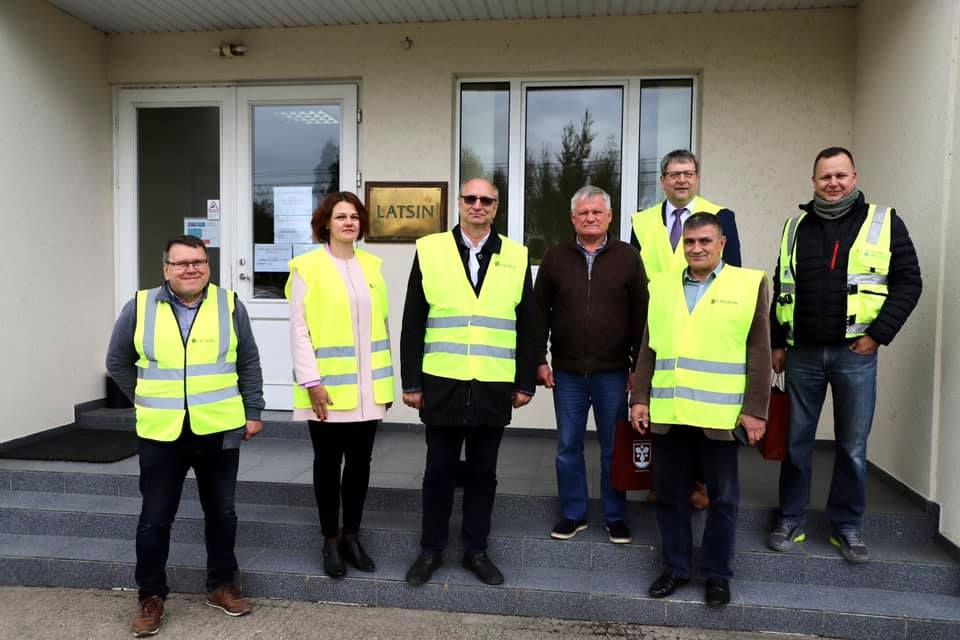 Vizītē pie Jaunjelgavas novada lielākajiem uzņēmējiem – Mārtiņa Krūmiņa SIA “MV Tara”, Mārtiņa Zvejnieka SIA “LATGRAN”, Vara Sīpola SIA “Billerudkorsnas”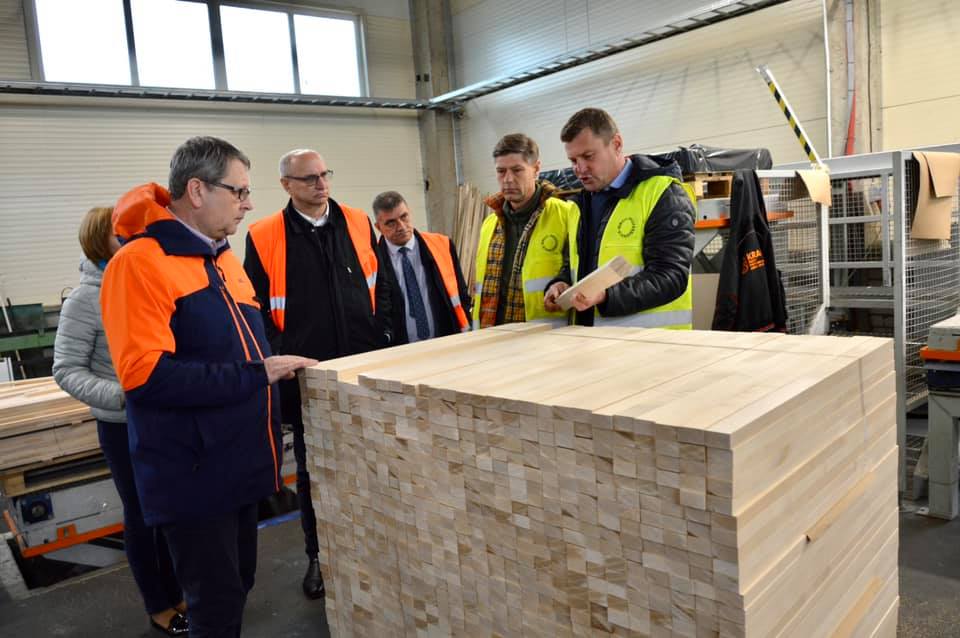 Vizītē pie Pļaviņu uzņēmējiem – Igors Mašals, Jānis Valerts SIA “Krauss”Konkursā “Radošā Zemgale”, ko organizē Zemgales uzņēmējdarbības centrs sadarbībā ar Junior Achievement – Young Enterprise Latvija, Zemgales pašvaldībām, izglītības iestādēm un reģiona uzņēmējiem – konkursa uzdevumu šogad piedāvāja Aizkraukles uzņēmums SIA IMIga.Tradicionāli gada nogalē Zemgales plānošanas reģions un tā struktūrvienība Uzņēmējdarbības centrs organizēja krietnāko uzņēmēju godināšanas pasākumu, kuram Aizkraukles novada dome atzinībai nominēja trīs novada uzņēmējus. Gada jaunais uzņēmējs Zemgalē tika nominēts uzņēmums SIA Arnolija no Pļaviņām, kurš sniedz mobilās ēdināšanas pakalpojumus. Nominācijā Gada mazais uzņēmējs Zemgalē – SIA Kāpiņa no Kokneses. Modes uzņēmums “Dunense” izgatavo ādas izstrādājumus somas, makus, viesu grāmatas, suvenīrus un citas noderīgas lietas. Savukārt Gada vidējais vai lielais uzņēmējs Zemgalē balvu saņēma SIA Liellopu izsoļu nams no Neretas, kas ir vienīgais liellopu izsoļu nams Baltijā.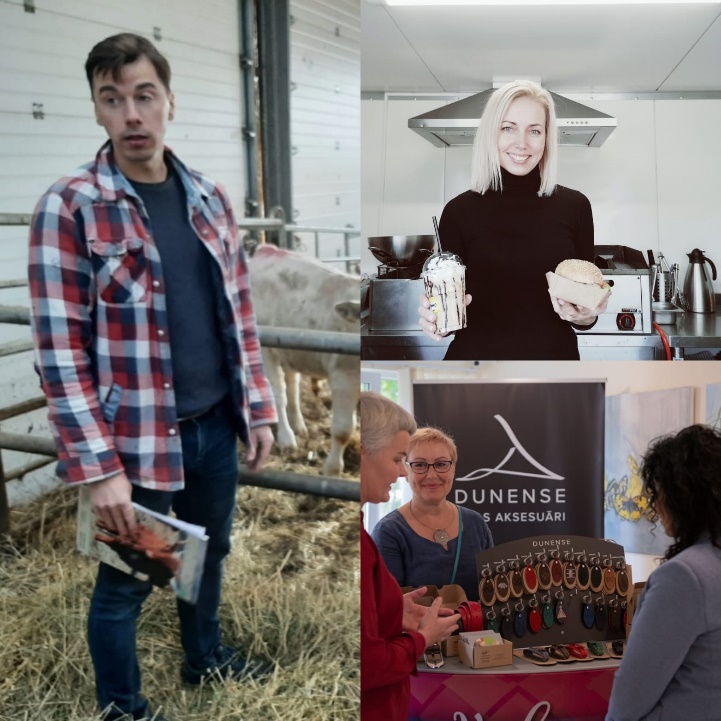 Kaspars Ādams SIA “Liellopu izsoļu nams”, Indra Avotiņa SIA “Arnolija”, Inese Kāpiņa modes uzņēmums “Dunesne”ZPR vadītā projekta: LV-LOCALDEV-003 “Uzņēmējdarbības atbalsta pasākumi Zemgales plānošanas reģionā” iesaiste rīkotajās aktivitātēs. Projekta mērķis: mazināt sociālās un ekonomiskās atšķirības starp Zemgales plānošanas reģiona pašvaldībām, stiprinot speciālistu un uzņēmēju kapacitāti un radot mehānismus inovāciju un uzņēmējdarbības attīstībai reģionā.Uzņēmējdarbības atbalsta centra vadītāja     Baiba KellereAizkraukles novada Dzimtsarakstu nodaļas 2021. gada pārskatsDarbības mērķisDzimtsarakstu nodaļa veic dzimšanas, laulības un miršanas aktu reģistrāciju, vārda, uzvārda un tautības ieraksta maiņu, aktualizē un atjauno civilstāvokļa aktu reģistra ierakstus, izsniedz atkārtotus civilstāvokļa aktu reģistrāciju apliecinošos dokumentus. PersonālsNodaļas vadītāja un septiņi vietnieki (divi Aizkrauklē, pa vienam Jaunjelgavā, Koknesē, Pļaviņās, Neretā un Skrīveros) ir amatpersonas, atbilst Civilstāvokļa aktu reģistrācijas likuma 12. panta prasībām.Galveno uzdevumu izpildeCita būtiska informācija, kas raksturo galveno uzdevumu izpildiJaundzimušo vecākiem tika izmaksāti pašvaldību vienreizējie pabalsti ģimenēm sakarā ar bērna piedzimšanu, dāvinātas piemiņas veltes un grāmatas “Mūsu mazulis”” un “Gribu būt tētis”, pasniegti dzimšanas apliecību vāciņi. Darbinieki organizēja un piedalījās novadu Mazuļu svētku norisē.Arī reģistrējot laulības, jaunā ģimene saņēma novadu foto albūmus, grāmatas, laulību apliecību vāciņus. Tika godinātas ģimenes Sudraba, Zelta, Smaragda un Dimanta kāzās.     Veiktie pasākumi darbības uzlabošanaiDzimtsarakstu nodaļas amatpersonas apmeklēja Dzimtsarakstu nodaļu darbinieku asociācijas “DZINDA” rīkotos seminārus un kursus, kā arī piedalījās Dzimtsarakstu Simtgades grāmatas izveidē. Uzdevumu izpildi kavējošie un veicinošie faktori	Kavējošie faktori :COVID - 19 ārkārtas situācija un darbs ievērojot stingrus epidemioloģiskos noteikumus apmeklētāju pieņemšanā.Dzimtsarakstu nodaļa iekļauta pēc Administratīvi teritoriālās reformas novada Administrācijā nevis kā iestāde, bet kā struktūrvienība. Veicinošais faktors :Plašas iespējas darbam un komunikācijai elektroniskajā vidē.Dzimtsarakstu nodaļas vadītāja   Olita SticereĪpašumu nodaļas 2021.gada pārskatsDarbības mērķis	Īpašumu nodaļa ir Aizkraukles novada pašvaldības struktūrvienība, kas nodrošina tai noteikto uzdevumu izpildi, nodrošinot pašvaldības īpašumā, valdījumā vai lietošanā esošo vai tai piekrītošo nekustamo īpašumu pārvaldīšanu. Nodaļa ir izveidota no bijušo Aizkraukles, Kokneses, Pļaviņu, Skrīveru, Jaunjelgavas un Neretas novadu nekustamo īpašumu speciālistiem.Personāls	Pirms novadu apvienošanas 2021.gadā nekustamo īpašumu jomā strādāja 
8 speciālisti: Aizkraukles novadā - 2; Kokneses novadā - 1; Pļaviņu novadā - 2; Skrīveru novadā -1; Jaunjelgavā - 1 un Neretas novadā - 1. Galveno uzdevumu izpilde	Īpašumu nodaļas speciālistu pārraudzībā ir 4367 īpašumi, valdījumi vai lietošanā  esošas zemes vienības, kas kopā sastāda 12129,876 ha. Sadalot pa bijušajiem novadiem:	Nekustamo īpašumu speciālisti organizēja pašvaldībai piederošu un piekrītošo nekustamo īpašumu racionālu un lietderīgu izmantošanu, reģistrējot jaunas un pagarinot esošo telpu un zemes nomu līgumus. 	Aizkraukles novada pašvaldībā, kas ir apvienotas no sešiem bijušajiem novadiem, ir reģistrētas 2250 zemes nomas ar kopējo platību 2998,7297 ha. Sadalot pa bijušajiem novadiem: 	2021.gadā bijušajos Aizkraukles, Jaunjelgavas, Neretas, Skrīveru, Kokneses, Pļaviņu un jaunajā Aizkraukles novadā no 2021.gada 1.jūlija tika pārdoti 73 zemes un būvju nekustamie īpašumi, 45 dzīvokļu nekustamie īpašumi, kā arī izskatīti 111 iesniegumi un pieņemti lēmumi par darījumiem ar lauksaimniecības zemi. Galveno uzdevumu izpildi veicinošie un kavējošie faktori	Veicinošie faktori:Speciālistu profesionalitāte;Skaidrs darba uzdevums;Nodaļu savstarpējā sadarbība.Kavējošie faktori:Dokumentu aprites dažādās sistēmas (Lietvaris, Namejs);Atšķirīgās dokumentu aprites plūsmas.Galvenie pasākumi 2022.gadāVienota dokumentu aprite;Nolikumu un Saistošo noteikumu vienota izpratne un pielietojums darbā.Īpašumu nodaļas vadītāja	Gunta BaibaJaunjelgavas apvienības pārvaldes 2021.gada pārskats Darbības mērķis un galveno uzdevumu izpildeJaunjelgavas novada dome ir vietējā pašvaldība, kas ar vēlētas pārstāvniecības – domes un tās izveidoto institūciju un iestāžu starpniecību nodrošina likumos noteikto funkciju un pašvaldības brīvprātīgo iniciatīvu izpildi, ievērojot valsts un pašvaldības administratīvās teritorijas iedzīvotāju intereses. Jaunjelgavas novada dome darbojas, pamatojoties uz likumu „Par pašvaldībām”, tās darbību nosaka Jaunjelgavas novada domes nolikums (2009.gada 24.jūlija Saistošie noteikumi nr.2). Jaunjelgavas novada dome veic vietējo pārvaldi novadā ietilpstošās teritoriālās vienībās: Jaunjelgavas pilsētā, Daudzeses, Jaunjelgavas, Seces, Sērenes, Staburaga un Sunākstes pagastos. Vēlētā Jaunjelgavas novada pilsoņu pārstāvniecība Dome sastāv no 
15 deputātiem, domes darbībai ir izveidotas 3 komitejas: Finanšu komiteja, Izglītības un kultūras jautājumu komiteja un Sociālo jautājumu komiteja.Pamatojoties uz 2020.gada 10.jūnijā pieņemto Administratīvo teritoriju un apdzīvoto vietu likumu no 2021.gada 1.jūlija beidza pastāvēt Jaunjelgavas novada dome un tika izveidota Aizkraukles novada pašvaldības Jaunjelgavas apvienības pārvalde, kas darbojas saskaņā ar Aizkraukles novada pašvaldības nolikumu, kas apstiprināts ar Aizkraukles novada domes 2021.gada 1.jūlija ārkārtas domes sēdes lēmumu Nr.2.Aizkraukles novada pašvaldības sastāvā ietilpst Jaunjelgavas apvienības pārvalde, kuras teritorijā atrodas šādas iestādes un struktūrvienības:Jaunjelgavas apvienības pārvaldeJaunjelgavas Komunālā nodaļa;Jaunjelgavas vidusskola;Jaujelgavas pirmskolas izglītības iestāde “Atvasīte”;Jaunjelgavas pilsētas bibliotēka;Jaunjelgavas Jauniešu centrs.Daudzeses pagasta pakalpojumu centrs;Daudzeses pamatskola;Daudzeses pagasta pirmskolas izglītības iestāde “Čiekuriņš”;Daudzeses pagasta bibliotēka;Daudzeses pagasta Saieta nams;Daudzeses pagasta Komunālā nodaļa.Sērenes pagasta pakalpojumu centrs;Sērenes pagasta bibliotēka;Sērenes pagasta Komunālā nodaļa;Sporta un atpūtas centrs (sporta halle);Sērenes pagasta Tautas nams.Seces pagasta pakalpojumu centrs;Seces pagasta bibliotēka;Seces pagasta Komunālā nodaļa;Seces pagasta kultūras nams;Seces pagasta feldšerpunkts;Seces pagasta pamatskola;Seces pagasta pirmskolas izglītības iestāde “Vasariņa”.Staburaga pagasta pakalpojumu centrs;Staburaga pagasta bibliotēka;Staburaga pagasta Komunālā nodaļa;Staburaga pagasta kultūras nams.Sunākstes pagasta pakalpojumu centrs:Sunākstes pagasta bibliotēka;Sunākstes pagasta Saieta nams;Sunākstes pagasta Komunālā nodaļa;Sunākstes pagasta sporta centrs.Aizkraukles novada pašvaldības Jaunjelgavas apvienības pārvaldes galvenās funkcijas ir nodrošināt pašvaldības pieņemto lēmumu izpildi un organizēt apvienības pārvaldes darbu un sniegt atbalstu Jaunjelgavas apvienības pārvaldes teritorijā esošajām iestādēm un struktūrvienībām.Būtiskākie notikumi un iestāžu darbība pārskata gadā2021.gadā Jaunjelgavas apvienības pārvalde nodrošinājusi pakļautībā esošo iestāžu un struktūrvienību darbību. Lai sniegtu nepieciešamos pakalpojumus apvienības pārvaldes elektriķim tika iegādāta automašīna Peuguet Partner 4600 EUR. Jaunjelgavā katlu mājai tika iegādāts un uzstādīts granulu katls 102144 EUR vērtībā. Tika realizēts projekts “Uzvaras ielas posma pārbūve Jaunjelgavā” par 278676 EUR.Liepu parka infrastruktūras uzlabošanai tika veikta sabiedriskās tualetes izbūve, kuras izmaksas sastādīja 15727 EUR. Pašvaldības realizētie projekti 2021. gadā:“Proti un Dari”, Jaunatnes Starptautisko programmu aģentūras projekts;„Karjeras atbalsts vispārējās un profesionālās izglītības iestādēs”, Valsts izglītības attīstības aģentūras projekts;“Vietējās sabiedrības veselības veicināšana un slimību profilakses pasākumi Jaunjelgavas novadā”,  Centrālās finanšu un līgumu aģentūras projekts;Atbalsts izglītojamo individuālo kompetenču attīstībai”, Valsts izglītības satura centra projekts;“Atbalsts priekšlaicīgas mācību pārtraukšanas samazināšanai”, Izglītības kvalitātes valsts dienesta projekts;“Latvijas skolas soma”, Kultūras ministrijas projekts;ES Latvijas -Baltkrievijas Pārrobežu sadarbības „Caur dialogu uz ilgtspējīgu attīstību”Lat-Lit projekts "Dzīve upes krastā" ("Living Rivers");“Improvement of Quality and Accessibility of Social Services in Mid-Baltic Region”, pārrobežu programas LAT-LIT projekts;Erasmus+programmas ,,Birds have to fly” projekts;Erasmus+programmas 2.pamatdarbības skolu apmaiņas projekts ,,ART-ICT- HOPE-ADVENTURE projekts.Būtiskas pārmaiņas iestādes darbībā un to ietekme uz finanšu rezultātiemBūtiskas pārmaiņas, kuras ietekmēja darbības finanšu rezultātus Jaunjelgavas apvienības pārvaldē 2021.gadā ir tās, ka ar 01.07.2021.Jaunjelgavas novads teritoriālās reformas rezultātā tika reorganizēts un iekļauts Aizkraukles novadā. Ir izmainīts iestāžu un strutūrvienību pakļautība un statuss, tika izveidota centralizētā grāmatvedība. Jaunais pārvaldes modelis radīja daudz izaicinājumu, jo tika izmainīta iepriekš izveidotā sistēma un veiktas izmaiņas gandrīz visu iestāžu un struktūrvienību darbībā, tāpat tiek mainīti daudzi normatīvie dokumenti, kā piem. saistošie noteikumi un citi. Notikumi, kas ietekmē Jaunjelgavas apvienības pārvaldes darbību darbību nākotnē:Atbilstoši “Apdzīvoto teritoriju un apdzīvoto vietu likumam”, kas stājās spēkā 23.06.2020., Jaunjelgavas novada pašvaldība savu darbību pārtrauc un ir izveidota Aizkraukles novada pašvaldība, kura ir Jaunjelgavas novada saistību pārņēmēja.Jaunjelgavas apvienības pārvaldes turpmāko darbību ietekmē iedzīvotāju skaita samazināšanās, kam par iemeslu ir labi apmaksātu darba vietu trūkums, labiekārtotu īres dzīvokļu trūkums, transporta infrastruktūras nepietiekamība. Pieaugot energoresursu un degvielas cenām, arvien vairāk līdzekļi būs jānovirza iestāžu izdevumu segšanai, kā arī jāuzlabo ceļu un ielu infrastruktūra.Informācija par būtiskiem riskiem un neskaidriem apstākļiem, ar kuriem iestāde saskarasBūtiski riski un neskaidri apstākļi, kas būtiski ietekmēs pašvaldības darbību vai finanšu stāvokli ir globālā Covid-19 vīrusa pandēmija 2021.gadā Latvijas Republikā un daudzās citās valstīs ir stājušies spēkā ar koronavīrusa izplatību saistītie ierobežojumi, kas ievērojami samazina ekonomijas attīstību valstī un pasaulē. Nav paredzams, kā situācija varētu attīstīties nākotnē, un līdz ar to pastāv ekonomikas attīstības nenoteiktība. Nav skaidra arī sankciju ietekme uz mūsu ekonomiku Ukrainas notikumu griezumā . Iestādes vadība nepārtraukti izvērtē situāciju. Iestādes vadība uzskata, ka tā spēs pārvarēt šo situāciju. Tomēr šis secinājums balstās uz informāciju, kas ir pieejama šī finanšu pārskata parakstīšanas brīdī un turpmāko notikumu ietekme uz Iestādes darbību nākotnē var atšķirties no vadības izvērtējuma.Jaunjelgavas apvienības pārvaldes vadītājs      Uldis AlbiņšKokneses apvienības pārvaldes 2021.gada pārskats Darbības mērķisLīdz 2021.gada 30.jūnijam Pašvaldība – Kokneses  novada dome ir vietējā pārvalde, kas ar pilsoņu vēlētas pārstāvniecības – Kokneses novada domes un tās izveidoto institūciju  un iestāžu starpniecību  nodrošina likumos noteikto funkciju un pašvaldības brīvprātīgo  iniciatīvu  izpildi, ievērojot  valsts un  Kokneses novada iedzīvotāju intereses.Jaunais Aizkraukles novads apvieno sešus bijušos novadus un ietver 22 teritoriālās vienības: Aizkraukles pagasts un Aizkraukles pilsēta, Bebru, Iršu, Kokneses pagasts un Kokneses pilsēta, Daudzeses, Seces, Sērenes, Sunākstes, Staburaga, Jaunjelgavas pagasts un Jaunjelgavas pilsēta, Skrīveru pagasts, Mazzalves, Neretas, Zalves, Pilskalnes pagasts, Aiviekstes, Vietalvas, Klintaines pagasts un Pļaviņu pilsēta.No 2021.gada 1.jūlija Kokneses apvienības pārvalde (turpmāk tekstā – Pārvalde) ir Aizkraukles novada pašvaldības domes (turpmāk tekstā - Dome) izveidota padotībā esoša patstāvīga iestāde, kā publisko tiesību juridiska persona,  kas apvienības pārvaldes darbības teritorijā iedzīvotājiem un citām personām nodrošina likumā ,,Par pašvaldībām" un citos ārējos normatīvajos aktos noteikto pašvaldības sniegto pakalpojumu pieejamību, kā arī doto uzdevumu un pašvaldības brīvprātīgo iniciatīvu izpildi.Pārvaldes atbildības teritorija:1.	Kokneses pilsēta;2.	Kokneses pagasts;3.	Bebru pagasts;4.	Iršu pagasts.PersonālsKokneses apvienības pārvaldē ar struktūrvienībām un iestādēm 2021.gadā bija nodarbināti 65 darbinieki. Galveno uzdevumu izpildePašvaldības īpašumu uzskaite, apsaimniekošana un energopārvaldeIelu un ceļu uzturēšanaCiti saimnieciskie darbiBebru pagastā veikts māju remonts īpašumos “Ziemeļi”, “Skoliņas”, “Audēji”;izdotas 5 koku ciršanas atļaujas;veikta 25 bīstamo koku zāģēšana pašvaldības īpašumos;realizēta projekta “Virszemes nokrišņu un jumta noteces ūdeņu savākšana un novadīšana daudzdzīvokļu mājās ”Saules” un “Avoti,” un Bebru pamatskolā Vecbebru ciemā” II kārta.Galveno uzdevumu izpildi kavējošie un veicinošie faktoriKavējošie faktori - tehnisko darbinieku trūkums un zemais atalgojums. Veicinošie faktori - problēmjautājumu risināšanas procedūru reglamentēšana.Budžets un tā izlietojumsSociālai palīdzībai (līdz 31.05.2021.)-izpilde 73 753 euro, plānots 2021gadam 164 400 euro.2021.gada ieņēmumi, salīdzinot ar 2020.gadu ir palielinājušies par 9,5 % jeb 826 484 euro.Galvenie pasākumi 2022.gadāIzstrādāt koncepciju apkures sistēmu rekonstrukcijai Kokneses apvienības pārvaldes ēkās ar gāzes apkuri.Ielu apgaismojuma remonts Kokneses apvienības teritorijā un LED apgaismojuma pilna servisa pakalpojuma ieviešana.Veikt dubulto virsmas apstrādi auto ceļa Bilstiņi-Atradze posmiem 1.4 km .Atpūtas laukuma labiekārtošana Iršu pagasta centrā.Rekonstruēt autobusu pieturu Blaumaņa iela Koknesē .Izbūvēt laivu piestātni Kokneses pilsētā pie īpašuma “Gundegas”. Vieglās automašīnas iegāde Bebru pagasta Komunālās nodaļas vajadzībām.Maģistrālā ūdensvada izbūve no ūdenstorņa līdz īpašumam “Kamenes” Bebru pagastā.Pašvaldības ēkas “Papardes” atjaunošana Bebru pagastā.Kokneses apvienības pārvaldes vadītājs  	Ilmārs KlaužsNeretas apvienības pārvaldes 2021.gada pārskatsDarbības mērķisNeretas novads bija izveidots, apvienojoties Neretas, Mazzalves, Pilskalnes un Zalves pagastiem. Līdz 2021.gada 1.jūlijam Neretas novada pašvaldības domē bija deviņi deputāti. Domes darbības nodrošināšanai izveidotas bija trīs komitejas: Finanšu un attīstības komiteja, Izglītības un kultūras jautājumu komiteja, Sociālās un veselības aprūpes komiteja. Neretas novada pašvaldība darbojas saskaņā ar likumu „Par pašvaldībām”. Neretas novada pašvaldības un Neretas novada domes darbību nosaka ar Neretas novada domes 2010.gada 27.maija sēdes lēmumu 
(prot. Nr.6., p.2) apstiprinātie Neretas novada saistošie noteikumi “Neretas novada pašvaldības nolikums”. 	2021.gada administratīvi teritoriālās reformas rezultātā Neretas novads ir iekļauts kā iestāde Aizkraukles novada pašvaldības sastāvā. Pašvaldības sniegto pakalpojumu pieejamību pašvaldības teritoriālajās vienībās nodrošina pagastos: Neretas apvienības pārvalde, Mazzalves pagasta pakalpojumu centrs, Pilskalnes pagasta pakalpojumu centrs, Zalves pagasta pakalpojumu centrs. Neretas apvienības pārvaldes darbību reglamentē domes apstiprināts nolikums (2021.gada 16.septembris, sēdes lēmums Nr.160 (Protokols Nr.11.,p.5.)).PersonālsNeretas apvienības pārvaldē un to pakalpojumu centros ( Zalve, Mazzalve, Pilskalne)  uz  01.01.2022. bija 62 darbinieki (t.sk., 31 vīrietis un 31 sieviete). Augstākā izglītība ir 
8 darbiniekiem, vidējā izglītība - 52, un pamatizglītība - 2 darbiniekiem. Darbinieku vecums:25-39 gadi	4 darbinieks40-59 gadi	39 darbinieki  > 60 gadiem	19 darbinieki   Galveno uzdevumu izpildePašvaldības  budžeta pasākumu uzdevums ir izpildīt novada Attīstības programmā noteiktās prioritātes, īstenojot 2021.gada budžeta pasākumus un investīciju plānu. Pašvaldības budžeta pasākumi un Investīciju plāns tika realizēts ar pašvaldības pamatbudžeta un speciālā budžeta līdzekļiem, piesaistot ārēju finansējumu no Eiropas Savienības struktūrfondu un citiem ārējiem finanšu avotiem. Neretas novada pašvaldības 2021.gada budžets bija veidots, pamatojoties uz likuma „Par pašvaldībām” noteiktajiem uzdevumiem, likumiem „Par pašvaldību budžetiem”, „Par budžetu un finanšu vadību”.Galveno uzdevumu izpildi kavējošie un veicinošie faktoriKavējošie faktori Iespējams, ka Covid-19 pandēmijas izraisītā situācija valstī vēl nemainīsies ilgāku laiku, un līdz ar to pastāv ekonomikas attīstības nenoteiktība. Pašvaldība tam seko līdzi un izvērtē situāciju.Veicinošie faktori Reforma noteikti nesīs būtiskas strukturālas pārmaiņas pašvaldības pārvaldē. Zināmā mērā apvienošana notiek ar mērķi, ka viens liels novads spēj būt konkurētspējīgāks nekā daudz mazu novadiņu. Budžets un tā izlietojums 2020 un 2021.gadā 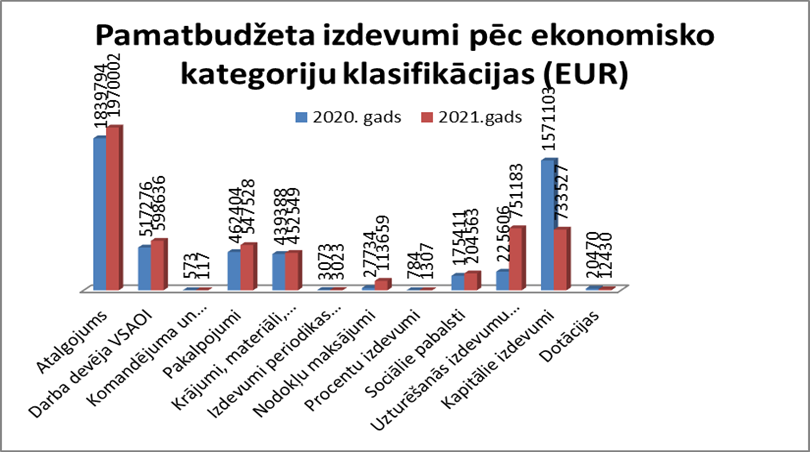 Plānotais budžets 2022.gadam Neretas apvienības pārvaldei ar visām iestādēm un struktūrvienībām, kas pakļautas Neretai.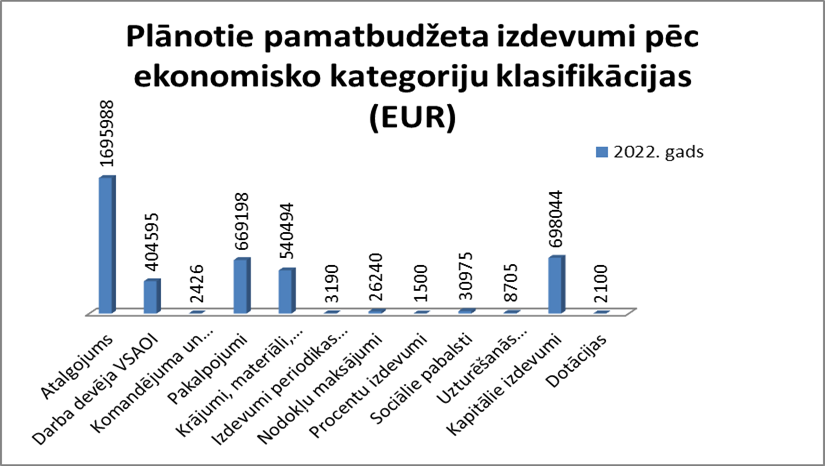 Galvenie pasākumi 2022.gadā2022.gadā Neretas apvienības pārvaldes realizējamie darbi: •	Neretas pagasta Kalēju, Liepu, Jāņu, Klusā, Parka, Dārza. Draudzības, Zaļās. Saules un Ziedu ielu, Pilskalnes pagasta ceļa posma Kalna iela – Draudzības iela , Mazzalves pagasta Zaļās, Susējas, Ziedoņu ielu, Zalves pagasta ceļa posma Senči - Pūpoli virsmas dubultai apstrādei. Pašvaldībai darbu realizācijai ir saņemts aizņēmums, kas no kopējām izmaksām sedz 85%;•	Mazzalves pagasta Marijas tilta rekonstrukcijas darbi turpinās 2022.gadā. Plānotais finansējums ir no ceļu fonda un pašvaldības. Darbību nākotnē var ietekmēt izejvielu, materiālu sadārdzinājums būvniecības nozarē;•	pie Neretas Jāņa Jaunsudrabiņa vidusskolas plānota apgaismes ķermeņu nomaiņa sporta angārā,  bruģēts laukums un ēkas pamatu lietus apmales izveide.Neretas apvienības pārvaldes vadītājs                  Juris GorbačovsPļaviņu apvienības pārvaldes 2021. gada pārskatsDarbības mērķis:	Pļaviņu novads tika izveidots, apvienojot Aiviekstes, Klintaines un Vietalvas pagastus. Līdz 2021.gada 1.jūlijam Pļaviņu novada dome sastāvēja no 15 deputātiem. Lai nodrošinātu pašvaldības darbību, dome no pašvaldības deputātiem ievēlēja 4 komitejas – Finanšu un teritoriju attīstības, Izglītības un kultūras jautājumu, Sporta un tūrisma jautājumu, Sociālo un veselības jautājumu. Pašvaldība darbojās saskaņā ar likumu „Par pašvaldībām” un Pļaviņu novada saistošajiem noteikumiem Nr.9 “Pļaviņu novada pašvaldības nolikums”.	2021.gada administratīvi teritoriālās reformas rezultātā Pļaviņu novads ir iekļauts kā iestāde Aizkraukles novada pašvaldības sastāvā. Pašvaldības sniegto pakalpojumu pieejamību pašvaldības teritoriālajās vienībās nodrošina pagastos: Aiviekstes pagasta pakalpojumu centrā, Klintaines pagasta pakalpojumu centrā, Vietalvas pagasta pakalpojumu centrā. Pļaviņu apvienības pārvaldes darbību reglamentē 2021.gada 16.septembra domes sēdē apstiprināts nolikums Nr.162 (protokols Nr.11., 7.p.).Personāls:Pļaviņu apvienības pārvaldē ar struktūrvienībām un iestādēm 2021.gadā bija nodarbināti 
182 darbinieki. Galveno uzdevumu izpilde:Pašvaldības īpašumu uzskaite, apsaimniekošana un energopārvaldeIelu un ceļu uzturēšanaHidromeliorācija un publisko ūdeņu apsaimniekošanaOdzes ezera publiskās peldvietas labiekārtošanas darbi.Peldsezonā veikts ūdens kvalitātes monitorings 2 peldvietās.Citi saimnieciskie darbiInventarizētas mežaudzes, kopā 8.18 ha un veiktas kopšanas cirtes 1.89 ha platībā.Izdotas 30 koku ciršanas atļaujas un 1 pieprasījums atmežošanas kompensācijas aprēķinam.Veikta 8 bīstamo koku zāģēšana pašvaldības īpašumos.Lielā Krasta ielas apgaismojuma izbūve – 39 641.51 EUR.Ēkas Rīgas iela 19 pārbūve un labiekārtošana – 1 057 726.85 EUR.SAC ēku vienkāršotā atjaunošana, pārbūve un Dienas centra izveide Daugavas 
ielā 54, Pļaviņas – 69 708.47 EURDatorsistēmu uzturēšana un datortīklu administrēšanaIestādēm tika iegādātas 35 jaunas vienības, t.sk. 3 interaktīvie displeji, 5 datori, 11 projektori, 10 monitori.Galveno uzdevumu izpildi kavējošie un veicinošie faktoriKavējošie faktori tehnisko darbinieku trūkums un zemais atalgojums, vīrusa Covid-19 izplatība un ar to saistītie ierobežojumiVeicinošie faktori administratīvi teritoriālās reformas mērķī radītā vienlīdzība starp pilsētvidi un laiku teritorijām, pakalpojumu sniegšanas, teritoriju attīstības jautājumos.Budžets un tā izlietojumsGalvenie pasākumi 2022.gadāPļaviņu apvienības pārvaldes lielākais un nozīmīgākais investīciju projekts - Raiņa ielas ar šķērsielām 1. un 3.posma pārbūves darbu noslēgšana. Kā vēl viens nozīmīgs projekts tiks pabeigts “Veikala pārbūve par bibliotēku, Raiņa ielā 45, Pļaviņās”.2022.gadā par pašvaldības līdzekļiem ir plānots izstrādāt tehniskos projektus Daugavas ielas posmu no Rīgas ielas līdz Odzienas ielai un no Odzienas ielas līdz Upes ielai atjaunošanai.Elektrolīniju pārbūve Ķiršu, Bebrulejas, Lakstīgalu ielās, un posmos Daugavas iela – Skanstnieki un Pasta iela – Daugavas iela 4.Pļaviņu apvienības pārvaldes vadītājs        Andris AmbainisSkrīveru pagasta pārvaldes 2021.gada pārskatsLīdz 2021.gada 1.jūlija administratīvi teritoriālai reformai pastāv Skrīveru novads, kas izveidots saskaņā ar Administratīvo teritoriju un apdzīvoto vietu likuma 2. pielikuma 92.punktu, novadu veido bijušais Skrīveru pagasts.Ņemot vērā 2021.gada administratīvi teritoriālo reformu, ar 2021.gada 1.jūliju, apvienojoties Aizkraukles, Jaunjelgavas, Kokneses, Pļaviņu, Neretas un Skrīveru novada pašvaldībām, darbu uzsāk jaunizveidotā Aizkraukles novada pašvaldība.Aizkraukles novada domes 2021.gada 1.jūlija ārkārtas sēdē apstiprina Aizkraukles novada pašvaldības nolikumu un saskaņā ar apstiprināto nolikumu Skrīveru novada dome tiek pārdēvēta par Skrīveru pagasta pārvaldi.Publiskais pārskats sagatavots un aptver periodu no 2021.gada 1.janvāra līdz 2021.gada 30.jūnijam (periods, kad darbojās Skrīveru novada dome) (turpmāk – Novads) un no 2021.gada 1.jūlija līdz 2021.gada 31.decembrim (periods, kad sāk darboties Skrīveru pagasta pārvalde) (turpmāk – Pārvalde). Darbības mērķisVides attīstības un saimniecības nodaļa (turpmāk – VASN) ir Novada/Pārvaldes struktūrvienība, kas izveidota, lai:plānotu, organizētu un pārraudzītu pagasta teritorijas labiekārtošanas un sakopšanas darbus;veiktu pašvaldības ceļu pārraudzību un organizēt uzturēšanas darbus;iesaistīties projektu izstrādāšanā un koordinēšanā vides apsaimniekošanas, vides aizsardzības un lauku attīstības pasākumu jomā.VASN personālsAmati un nodarbināto skaitsNodarbināto vecumsVASN darbība/līdzdalībaSkrīveru pagasta pārvaldes vadītājs     Arnis MortukānsAizkraukles novada Bāriņtiesas 2021.gada pārskatsDarbības mērķisAizkraukles novada bāriņtiesa (turpmāk – BT) ir Aizkraukles novada pašvaldības izveidota aizbildnības un aizgādnības iestāde, kas nodrošina tiesību un interešu aizsardzību nepilngadīgām personām un personām ar rīcībspējas ierobežojumu. PersonālsBāriņtiesas sastāvā ir bāriņtiesas priekšsēdētāja, priekšsēdētājas vietniece, divi bāriņtiesas locekļi (stundu likme līdz 50 stundām mēnesī), priekšsēdētajas palīgs un lietvede. Galveno uzdevumu izpildeSadarbībā ar vecākiem un faktiskajiem aprūpētājiem, ārstniecības personām, sociālo dienestu, izglītības iestādēm, pašvaldības policiju un citu novadu bāriņtiesām, BT veica pasākumus, lai novērstu bērna attīstībai nelabvēlīgus apstākļus un sniegtu ģimenēm nepieciešamo atbalstu. Iedzīvotājiem tiek nodrošinātas bezmaksas juridiskās konsultācijas BT atbildības jomās.Veiktie pasākumi darbības uzlabošanai BT priekšsēdētāja un vietniece, kā arī BT locekļi pilnveidoja zināšanas vairākos semināros.Tika nodrošināta datu ievade Iekšlietu ministrijas Informācijas sistēmā (NPAIS) un Audžuģimeņu informācijas sistēmā (AGIS), Vienotās migrācijas vienotā sistēmā (VMIS), strādā lietvedības programmā VISVARIS.Galveno uzdevumu izpildi kavējošie un veicinošie faktori 	Kavējoši faktori: nepieciešami locekļi uz pilnu darba laiku.Veicinošs faktors - produktīva sadarbība ar domes Sadarbības grupu bērnu tiesību aizsardzības jautājumos, Aizkraukles pašvaldības policiju, Valsts policiju, Sociālo dienestu, Valsts probācijas dienestu, Ģimeņu atbalsta centriem kā arī ar citu pašvaldību bāriņtiesām.Administratīvo teritoriju un apdzīvoto vietu reforma.2021.gada 1.jūlijā saskaņā ar Administratīvo teritoriju un apdzīvoto vietu likumu tika izveidots jauns novads- Aizkraukles novads, kurā apvienojās sešas pašvaldības. Ar 2021.gada 16.septembra domes lēmumu Nr.173 tika reorganizētas Aizkraukles novada bāriņtiesa, Jaunjelgavas novada bāriņtiesa, Skrīveru novada bāriņtiesa, Neretas novada bāriņtiesa, Kokneses novada bāriņtiesa, Pļaviņu novada bāriņtiesa un izveidota jauna Aizkraukles novada bāriņtiesa.Ar 2021.gada 16.septembra domes lēmumu Nr.175 tika izveidotas 15 amata vienības Aizkraukles novada bāriņtiesā bāriņtiesas priekšsēdētāja, bāriņtiesas priekšsēdētājas vietnieks, 10 bāriņtiesas locekļi, bāriņtiesas priekšsēdētāja palīgs, lietvede, speciālists bērnu tiesību aizsardzības jautājumos, kuri tiks nodarbināti ar darba līgumu un uz pilnu darba laiku.Galveno uzdevumu izpildeApvienoto bāriņtiesu darba pārskats par 2020.gadu : Bāriņtiesas priekšsēdētāja      Liāna PurvinskaAizkraukles novada Būvvaldes 2021.gada pārskats Darbības mērķisBūvvalde kontrolē būvniecības procesu atbilstību Būvniecības likuma un citu būvniecību regulējošu normatīvo aktu prasībām Aizkraukles novada administratīvā teritorijā, pārrauga un kontrolē vides objektu izvietošanu, nodrošina kultūrvēsturisko vērtību aizsardzību, vides vizuālās kvalitātes prasību ievērošanu, organizē būvniecības ieceru sabiedrisko apspriešanu.Personāls Aizkraukles novada būvvalde izveidota 2021.gada 1.novembrī no Kokneses apvienotās pašvaldību būvvaldes un Aizkraukles pašvaldības būvvaldes speciālistiem.Būvvaldē strādā astoņi darbinieki: būvvaldes vadītāja, 2 arhitekti, būvinspektors, 2 būvinspektora palīgi, būvinspektora palīgs – jurists, lietvedis.No 2020.gada visa būvniecības dokumentācija gan būvniecības ierosinātājiem, gan būvvaldes darbiniekiem tiek kārtota tikai Būvniecības informācijas sistēmā (BIS).Galveno darbības uzdevumu izpilde (kopā abas būvvaldes):*Informācija no BIS statistikas pārskata par 2021.gadu.Lielākie pieņemtie objekti 2020.gadā Kokneses apvienotā pašvaldību būvvaldē – meliorācijas sistēmu atjaunošanas un pārbūves, valsts nozīmes ūdensnoteku Lantupīte un Mazsūnākste pārbūves, meža autoceļu jaunbūves, pašvaldības ceļu un ielu pārbūves, liellopu novietnes būve “Imantas” Bebros (1059519 EUR), “Melderi” Iršos (98484 EUR).Lielākie pieņemtie objekti 2021.gadā – Pļaviņu pašvaldības administratīvās ēkas pārbūve (1057727 EUR), liellopu novietne “Kalnadomēni” Bebru pag. (499998 EUR), jaunlopu kūts “Protaps” Mazzalvē, graudu kalts pārbūve “Vecā Rogu kalte” (368343 EUR), optiskā tīkla izbūve (354163 EUR), Daugavas ūdenskrātuves krastu stiprināšana Kokneses baznīcas apkaimē (777301 EUR). Valsts nozīmes ūdensnotekas Rēcija pārbūve, meža ceļu jaunbūves u.c.Aizkraukles novada pašvaldības būvvaldeRažošanas  investīcijas 2020.gadā (dati par objekta būvniecības  izmaksām ņemti no akta par būves pieņemšanu ekspluatācijā)Kopā: 2 455 826,10 euro, t.sk. lielāki uzņēmumiKoksnes žāvēšanas kalšu uzstādīšana, Rūpniecības ielā 12, Aizkrauklē, SIA "Kaltes RV"-150 000,00  euro.Noliktavas pārbūve par ražošanas ēku, Bitēnu ielā 18, Aizkrauklē, SIA "A.M. PROPERTY" -5 377,45  euro.Granulu ceha piebūve Jaunceltnes ielā 7, Aizkrauklē, SIA "AKZ" - 32 214,30  euro.Garāžas – darbnīcas izbūve, Purva ielā 2, Aizkrauklē, SIA "RIPO AK" -42 000,00  euro.Auto stāvlaukuma izbūve Spīdolas ielā 14, Aizkrauklē, Aizkraukles novada pašvaldība -63 840,30  euro.Aizkraukles novada pašvaldības būvvaldeRažošanas  investīcijas 2021.gadā (dati par objekta būvniecības  izmaksām ņemti no akta par būves pieņemšanu ekspluatācijā)Kopā:  1 084 500,20 euro, t.sk. lielāki uzņēmumiNoliktavas jaunbūve par, Enerģētiķu iela 1A, Aizkrauklē, SIA "Pakavs" -237 881,45  euro.Kokmateriālu uzglabāšanas laukuma izbūve Jaunceltnes ielā 7, Aizkrauklē, SIA "AKZ" - 211 537,99  euro.Garāžas jumta pārbūve Jaunceltnes ielā 7, Aizkrauklē, SIA "AKZ" - 35 322,04  euro.Sūkņu stacijas jumta pārbūve Jaunceltnes iela 44, SIA  ”Aizkraukles ūdens” - 17 065,97  euro.Darbnīcas jumta rekonstrukcija, Bitēnu ielā 21, Aizkrauklē, SIA "IVENTA" - 6 000 ,00  euro.Ceļa Stepiņi - Plēsas - Papardes posma pārbūve Aizkraukles pagastā, Aizkraukles novada pašvaldība - 32 761,46  euro, t.sk. Eiropas Savienības finanšu palīdzības līdzekļi 32 761,46  euroCeļa Stepiņi - Asni posma pārbūve Aizkraukles pagastā, Aizkraukles novada pašvaldība - 44 135,64  euro, t.sk. Eiropas Savienības finanšu palīdzības līdzekļi 44 135,64  euroCeļa Jaunāres - Ārītes posma pārbūve Aizkraukles pagastā, Aizkraukles novada pašvaldība - 85 087,94  euro, t.sk. Eiropas Savienības finanšu palīdzības līdzekļi 85 087,94  euroAutoceļa "Asni-Ritsalas" posma pārbūve Aizkraukles pagastā, Aizkraukles novada pašvaldība - 70 177,16  euro, t.sk. Eiropas Savienības finanšu palīdzības līdzekļi 70 177,16  euroAutoceļa "Mežvēveri-Meļķitāres" posma pārbūve Aizkraukles pagastā,  Aizkraukles novada pašvaldība - 85 323,85  euro, t.sk. Eiropas Savienības finanšu palīdzības līdzekļi 85 323,85  euroDegradētās teritorijas rekultivācija ar lietus ūdens novadīšanas sistēmas izbūve Aizkrauklē, Aizkraukles novada pašvaldība -15 418,58 euro, t.sk. Eiropas Savienības finanšu palīdzības līdzekļi 15 418,58  euroKopā: 810 884.20 euro Fiziskās personas: realizācijas izmaksas -      273 616.Pavisam kopā: 1 084 500,20 euroAizkraukles novada būvvalde 2021.gada nogalē pieņēma ekspluatācijā Jaunceltnes ielas pārbūves 2. kārtu Aizkrauklē (152851 EUR) un Gaismas ielas pārbūves 1. kārtu Aizkrauklē (682935 EUR)2021.gadā būvvaldes darbinieki piedalījušies sešos vebināros  - informatīvos semināros par aktuāliem jautājumiem normatīvajos aktos un apmācībās par BIS funkciju papildinājumiem.Aizkraukles novada Būvvaldes vadītāja   Gunta KursīteAizkraukles Izglītības pārvaldes 2021.gada pārskatsDarbības mērķis, personāls2021.gadā līdz administratīvi teritoriālajai reformai (ATR) Aizkraukles Izglītības pārvalde (IP) bez Aizkraukles novada uz deleģēšanas līgumu pamata sniedza izglītības pārraudzības un metodiskā darba pakalpojumus 3 novadu pašvaldībām: Jaunjelgavas novadam, Skrīveru novadam un Neretas novadam. Līdz ATR Aizkraukles Izglītības pārvaldē strādāja 7 speciālisti (4,1 likmes): IP vadītājs, galvenais speciālists, speciālists bērnu tiesību jautājumos, psihologs, metodiķi interešu izglītībā. Aizkraukles Izglītības pārvaldes darbības mērķi: Organizēt pašvaldības funkciju īstenošanu izglītībā saskaņā ar normatīvajiem aktiem, pašvaldības attīstības stratēģiju un iedzīvotāju vajadzībām;Nodrošināt  izglītības programmu kvalitatīvu īstenošanu un sniegt izglītības atbalstu (metodisko, zinātnisko, informatīvo un citāda veida intelektuālo atbalstu) izglītojamajiem, pedagogiem, izglītojamo vecākiem un izglītības iestādēm.Līdz ATR 2021.gadā darbojās 6 novadu izglītības speciālistu darba grupa, kuras mērķis bija veikt izglītības sistēmas izpēti novados, veidot sadarbību starp izglītības speciālistiem un izveidot jaunveidojamā Aizkraukles novada izglītības attīstības programmas izstrādi izglītības iestāžu sadarbības un izglītības pārraudzības modeli. Pēc 2021.gada 1.jūlija, nodrošinot Aizkraukles novada pašvaldība izglītības funkciju nepārtrauktību, tika izveidota  darba grupa 5 darbinieku sastāvā, kas līdz ATR novados nodrošināja pašvaldību izglītības funkciju izpildi. Darba grupas uzdevums; izveidot Aizkraukles novada izglītības funkciju nodrošināšanas un pārraudzības modeli. Darba grupa strādāja pie Aizkraukles novada Izglītības pārvaldes nolikuma izstrādes, Aizkraukles novada izglītības pārvaldes amatu saraksta izveides un izglītības speciālistu amatu sarakstu izveidošanas. 2021.gada decembrī tika apstiprināts Aizkraukles novada Izglītības pārvaldes nolikums un apstiprināts amatu saraksts (6 amata likmes): IP vadītājs; IP vadītāja vietnieks: izglītības speciālists vispārējā izglītībā; izglītības speciālists pirmsskolas izglītības jautājumos; izglītības speciālists speciālajā, iekļaujošajā un profesionālās ievirzes izglītībā; lietvedis.2021.gada tika izveidota Aizkraukles novada pedagoģiski medicīniskā komisija, kas saskaņā ar Aizkraukles novada domes apstiprinātu nolikumu veic bērnu pedagoģiski psiholoģisko un medicīnisko izvērtēšanu un sniedz atzinumus par izglītojamajiem atbilstošāko speciālo izglītības programmu un atbalsta pasākumiem.Metodiskais darbs Aizkraukles novadā pedagogiem tika organizēts 11 mācību jomu ietvaros, ko organizēja 14 mācību jomu koordinatori. Covid-19 infekcijas izraisītās pandēmijas rezultātā metodiskais darbs lielāko tiesu tika organizēts attālināti, izmantojot interneta platformas. Tas lielā mērā mudināja pedagogus pilnveidot digitālās pratības kompetences.Arī mācību process izglītības iestādēs aptuveni 50% no visa mācību laika notika attālināti. Tas mazināja izglītojamo prasmes sadarboties, daļai izglītojamo pazeminājās motivācija mācīties. Pamatskolu absolventi nekārtoja valsts noteiktos pārbaudījumus pamatskolas kursa noslēgumā. Vidusskolās tika samazināts obligāto centralizēto eksāmenu skaits no 4 uz 3 un samazināts eksāmenos veicamo uzdevumu apjoms. Centralizēto eksāmenu rezultāti neuzrāda jūtamu attālināto mācību rezultātā radušos kritumu izglītības kvalitātē. Vispārējās izglītības iestādes Pēc ATR Aizkraukles novadā ir 13 vispārējās izglītības iestādes (6 vidusskolas; 
7 pamatizglītības iestādes). Izglītojamo skaits Aizkraukles novada izglītības iestādēs 1.09.2021. (VIIS dati)Lielākie īstenotie projektiizglītības jomā 2020./2021.māc.g., kuri sniedza daudzveidīgu atbalstu gan mācību procesā, gan personības veidošanā: ESF projekts Nr.8.3.2.2/16/I/001 “Atbalsts izglītojamo individuālo kompetenču attīstībai”; ESF projekts Nr.8.3.5.0/16/I/001 “Karjeras atbalsts vispārējās un profesionālās izglītības iestādēs”; ESF projekts Nr.8.3.4.0/16/I/001 “Atbalsts priekšlaicīgas mācību pārtraukšanas samazināšanai”. Skolas aktīvi iesaistās Ekoskolu programmā, piedalās UNESCO Asociēto skolu projektā, projektā “Sporto visa klase”, MOT programmā, e-Twinning programmā. 2021.gadā ir notikusi vispārējās izglītības iestāžu  akreditācija un izglītības iestāžu vadītāju profesionālās darbības novērtēšana 6 Aizkraukles novada izglītības iestādēs:Ilmāra Gaiša Kokneses vidusskolā;Jaunjelgavas vidusskolā;Aizkraukles novada vidusskolāPļaviņu vidusskolāKokneses pamatskolā-attīstības centrāProfesionālās ievirzes izglītības iestādesP. Barisona Aizkraukles Mūzikas skola	 2021.gadā skolas ēkai ir uzsākta apjomīga renovācija, tāpēc mācību process notiek pielāgotās, bijušās sākumskolas  telpās. Skolas audzēkņi ir piedalījušies konkursos, iegūstot labus rezultātus- L. Potaše kļuva par II vietas ieguvēju Starptautiskajā akordeona spēles konkursā Naujene 2021.Pedagogi ir piedalījušies meistarklasēs un kursos, piesaistīts projektu finansējums un iegādāti jauni mūzikas instrumenti.Aizkraukles Mākslas skola Ar 2021.gada 1.septembri uzsākta jauna programma Animācija. KKF mērķprogrammā piešķirts finansējums Animācijas programmas tehniskajam nodrošinājumam. 2021. gada janvārī saņemts akreditācijas ekspertu komisijas lēmums par akreditācijas piešķiršanu uz 6 gadiem.Viens no svarīgākajiem uzdevumiem, nodrošināt mācību procesa nepārtrauktību, attālināta mācību procesa norisi. Aizkraukles novada Sporta skolaSkolā darbojas 43 treniņu grupas 9 sporta nodaļās. Organizētas vasaras sporta nometnes vieglatlētikā, volejbolā, brīvajā cīņā, orientēšanās sportā, handbolā, biatlonā.Organizētas Latvijas mēroga vieglatlētikas mešanu disciplīnu sacensības “Kokneses kauss 2021” dalībniekiem.Audzēkņu sasniegumi: Latvijas čempioni volejbolā U-17 vecuma grupā, četriem audzēkņiem Latvijas čempiona tituls vieglatlētikā U-14 un U-16 vecuma grupās, dalība Pasaules jaunatnes čempionātā distanču slēpošanā un izcīnīta 43. vieta.Kokneses Mūzikas skolaAkordeona spēles audzēkņi piedalījās ikgadējā akordeona spēles pedagogu organizētā vasaras plenērā un starptautiskā akordeonistu meistarklasē.Trīs audzēkņi piedalījās Starptautiskos konkursos un guva labu vērtējumu.  Klavierspēles pedagogs piedalījās starptautiskajā pianistu konferencē “ Klavieres “Pirmsskolas izglītības iestādesPēc ATR 2021.gada 1.jūlijā Aizkraukles novadā ir 14 pirmsskolas izglītības iestādes un 
4 izglītības iestādes (skolas), kuras īsteno pirmsskolas izglītības programmas. *Pirmsskolas izglītības programma-1011111, speciālā pirmsskolas izglītības programma izglītojamiem ar fiziskās attīstības traucējumiem-01015311, speciālā pirmsskolas izglītības programma izglītojamiem ar valodas traucējumiem-01015511, speciālā pirmsskolas izglītības programma izglītojamiem ar jauktiem attīstības traucējumiem-01015611, speciālā pirmsskolas izglītības programma izglītojamiem ar garīgās attīstības  traucējumiem-01015811, speciālā pirmsskolas izglītības programma izglītojamiem ar smagiem garīgās attīstības traucējumiem-01015911. Pirmsskolas izglītības iestāžu galveno uzdevumu izpilde: turpinās darbs pie kompetencēs balstīta mācību procesa ieviešanas. veikts darbs pie bērnu pašvadītas mācīšanās veicināšanas, iesaistot viņus plānošanas un vērtēšanas procesā. turpina pilnveidot un uzlabot PII materiālo bāzi, uzsvaru liekot uz āra nodarbībām. digitālo mācību līdzekļu jēgpilna pielietošana. vērtību un tikumu iekļaušana mācību procesā un ikdienas saskarsmē. bērni tiek sagatavoti pamatizglītības uzsākšanai, izglītojamajiem apgūstot obligāto pirmsskolas izglītības saturu. izglītības iestādes iesaistās un īsteno dažādus projektus. notiek nepārtraukta pedagogu tālākizglītība un profesionālā pilnveide.Kopīgie PII galveno uzdevumu izpildi kavējošie un veicinošie faktori. Kavējošie faktori: Traucējošs bija Covid 19 pandēmijas laiks, kad grupas devās karantīnā un mācības notika attālināti vai grupas tika apvienotas, pedagogu saslimstības dēļ. Atbalsta personāla trūkums (psihologs, sociālais pedagogs). Veicinošie faktori: Pedagoģiskā procesa nepārtrauktība obligātā pirmsskolas izglītības satura apgūšanai izglītojamiem arī pēc ārkārtējās situācijas izsludināšanas valstī. Sakarā ar epidemioloģisko situāciju pedagogi uzlabo digitālo pratību, digitālo rīku apguvē, ka arī sadarbojoties ar vecākiem e-vidē (E-klase, Zoom, Team). Izglītības iestāžu darbinieku profesionalitāte, radošums un tālākizglītība. Laba sadarbība ar vecākiem un pašvaldības atbalsts. Jauno pedagogu piesaiste. Aizkraukles Izglītības pārvaldes vadītāja   Sarmīte KļaviņaAizkraukles novada Sociālā dienesta 2021.gada pārskatsDarbības mērķis2021. gadā Aizkraukles novada administratīvajā teritorijā darbojās 6 sociālie dienesti - Aizkraukles novada Sociālais dienests, Skrīveru sociālais dienests ar struktūrvienību Skrīveru dienas aprūpes centrs, Jaunjelgavas novada Sociālais dienests ar struktūrvienībām Jaunjelgavas dienas centrs bērniem un ģimenēm, Seces dienas centrs bērniem un ģimenēm, Daudzeses dienas centrs bērniem un ģimenēm un Pansija/grupu māja “Vīgante”, Neretas novada sociālais dienests, Kokneses novada Sociālais dienests ar struktūrvienību Kokneses Ģimenes atbalsta dienas centrs un Pļaviņu novada Sociālais dienests ar struktūrvienību Pļaviņu dienas aprūpes centrs. 21.10.2021. Aizkraukles novada pašvaldības domes sēdē tika pieņemts lēmums (Nr. 302) Par pašvaldības iestāžu – Aizkraukles novada Sociālā dienesta, Jaunjelgavas novada Sociālā dienesta, Neretas novada Sociālā dienesta, Skrīveru novada Sociālā dienesta, Kokneses novada Sociālā dienesta, Pļaviņu novada Sociālā dienesta reorganizācijas, tos apvienojot, uzsākšanu. Reorganizācija noslēdzās 2022. gada 1. janvārī. Līdz tam katrā Sociālajā dienestā tika piemēroti dažādi saistošie noteikumi, veikta atšķirīga sociālā darba procesa dokumentēšana un dažāda darba organizācija.Darbinieki 2021. gadā Sociālajos dienestos strādāja 72 darbinieki, no tiem 35 sociālā darba speciālisti. Tai skaitā 8 darbinieki darbam ģimenēm ar bērniem, 21 darbam ar pilngadīgām personām, 3 veica cita veida pienākumus, 3 sociālā darba speciālisti strādāja dienestu struktūrvienībās. Sociālā palīdzība Ņemot vērā, ka 2021. gadā pastāvēja dažādi saistošie noteikumi, nav iespējams veikt datu attēlošanu par pašvaldības brīvprātīgi nodrošināto sociālo palīdzību un sociāliem pakalpojumiem. GMI (garantētais minimālais ienākums), Mājokļa pabalsts, Krīzes pabalsts, Pabalsts atsevišķu situāciju risināšanai ir ārējos normatīvajos aktos noteiktie sociālās palīdzības veidi, kas no 2021. gada jūlija visā valstī tiek nodrošināti pēc vienotas metodikas.2021. gada beigās Aizkraukles novada pašvaldībā bija 912 trūcīgas mājsaimniecības un 
425 maznodrošinātas mājsaimniecības.Ienākumu testēto pašvaldības sociālās palīdzības pabalstu saņēmēju raksturojumsBrīvprātīgās iniciatīvas Sociālie dienesti nodrošināja vairāk 100 pašvaldību brīvprātīgas iniciatīvas – pabalstus izglītībai, donoriem, veselības aprūpei, jubilejās, invaliditātes seku mazināšanai u.c. pabalstus. Sociālie pakalpojumi 2021. gadā pakalpojumu Aprūpe mājās Aizkraukles pilsētā, Aizkraukles pagastā un Skrīveru pagastā nodrošināja Biedrība “Latvijas Samariešu apvienība”, Kokneses apvienības pārvaldē Biedrība “Latvijas Sarkanais krusts”. Jaunjelgavas apvienības pārvaldē un Pļaviņu apvienības pārvaldē pakalpojumu nodrošināja dienesta darbinieks – Aprūpētājs. Neretas apvienības pārvaldē pakalpojumu nodrošināja fiziskas personas. Pakalpojumu saņēma 261 personas.Dienas aprūpes centra pakalpojumsGrupu dzīvokļa pakalpojumsPaveiktais 2021. gadāIzstrādāti vienoti saistošie noteikumi: Par Aizkraukles novada pašvaldības atbalstu audžuģimenēm, Par Aizkraukles novada pašvaldības materiālajiem pabalstiem, Par aprūpes pakalpojumu bērniem ar invaliditāti Aizkraukles novadā, Par aprūpes pakalpojumu bērniem ar invaliditāti Aizkraukles novadā, Par palīdzību bārenim un bez vecāku gādības palikušajam bērnam pēc pilngadības sasniegšanas Aizkraukles novadā, Par sociālo pakalpojumu sniegšanas kārtību Aizkraukles novadā.Izstrādāta Aizkraukles novada Sociālā dienesta struktūra, kas stājās spēkā 2022. gada 1. janvārī.Turpinās DI projekta finansēto pakalpojumu sniegšana un izveidoti jauni pakalpojumi: Pļaviņu dienas aprūpes centrs, Neretas grupu dzīvoklis, Neretas dienas aprūpes centrs bērniem ar funkcionāliem traucējumiem, Neretas dienas aprūpes centrs pieaugušiem ar garīga rakstura traucējumiem.Galvenie pasākumi 2022.gadā:Vienotas metodikas attīstība sociālā dienesta nodaļās;Pakalpojumu pilnveidošana – aprūpes mājās apjoma palielināšana, asistenta pakalpojuma apjoma palielināšana (220);Mājokļu pielāgošana personām ar funkcionāliem traucējumiem. 5 iedzīvotāji, ANM finansējums;ABA terapijas pakalpojuma ieviešana pašvaldībā;Saistošo noteikumu monitorēšana;Pabalstu un pakalpojumu aprakstu aktualizācija, attālinātās pieteikšanās pilnveidošana;3 struktūrvienību atvēršana (Neretas dienas aprūpes centrs personām ar GRT, Neretas dienas aprūpes centrs bērniem ar FT, Neretas grupu dzīvokļi):Sagatavot Vietalvas grupu dzīvokli reģistrācijai un atvēršanai.Visu struktūrvienību pārreģistrēšana.Informatīvās dienas pagastos.Aizkraukles novada Sociālā dienesta vadītājs    Edvarts PāvulēnsAizkraukles novada Sporta nodaļas 2021. gada pārskats2021.gads sporta un pasaules mērogā bija citāds nekā ierasti. Pandēmijas ietekmē tika atceltas virkne sacensību, aizliegumi sekoja vieni pēc otriem, kuriem katrs pielāgojās kā vien mācēja un meklēja dažādas iespējas, kā sportot un būt aktīviem. Pārmaiņas Covid ietekmes dēļ un izmaiņas un pārplānošana sporta jomas darbībā, ko piešķīra novadu reforma, lika iespringt visiem. Apvienošanās mērķis – veidot savstarpēju sadarbību. Līdz reformai ar blakus novadiem sadarbība ir vērtējama kā laba, jo visus apvieno kopīgā Sporta skola (profesionālās ievirzes izglītības iestāde, kurā ir licencētas sporta pakalpojumu programmas 9 sporta veidos). Sporta skola sadarbojas ar visām Aizkraukles novada un apkārtējo novadu jeb reģiona vispārējās, profesionālās un speciālās izglītības iestādēm, sniedzot praktisku un metodisku palīdzību, mēģinot aptvert un iesaistīt sportā pēc iespējas plašāku skolas vecuma audzēkņu kontingentu ne tikai sporta skolas licencētajos sporta veidos, bet arī citos sporta veidos un aktivitātēs kā  tautas bumba, futbols, kross, veiklības stafetes u.c.             Sporta skolas treneri strādā ar pašvaldību vispārējās izglītības iestāžu audzēkņiem.             Sporta skola aptver 6 novadus - Aizkraukli, Koknesi, Pļaviņas, Skrīverus, Jaunjelgavu un Neretu.           Ar blakus esošo Koknesi veidojam apvienoto komandu LSVS sporta spēlēs. Kā arī ir Aizkraukles/Kokneses 2.līgas florbola komandu, bet  ar Skrīveriem ir apvienotā SynotTip handbola virslīgas komanda. Piešķiram atbalstu Skrīveru mednieku kluba šaušanas sacensībām. Rīkojam turnīrus, čempionātus dažādos sporta veidos uz kuriem tradicionāli ierodas apkārtējie novadu komandas. Arī sporta svētki apkārtējo novadu iecienīti un apmeklēti.  Lai panāktu vēl veiksmīgāku sadarbību pēc reformas jau sākotnējā stadijā - tiek veidotas darba grupas (arī sporta jomā), kurās tiek strādāts pie SVID analīzes, tiek izvērtēta esošā situācija  un  kādas struktūras darbība būtu pieņemamāka visiem iesaistītajiem, izskatīti, izdiskutēti daudz aktuāli jautājumi.Gala struktūras modelī Aizkraukles novadā sporta jomu koordinē Aizkraukles novada sporta centrs. Pieņemot darbā sporta organizatorus no pārējām pašvaldībām un apvienībām. Kokneses organizatore paliek paliek jau esošās darba attiecībās ar Kokneses sporta centru (aģentūru).Sporta organizatoru darba likmesDarbības mērķisAizkraukles novada sporta centra mērķis ir veicināt veselīgu dzīvesveidu un sporta attīstību novada teritorijā.PersonālsAizkraukles novada sporta centrā 2021.gadā strādāja 18 darbinieki- 7 sievietes un 11 vīrieši. 6 darbiniekiem ir augstākā izglītība, 5 darbiniekiem- vidējā speciālā, 6 darbiniekiem – vidējā izglītība, 1 darbiniekam – pamatizglītība. Darbinieku iedalījums vecuma grupās ir šāds:18-30 g. v. - 031-40 g. v. - 1 41-50 g. v. - 451-62 g. v. - 6Vairāk par 62 g. v. – 7Pēc reformas novadu organizatori  turpina darba tiesiskās attiecības ar Aizkraukles novada centru.Galveno uzdevumu izpildeLielā sporta spēļu zāle darba dienās līdz 15:00 izmanto Aizkraukles novada vidusskola, no 14:00-20:00 Aizkraukles Sporta skola. Paralēli sporta skolai un līdz pat 22:00 zāle tie izīrēta nomniekiem. Darba dienu vakaros un brīvdienās notiek sporta sacensības. Vasaras sezonā zāle tiek izmantota bērnu nometņu treniņiem basketbolā, tenisā.  Iedzīvotājiem tika piedāvāta opcija darboties zālē ģimenes lokā. Covid-19 ierobežojumu dēļ, zāle tika izmantota retāk, vairāk orientējās uz individuālajiem treniņiem, viena sociālā burbuļa treniņiem. Cīņas sporta zāle pamatā tiek izīrēta nomniekiem. Covid- 19 ieviesto ierobežojumu dēļ, ilgāku laiku bija slēgta, jo kvadratūra pieļāva tikai 4 cilvēku klātbūtni. Vingrošanas zāle tiek izīrēta nomniekiem, privātām nodarbībām. Covid- 19 ieviesto ierobežojumu dēļ, ilgāku laiku bija slēgta, jo kvadratūra pieļāva tikai 4 cilvēku klātbūtni. Lai neapslāpētu sportisko darbību, treniņiem tika pielāgots/piedāvāts 2.stāva foajē ar lielāku kvadratūru. Āra tenisa korti tiek izīrēti nomniekiem, privātiem treniņiem tenisā. Covid 19 ierobežojumu dēļ, to rudenī izmantoja arī privātā futbola treniņgrupa, kā arī sporta skolas audzēkņi florbola treniņiem. Vasarā bērnu tenisa nometnes. Trenažieru zāli apmeklē gan skolnieki, gan pieaugušie. Pulciņus trenažieru zālē realizē Interešu izglītības centrs, to apmeklē arī sporta skolas audzēkņi. Covid-19 ierobežojumu dēļ uz laiku bija slēgta, uz laiku darbojās ar kvadratūras ierobežojumiem. Skrejceļš tiek aktīvi izmantots sporta skolas audzēkņiem. Vakaros tiek izīrēti galda tenisa galdi. Futbola laukums āra stadionā tika izmantots no marta beigām līdz oktobra beigām futbola treniņiem. Labos laikapstākļos stadionā notiek sporta skolas treniņi. Veselības veicināšanas projekta ietvaros, stadionā tika īstenotas āra nodarbības visas vasaras garumā. No rītiem stadionu sporta stundās izmanto Aizkraukles novada vidusskolas pirmās klases. Ziemas mēnešos stadionā tika izveidota distanču slēpju trase. Individuālajiem sportistiem stadions ir pieejams visu gadu. Saimnieciskā darbībaTurpināta LED lampu nomaiņa sporta zālē;Iegādāti jauni trenažieri;Papildinātas drošību kameras; Uzsākts sporta centra jumta remonts;Fizioterapeita kabineta remonts;Iegādāts bezvadu tablo;Regulāri tiek atjaunots un papildināts inventāra klāts.Budžets un tā izlietojums Galveno uzdevumu izpildi kavējošie un veicinošie faktoriKavējošieCovid 19, reforma, treneru trūkums, zemais atalgojums treneriem, tiesnešiemVeicinošiePakalpojumu kvalitāte, sporta bāžu daudzveidība, pakalpojumu kvalitāte un plašais piedāvājums.Novada sporta biedrības un organizācijasŠajā gadā aktīvākās:Biedrība FK “Veina”Biedrība “Motosports 77”Biedrība “Eissracing”Tenisa klubs “Villar”Ē.Meirāna cīnas klubs “Olimps”Radio vadāmo modeļu klubs “RcBaja”Karatē klubs “Kadzan”VK “Aizkraukle”Sporta komandasSynotTip handbola virslīgas komandaLBL3 (Latvijas basketbola līgas) komanda2.līga florbols komandaSporta pasākumi iecerētie un notikušieAizkrauklē vidēji gadā notiek ap 200 sporta pasākumi (ieskaitot viesu spēles). Diemžēl Covid-19 ierobežojumu dēļ, pasākumi stipri samazinājās. Tika aizstāti ar orientēšanās aktivitātēm, individuālajām aktivitātēm un viena sociālā burbuļa aktivitātēm vai aktivitātēm āra apstākļos (ievērojot tā brīža ierobežojumus). Šajā laikā notikušās aktivitātes -  Foto orientēšanās, skrējiena izaicinājums, slēpojuma izaicinājums, velo izaicinājums, individuālie sniega aktivitāšu pārbaudījumi, u.c . Sporta centra vadītājs   Valdis PadomsNovadsPlatība, km2Administratīvais centrsPagastiNovadu nozīmes attīstības centriAizkraukles102AizkraukleAizkrauklesJaunjelgavas 684JaunjelgavaSeces, Staburaga, Sunākstes, Daudzeses, SērenesDaudzeva, Jaunjelgava, Sece, Sērene, Staburags, SunāksteKokneses 361KokneseKokneses, Bebru, IršuIrši, Vecbebri, KokneseNeretas 645NeretaNeretas, Pilskalnes, Zalves, MazzalvesNereta, Ērberģe, SproģiPļaviņu376PļaviņasAiviekstes, Klintaines, VietalvasPļaviņasSkrīveru105SkrīveriSkrīveriPašvaldībaIedzīvotāju skaits 2020.gada sākumāIedzīvotāju skaits 2021.gada sākumāIedz. sk. dinamika (2020./2021.g.)Iedzīvotāju blīvums (2021.g., iedz./km2)Prognoze 2030.g (pret 2020.g)1Aizkraukles novads80228017-585-16,4%Jaunjelgavas novads51765039-1378-14,7%Kokneses novads49454851-9414-14,4%Pļaviņu novads48184765-5313-19,0%Skrīveru novads34133417433-15,5%Neretas novads33363278-585-18,1%Kopā2971029367-343-16,3%Tabula Nr. 3PĀRSKATS PAR AIZKRAUKLES NOVADA ADMINISTRATĪVAJĀ TERITORIJĀ REĢISTRĒTO DARBA DEVĒJU UN TO NODARBINĀTO SKAITU*Tabula Nr. 3PĀRSKATS PAR AIZKRAUKLES NOVADA ADMINISTRATĪVAJĀ TERITORIJĀ REĢISTRĒTO DARBA DEVĒJU UN TO NODARBINĀTO SKAITU*Tabula Nr. 3PĀRSKATS PAR AIZKRAUKLES NOVADA ADMINISTRATĪVAJĀ TERITORIJĀ REĢISTRĒTO DARBA DEVĒJU UN TO NODARBINĀTO SKAITU*Tabula Nr. 3PĀRSKATS PAR AIZKRAUKLES NOVADA ADMINISTRATĪVAJĀ TERITORIJĀ REĢISTRĒTO DARBA DEVĒJU UN TO NODARBINĀTO SKAITU*Dati: 01.02.2020Administratīvi teriotoriālā vienībaApskatāmā kopaVidējais darba ņēmēju skaits mēnesī 2020.gadāVidējais darba devēju skaits mēnesī 2020.gadāAizkraukles nov.Publiskais sektors9997Aizkraukles nov.Komercsektors2 511319Aizkraukles nov.Kopā3 475326Jaunjelgavas nov.Publiskais sektors3706Jaunjelgavas nov.Komercsektors922168Jaunjelgavas nov.Kopā1 280174Pļaviņu nov.Publiskais sektors3472Pļaviņu nov.Komercsektors539139Pļaviņu nov.Kopā873141Kokneses nov.Publiskais sektors5075Kokneses nov.Komercsektors958186Kokneses nov.Kopā1 445191Neretas nov.Publiskais sektors8862Neretas nov.Komercsektors29096Neretas nov.Kopā1 16998Skrīveru nov.Publiskais sektors3053Skrīveru nov.Komercsektors468128Skrīveru nov.Kopā763131Visa aplūkotajā teritorijaPubliskais sektors3 31725Visa aplūkotajā teritorijaKomercsektors5 6091 036Visa aplūkotajā teritorijaKopā8 7991 061* Informācija no pārskatiem "Ziņojums par valsts sociālās apdrošināšanas obligātajām iemaksām no darba ņēmēju darba ienākumiem, iedzīvotāju ienākuma nodokli un uzņēmējdarbības riska valsts nodevu pārskata mēnesī" un mikrouzņēmumu nodokļa deklarācijām. Viens darba ņēmējs var būt nodarbināts pie vairākiem darba devējiem.* Informācija no pārskatiem "Ziņojums par valsts sociālās apdrošināšanas obligātajām iemaksām no darba ņēmēju darba ienākumiem, iedzīvotāju ienākuma nodokli un uzņēmējdarbības riska valsts nodevu pārskata mēnesī" un mikrouzņēmumu nodokļa deklarācijām. Viens darba ņēmējs var būt nodarbināts pie vairākiem darba devējiem.* Informācija no pārskatiem "Ziņojums par valsts sociālās apdrošināšanas obligātajām iemaksām no darba ņēmēju darba ienākumiem, iedzīvotāju ienākuma nodokli un uzņēmējdarbības riska valsts nodevu pārskata mēnesī" un mikrouzņēmumu nodokļa deklarācijām. Viens darba ņēmējs var būt nodarbināts pie vairākiem darba devējiem.* Informācija no pārskatiem "Ziņojums par valsts sociālās apdrošināšanas obligātajām iemaksām no darba ņēmēju darba ienākumiem, iedzīvotāju ienākuma nodokli un uzņēmējdarbības riska valsts nodevu pārskata mēnesī" un mikrouzņēmumu nodokļa deklarācijām. Viens darba ņēmējs var būt nodarbināts pie vairākiem darba devējiem.līdz 19 gadiemlīdz 19 gadiem20-2420-2425-3925-3940-5940-59no 60no 60VSVSVSVSVS1272666355216992141550Posteņa nosaukumsBudžeta izpildeBudžeta izpildePlānsPosteņa nosaukums2020.gads2021.gads2022.gadsPosteņa nosaukums2020.gads2021.gads2022.gadsIEŅĒMUMI KOPĀ45 804 95544 146 20439 007 383Nodokļu ieņēmumi19 636 75819 036 66519 746 816Nenodokļu ieņēmumi1 062 7601 131 999534 826Maksas pakalpojumi un citi pašu ieņēmumi3 259 5863 432 6203 908 535Transferti21 787 79520 539 10214 817 206IZDEVUMI KOPĀ47 336 60349 693 08844 247 737Uzturēšanas izdevumi36 730 64138 653 98339 438 161Kārtējie izdevumi33 691 62335 388 45435 974 665Procentu izdevumi15 30537 52048 477Subsīdijas, dotācijas un sociālie pabalsti1 775 7972 385 8573 128 453Kārtējie maksājumi Eiropas Savienības budžetā un starptautiskā sadarbība76 59600Transferti viena budžeta veida ietvaros un uzturēšanas izdevumu transferti starp budžeta veidiem1 171 320842 152286 566Kapitālie izdevumi10 605 96211 039 1054 809 576FINANSĒŠANA1 531 6485 546 8845 240 354Naudas līdzekļi un noguldījumi (bilances aktīvā)-806 6211 966 2096 859 579Saņemtie aizņēmumi5 208 8156 171 3011 301 502Saņemto aizņēmumu atmaksa-2 849 497-2 583 626-2 904 451Akcijas un cita līdzdalība pašu kapitālā-21 049-7 000-16 276Ziedojuma mērķis ZiedotājsZiedojuma saņēmējs Ziedojums, EURMazvērtīgā inventāra iegādeSIA Skrīveru sēklkopības sabiedrībaSAC Ziedugravas2000Mazvērtīgā inventāra iegādeSigne LudemanSAC Ziedugravas200Mazvērtīgā inventāra iegādeAina DureikaSAC Ziedugravas200Labdarības ziedojumsStikāns - StikāneMazzalves pamatskola700Mācību līdzekļiemSIA JELD -WEN LATVIJA Daudzeses PII Čiekuriņš596Lieldienu pasākumamSERGEJS KALAIDO Pērses sākumskolai50Lieldienu pasākumamSERGEJS KALAIDO ĢKC Dzeguzīte30Māmiņu dienas pasākumamSERGEJS KALAIDO Iršu pagasta pārvaldei25Mācību līdzekļiemSIA JELD -WEN LATVIJA Pērses sākumskolai596ZiedojumsVilnis TipānsĢKC Dzeguzīte500ZiedojumsVerners KrūmiņšĢKC Dzeguzīte300ZiedojumsArina KlimentjevaĢKC Dzeguzīte521ZiedojumsMārtiņš Ruža- RiekstiņšĢKC Dzeguzīte500ZiedojumsMarika BērziņaĢKC Dzeguzīte40Nr.p.kPosteņa nosaukums2020.gada bilances dati2021.gada bilances datiINemateriālie ieguldījumi, t.sk.:264 656303 986attīstības pasākumi un programmas95 167109 121licences, koncesijas un patenti60 12052 437pārējie nemateriālie ieguldījumi47 79963 799nemateriālo ieguldījumu izveidošana6157078629IIPamatlīdzekļi, t.sk.:100 961 406104 835 062dzīvojamās ēkas1 123 2501 015 291nedzīvojamās ēkas34 144 29538 349 165transporta būves24 768 04025 066 835zeme8 351 6977201080inženierbūves14 277 46914 236 494pārējais nekustamais īpašums2 577 9642 507 407bioloģiskie un pazemes aktīvi977 807995 500tehnoloģiskās iekārtas un mašīnas404 465457 371transportlīdzekļi876 731736 054bibliotēku fondi1 984 4142 039 506literārie un mākslas orģināldarbi, kultūras un mākslas priekšmeti254 954255 444datortehnika , sakaru un cita biroja tehnika534 878829 458iepriekš neklasificētie pārējie pamatlīdzekļi2 086 3772 221 476nepabeigtā būvniecība6 555 8307 020 939turējumā nodotās pašvaldības ēkas un būves1 940 9991 811 116ilgtermiņa ieguldījumi nomātajos pamatlīdzekļos102 23691 926IIIIeguldījuma īpašumi, t.sk.:4 978 9445 293 755turējumā nodoti ieguldījuma īpašumi184 349185 014 ieguldījuma īpašumi4 794 5955 108 381Līdzdalības radniecīgo kapitālsabiedrību kapitālā uz 31.12.2021. (EUR):Pārējā līdzdalība uz 31.12.2021. (EUR):TERITORIJAS ATTĪSTĪBAS PLĀNU ĪSTENOŠANA, PUBLISKO UN PRIVĀTO INVESTĪCIJU PIESAISTEAizkraukles novada ilgtspējiga stratēģija un Attīstības programmas izstrāde uzsākta, pamatojoties uz Aizkraukles novada domes 2020.gada 29.oktobra sēdes lēmuma Nr.292 (protokols Nr.27) „Par jaunveidojamā Aizkraukles novada ilgtspējīgasv attīstības stratēģijas 
2021. – 2037. gadam un Attīstības programmas 2021. – 2028. gadam izstrādes uzsākšanu”.2021.gadā šie plānošanas dokumenti tika izstrādāti un apstiprināti - 17.11.2021. sēdes protokols Nr.18., 30.p. lēmums Nr.473 “Par Aizkraukles novada Ilgtspējīgas attīstības stratēģijas 2021.-2034.gadam apstiprināšanu” un 17.11.2021. sēdes protokols Nr.18., 29.p. lēmums Nr.472 “Par Aizkraukles novada Attīstības programmas 2021.-2028.gadam apstiprināšanu”.Aizkraukles novada ilgtspējīgas attīstības stratēģija ir novada ilgtermiņa (līdz 2037.gadam) – teritorijas attīstības plānošanas dokuments, kurā noteikts pašvaldības ilgtermiņa attīstības redzējums, mērķi, prioritātes un telpiskās attīstības perspektīva. Stratēģija ir vadlīnijas Aizkraukles novada Aizkraukles novada attīstības programmas, nozaru plānošanas dokumentu, teritorijas plānojuma un lokālplānojumu izstrādei. Plānošanas dokumentu izstrāde tika veikta sadarbībā ar Aizkraukles, Jaunjelgavas, Kokneses, Neretas, Pļaviņu un Skrīveru novadu speciālistiem. Stratēģijā noteikta vīzija un stratēģiskie mērķi. Katram stratēģiskajam mērķim izvirzītas prioritātes, atbilstoši kurām Aizkraukles novada attīstības programmā 2021. – 2028.gadam izvērsti vidējā termiņa prioritātes, rīcības virzieni un uzdevumi. Aizkraukles novada Attīstības programma 2021. – 2028.gadam ir vidēja termiņa teritorijas attīstības plānošanas dokuments, kurā noteiktas vidēja termiņa prioritātes un pasākumu kopums Aizkraukles novada attīstības stratēģijā izvirzīto ilgtermiņa stratēģisko uzstādījumu īstenošanai. Attīstības programma ir pamats Aizkraukles novada pašvaldības rīcību un investīciju mērķtiecīgai plānošanai un visa veida investīciju piesaistei.Aizkraukles novada teritorijas plānojumu plānots uzsākt 2023.gadā, līdz jaunā teritorijas plānojuma izstrādei spēkā esoši ir bijušo  novadu teritorijas plānojumi. 2021.gadā turpinājās darbs pie Pļaviņu novada teritorijas plānojuma izstrādes (uzsākts 2018.gadā 25.janvārī, lēmuma Nr.27., protokols Nr.1).2021.gadā Aizkraukles novadā telpiskā attīstība tiek plānota saskaņā ar bijušo novadu teritorijas plānojumiem. Pēc Aizkraukles būvvaldes datiem 2020. un 2021.gadā:. *Informācija no BIS statistikas pārskata par 2021.gadu.KOKNESES APVIENOTĀ PAŠVALDĪBAS BŪVVALDERažošanas investīcijas 2020.gadā(dati par objekta būvniecības izmaksām ņemti no akta par būves pieņemšanu ekspluatācijā)Kopā: 7 651 272 euro, t.sk.lielākie uzņēmumi:Lauksaimniecības šķūnis, “Stūri”, Mazzalves pag., SIA “Adams Farm” – 88047,21, t.sk. ES finansējums 42050.00 euro.Cietmēslu krātuve, “Protaps”, Mazzalves pag., SIA “Adams Farm” – 106 665.23, t.sk. ES finansējums 81 200.00 euro.Administratīvā-ražošanas ēka un ražošanas angārs, 1905.gada iela 4, Koknese, SIA “Baltpal”- 124 332.83 euro.Valsts nozīmes ūdensnotekas Lantupīte pārbūve, Kokneses pag., VSIA “Zemkopības ministrijas nekustamie īpašumi”- 179 305.85 euro, t.sk. ES finansējums 179 305.85 euro.Meža autoceļš “Dankāru ceļš” jaunbūve, Zalves pag., AS “Latvijas valsts meži” – 
104 910.10 euro.Meža autoceļš “Tiltnieku ceļš” jaunbūve, Sērenes pag., AS “Latvijas valsts meži” –
 96 107.21 euro.Estrāde, Ērberģe, Mazzalves pag., Neretas novada pašvaldība – 113 801.20 euro, t.sk. ES finansējums 113 801.20 euro.Ceļa posma P73-Salas pārbūve, Zalves pag., Neretas novada pašvaldība – 
107 817.12 euro.Ceļa “Veltas – Slēģi – A6  117 km” pārbūve – Klintaines pag. Pļaviņu novada pašvaldība – 228 547.30 euro,  t.sk. ES finansējums 205 692.50 euro.Ceļa “Benckalni-Vietalvas baznīca” pārbūve – Vietalvas pag. Pļaviņu novada pašvaldība – 107 386.78 euro,  t.sk. ES finansējums 107 386.78 euro.Gaļas liellopu novietne “Melderi” Iršu pag. Ritvars Kojāns, - 98484 euro, t.sk. ES finansējums 63 210.00 euro.Autoceļa “Suvainišķi – Brantāni” posma pārbūve, Neretas pag., Neretas novada pašvaldība – 180 269.76 euro.Autoceļa “Skruži - Kokles”  pārbūve, Pilskalnes pag., Neretas novada pašvaldība – 
152 920 euro.Liellopu novietnes būve “Imantas” Bebru pag., SIA “Vecsiljāņi” - 1059519 euro, t.sk. ES finansējums 521 855.79 euro.Biomasas (šķeldas) katlu māja, Daugavas iela 92A, Skrīveru pag., SIA “Skrīveru saimnieks” – 567 000.00 euro.Ražošanas  investīcijas 2021.gadā(dati par objekta būvniecības izmaksām ņemti no akta par būves pieņemšanu ekspluatācijā)Kopā: 7 930 435 euro, t.sk.lielākie uzņēmumi:Pļaviņu pašvaldības administratīvās ēkas pārbūve, Rīga iela 19, Pļaviņas, Pļaviņu novada pašvaldība -  1 057 727 euro, t.sk. ES finansējums 484 229.61 euro.Liellopu novietne-profilaktorijs.“Kalnadomēni” Bebru pag., z/s “Pilslejas”,  499 998 euro,  t.sk. ES finansējums 249 621.18 euro.Jaunlopu kūts,  “Protaps”,  Mazzalves pag., SIA “Adams Farm” – 339 824.71 euro.Optiskais tīkla posms, posms a/c P76 un a/c V949 krustojums Staburags – Sēlija, 
354 163.03 euro,  t.sk. ES finansējums 301 038.57 euro.Graudu kalts pārbūve, “Vecā Rogu kalte”, Kokneses pag. Z/s “Mazkūlīši”,  368 343 euro,  t.sk. ES finansējums 204 070.00 euro.Daugavas ūdenskrātuves krastu stiprināšana Kokneses baznīcas apkaimē, Kokneses pag., VSIA “LVĢMC”- 777 301.00 euro.AIZKRAUKLES NOVADA PAŠVALDĪBAS BŪVVALDERažošanas investīcijas 2020.gadā (dati par objekta būvniecības izmaksām ņemti no akta par būves pieņemšanu ekspluatācijā)Kopā: 2 455 826,10 euro, t.sk. lielāki uzņēmumiKoksnes žāvēšanas kalšu uzstādīšana, Rūpniecības ielā 12, Aizkrauklē, SIA "Kaltes RV"-150 000,00  euro.Noliktavas pārbūve par ražošanas ēku, Bitēnu ielā 18, Aizkrauklē, SIA "A.M. PROPERTY" - 5 377,45  euro.Granulu ceha piebūve Jaunceltnes ielā 7, Aizkrauklē, SIA "AKZ" - 32 214,30  euro.Garāžas – darbnīcas izbūve, Purva ielā 2, Aizkrauklē, SIA "RIPO AK" - 42 000,00  euro.Auto stāvlaukuma izbūve Spīdolas ielā 14, Aizkrauklē, Aizkraukles novada pašvaldība -
63 840,30  euro.Ražošanas  investīcijas 2021.gadā (dati par objekta būvniecības  izmaksām ņemti no akta par būves pieņemšanu ekspluatācijā)Kopā:  1 084 500,20 euro, t.sk. lielāki uzņēmumiNoliktavas jaunbūve par, Enerģētiķu iela 1A, Aizkrauklē, SIA "Pakavs" -237 881,45  euro.Kokmateriālu uzglabāšanas laukuma izbūve Jaunceltnes ielā 7, Aizkrauklē, SIA "AKZ" - 211 537,99  euro.Garāžas jumta pārbūve Jaunceltnes ielā 7, Aizkrauklē, SIA "AKZ" - 35 322,04  euro.Sūkņu stacijas jumta pārbūve Jaunceltnes iela 44, SIA  ”Aizkraukles ūdens”- 17 065,97  euro.Darbnīcas jumta rekonstrukcija, Bitēnu ielā 21, Aizkrauklē, SIA "IVENTA"-
 6 000 ,00  euro.Ceļa Stepiņi - Plēsas - Papardes posma pārbūve Aizkraukles pagastā, Aizkraukles novada pašvaldība - 32 761,46  euro, t.sk. Eiropas Savienības finanšu palīdzības līdzekļi 
32 761,46  euro.Ceļa Stepiņi - Asni posma pārbūve Aizkraukles pagastā, Aizkraukles novada pašvaldība -
 44 135,64  euro, t.sk. Eiropas Savienības finanšu palīdzības līdzekļi 44 135,64  euro.Ceļa Jaunāres - Ārītes posma pārbūve Aizkraukles pagastā, Aizkraukles novada pašvaldība - 85 087,94  euro, t.sk. Eiropas Savienības finanšu palīdzības līdzekļi 85 087,94  euro.Autoceļa "Asni-Ritsalas" posma pārbūve Aizkraukles pagastā, Aizkraukles novada pašvaldība - 70 177,16  euro, t.sk. Eiropas Savienības finanšu palīdzības līdzekļi 
70 177,16  euro.Autoceļa "Mežvēveri-Meļķitāres" posma pārbūve Aizkraukles pagastā,  Aizkraukles novada pašvaldība - 85 323,85  euro, t.sk. Eiropas Savienības finanšu palīdzības līdzekļi 
85 323,85  euro.Degradētās teritorijas rekultivācija ar lietus ūdens novadīšanas sistēmas izbūve Aizkrauklē, Aizkraukles novada pašvaldība -15 418,58 euro, t.sk. Eiropas Savienības finanšu palīdzības līdzekļi 15 418,58  euro.Kopā: 810 884.20 euro Fiziskās personas: realizācijas izmaksas -      273 616.Pavisam kopā: 1 084 500,20 euroAizkraukles novada būvvalde 2021.gada nogalē pieņēma ekspluatācijā Jaunceltnes ielas pārbūves 2.kārtu Aizkrauklē (152851 EUR) un Gaismas ielas pārbūves 1.kārtu Aizkrauklē (682935 EUR).SABIEDRĪBAS IESAISTE PLĀNOŠANAS DOKUMENTU IZSTRĀDĒ Aizkraukles ilgtspējīgas attīstības stratēģijas un Aizkraukles novada attīstības programmas izstrādi organizēja Aizkraukles novada pašvaldība (Aizkraukles novada dome - Vadības grupa, līdzšinējo novadu attīstības plānošanas speciālisti, amatpersonas, politiķi, un darba grupas) sadarbībā ar SIA „Baltkonsults” un apakšuzņēmēju SIA “JB Consulting” un saskaņā ar sabiedrības līdzdalības kārtību, kuru nosaka 2009.gada 25.augusta MK noteikumi Nr.970 „Sabiedrības līdzdalības kārtība attīstības plānošanas procesā”.Sabiedrības līdzdalība attīstības programmas izstrāde notika vairākos posmos:iesaistot iedzīvotājus darba grupu sanāksmēs;organizējot iedzīvotāju un uzņēmēju aptauju;nodrošinot informācijas pieejamību par programmas izstrādes gaitu Aizkraukles novada masu un sociālajos medijos (mājas lapās - www.aizkraukle.lv, www.koknese.lv, www.skriveri.lv, www.plavinunovads.lv, www.neretasnovads.lv, www.jaunjelgava.lv, laikrakstos - “Aizkraukles Domes Vēstis”, “Aizkraukles Novada pašvaldības informatīvais izdevums”, “Jaunjelgavas Novada Vēstis”, “Neretas Novada Vēstis”, “Skrīveru Vārds”, “Kokneses Novada Vēstis”, “Staburgs”), visa novada sociālajos tīklos;organizējot Aizkraukles Ilgtspējīgas attīstības programmas un  Aizkraukles novada attīstības programmas 2020.-2028.gadam 1. redakcijas divas publiskās apspriešanas, tai skaitā sabiedriskās apspriešanas sanāksmes.Aizkraukles novada attīstības dokumentu izstrādes procesā tika nodrošināta gan sabiedrības iesaistīšana, gan arī informācijas un lēmumu pieņemšanas atklātumu. Sabiedriskās apspriešanas gaitā priekšlikumi, saņemtie atzinumi, ierosinājumi tika apkopoti tabulā, norādīta to iestrāde plānošanas dokumentos.Aptaujā piedalījās 590 iedzīvotāji t.sk. aptaujas anketu aizpildīja 465 (78,8%) sievietes un 125 (21,2%) vīrieši.No 2021.gada 17.marta līdz 31.martam notika arī uzņēmēju aptauja ar mērķi noskaidrot Aizkraukles, Kokneses, Pļaviņu, Neretas, Jaunjelgavas, Skrīveru novada uzņēmēju viedokli par pašvaldības attīstību, problēmām un to iespējamajiem risinājumiem turpmāk.Atbildes tika saņemtas no visu novadu uzņēmējiem, aptaujā piedalījās 31 uzņēmējs, tomēr visaktīvāk aptaujas anketu aizpildīja uzņēmumi, kas izvietoti un strādā Aizkraukles novadā. Lielākā daļa uzņēmumu jeb 87%, kas aizpildīja anketu, ir mazie uzņēmumi, kas nodarbina no 
1-9 darbiniekiem.Projekta izstrādes ietvaros tika organizētas 5 tematiskās darba grupas (skat. 1.tabulā), kurās kopā piedalījās 291 dalībnieks. Darba grupas kalpoja kā informācijas apmaiņas veids starp pasūtītāju, konsultantiem un sabiedrību. Tematisko darba grupu rezultāti tika izvērtēti un iekļauti Aizkraukles novada attīstības programmas 2020.-2028.gadam izstrādē.Tematisko darba grupu tēmas, dalībnieku skaits un norises datums un laiks.REVIDENTA ATZINUMS PAR PAŠVALDĪBAS SAIMNIECISKO DARBĪBU UN GADA PĀRSKATUZvērinātu revidentu komercsabiedrība SIA “AUDITORFIRMA PADOMS” savā 02.05.2022. neatkarīgu revidentu ziņojumā Nr.4/2022 atzina, ka Aizkraukles pašvaldības, finanšu pārskats sniedz patiesu un skaidru priekšstatu par Aizkraukles novada Pašvaldības konsolidēto finansiālo stāvokli 2021.gada 31.decembrī un par tās darbības konsolidētajiem finanšu rezultātiem un konsolidēto naudas plūsmu gadā, kas noslēdzās 2021.gada 31.decembrī, saskaņā ar Ministru kabineta 2018.gada 19.jūnija noteikumu Nr.344 „Gada pārskata sagatavošanas kārtība”. Revidents apliecina, ka Vadības ziņojumā sniegtā informācija atbilst finanšu pārskatam, un Vadības ziņojums ir sagatavots saskaņā ar Ministru kabineta 2018.gada 19.jūnija noteikumu Nr.344 „Gada pārskata sagatavošanas kārtība” prasībām. DOMES LĒMUMS PAR IEPRIEKŠĒJĀ SAIMNIECISKĀ GADA PĀRSKATUAr domes 19.05.2022. lēmumu Nr.279 “Par Aizkraukles novada pašvaldības 2021.gada konsolidētā finanšu pārskata apstiprināšanu” (sēdes protokols Nr.11., 4.p.) tika apstiprināts pašvaldības 2021.gada konsolidētais finanšu pārskats.VALSTS KONTROLES ATZINUMI UN DOMES VEIKTIE PASĀKUMIValsts kontrole 2021.gadā neveica pārbaudes vai revīzijas Aizkraukles novada pašvaldībā.VEIKTIE UN PASŪTĪTIE  PĒTĪJUMILai sekmētu  jaunveidojamā  novada izveides kvalitatīvu procesu, 2020..gada nogalē  tika pieņemts  lēmums  veikt  izpētes projektu, “ Par Pašvaldību -Aizkraukles, Jaunjelgavas, Kokneses, Neretas, Pļaviņu un Skrīveru novads apvienošanās projekta sagatavošanu”  projektu  izstrādāja SIA "JB Consulting , līgums  noslēgts   2020.gada 29.oktobrī, līguma termiņš 2021.gada 1.jūlijs. Aizkrauklē 2021. gada 11.oktobrī tika izstrādāts darba uzdevums Aizkraukles pilsētas centra telpas attīstības konceptam un noslēgts līgums ar Sabiedrība ar ierobežotu atbildību SIA “Ainavas izpētes un plānošanas institūts” par Koncepcijas izstrādi  divos etapos Aizkraukles centrālas daļas teritorijai.Koncepcijas izstrādes termiņš:I posms:  Aizkraukles novada domes ēkas pieguļošas teritorijas labiekārtojuma koncepts, tai skaitā koncepcijas iesniegšana – 20.12.2021, sapulce ar darba grupu – starpstadijas apspriešanai II posms: Aizkraukles pilsētas centrālas daļas attīstības koncepcija, tai skaitā koncepcijas iesniegšana – 01.06.2022, sapulce ar darba grupu – starpstadijas apspriešanaiIzstrādātājs veic: Esošās situācijas izpēte:vēsturisko materiālu apkopošanu par Aizkraukles pilsētas centrālās daļas attīstību;esošās ainavas funkcionāli – telpiskā analīze;esošā ainavas vizuāli – estētiskā analīze, skatu analīze;esošo apstādījumu struktūras izpēte;iedzīvotāju velmju apkopošana un analīze.Aizkraukles pilsētas centrālā daļa ir plānota kā intensīvas apbūves un ainavas mijiedarbība, bet mūsdienu pilsētvides funkcionālā slodze un sabiedrības prasības pret ārtelpu ir mainījušās. Ārtelpai jābūt multifunkcionālai, nodrošinot iedzīvotājiem ikdienā un svētos nepieciešamās funkcijas, kā arī ārtelpai jāatspoguļo vietas identitāti un jānodrošina vides pieejamību. Aizkraukles pilsētas centram ir potenciāls attīstīt modernu un radošu vidi, kas spēj nodrošināt iedzīvotāju vajadzības un radošās iniciatīvas, balstītas “zaļajās tehnoloģijās” un ilgtspējīgā attīstībā, vienlaikus radot modernu un vizuāli pievilcīgu labiekārtojumu un sasisti ar pārējam pilsētas daļām. Izstrādātais materiāls būs pamatojums turpmākajai ES fondu līdzekļu piesaistei publiskās ārtelpas sakārtošanas pasākumiem Aizkraukles pilsētas centrālajā daļā.N.p.k.MērķisParakstīšanas datumsAtmaksas termiņšAizņēmuma līguma
summaParāds uz pārskata perioda beigāmAizņēmuma neizmak-
sātā daļa pārskata perioda beigāsN.p.k.MērķisParakstīšanas datumsAtmaksas termiņšAizņēmuma līguma
summaParāds uz pārskata perioda beigāmAizņēmuma neizmak-
sātā daļa pārskata perioda beigāsN.p.k.MērķisParakstīšanas datumsAtmaksas termiņšAizņēmuma līguma
summaParāds uz pārskata perioda beigāmAizņēmuma neizmak-
sātā daļa pārskata perioda beigās1A2/1/07/392, t.Nr. P-211/2007 ERAFproj. ūdenssaimniec. attīstība Pilskalnes pag.14.08.200720.07.202769 57820 09802A2/1/09/753, t.Nr. p-349/2009 Neretas kultūras nama rekonstrukcija01.12.200920.12.2026168 30923 88803A2/1/11/651, tr.Nr. P-410/2011 Ūdenssaimniecības attīstība neretas novada Neretas ciemā21.10.201120.12.2027359 90550 98604A2/1/12/106 , tr.Nr. P-59/2012 KH proj. Neretas pag.izgžtuves "Radiņi" rekult.17.04.201220.04.202222 52364805A2/1/14/203 P-119/2014 KPFI proj. Energoefekt.paaugstināš. Neretas J.Jaunsudrabiņa sv-skolā10.04.201420.03.2029169 24558 08706A2/1/14/204, P-120/2014 KPFI proj. Energoefekt.uzlaboš. Neretas PII Ziediņš10.04.201420.03.2029135 47056 52107A2/1/14/437, tr.Nr. P-278/2014 ERAF "Ūdenssaimn.attīst.Neretas nov.Neretas c. 2.posms16.07.201420.06.2039196 04551 38008A2/1/15/45, tr.Nr. P-23/2015 Traktortehnikas iegāde13.02.201520.02.202238 7701 55109A2/1/20/129, trančes Nr. P-101/2020, DUS virši Skola Brūveri Mēmele posma 1.kārtas pārbūve03.04.202020.05.202589 68316 471010A2/1/20/130, trančes Nr. P-100/2020, Ceļa Ždanova Rasas posma Kalnarāji - Somāni 1.kārtas pārbūve03.04.202020.03.203076 8384 983011A2/1/20/30 , trančes Nr. P-26/2020 ELFLA proj. Ceļa Sierotava - Vīguļi - Dumbrāji posma pārbūve06.02.202020.01.2025110 3006 773012A2/1/20/31, trančes nr. P-25/2020ELFLA proj. Ceļa Skruži - Andrejskolas tilts posma Skruži - Kokles pārbūve06.02.202020.01.2025124 5995 629013A2/1/20/32, trančes Nr. P-24/2020, ELFLA prok. Ceļa Suvainišķi - Brantāni posma pārbūve06.02.202020.01.2030141 08611 451014A2/1/20/55, trančes Nr. P-41/2020, Latvijas -Lietuvas-Baltkrievijas pārrobežu sadarbības progr.02.03.202020.02.202570 64421 905015ERAF projekta (4.2.2.0/17/I/041) Pļaviņu novada pašvaldības struktūrvienību ēkas "Kūlīši", Pļaviņu novada energoefektivitātes paaugstināšana" A2/1/18/75431.10.201820.10.202839 73616 856016ERAF projekta (Nr.3.3.1.0/16/I/011) "Pļaviņu pilsētas vides sakārtošana uzņēmējdarbības veicināšanai" īstenošanai A2/1/20/32508.06.202020.05.2050605 319605 319017SIA "Pļaviņu Komunālie pakalpojumi" pamatkapitāla palielinašānai KF projekta 4.3.1.0/17/A/015 "Pārvades un sadales sistēmas rekonstrukcija Pļaviņās" īstenošanai A2/1/18/71411.10.201820.09.204068 24560 225018"Trančes Nr.P-134/2021, projekts ""Kapsētu administratīvo pakalpojumu efektivitātes un pieejamības uzlabošna Latvijas un Lietuvas pārrobežu reģionos""12.05.202120.04.202662 26162 261019A2/1/17/762, tr.Nr. P-592/2017 Neretas nov.admin.ēkas fasādes un telpu rem.17.10.201720.10.202455 00011 724020A2/1/18/400, trančes Nr. P-315/2018 Transporta iegāde03.07.201820.06.2025116 55065 268021A2/1/18/46, trančes Nr. P-34/2018, Neretas nov.adm.ēkas telpu rem.06.02.201820.01.202524 72412 857022A2/1/20/541,trančes Nr.P-244/2020,Projekta "Ziedu ielas pārbūve Neretas pagastā, Neretas novadā13.08.202020.07.2040116 866113 850023A2/1/20/644,trančes Nr.P-304/2020,Proj. "Kalēju ielas posma pārbūve Neretas pagastā, Neretas novadā"11.09.202020.08.2045239 449234 555024Investīciju projektu īstenošanai (saistību pārjaunojums) A2/1/18/74426.10.201820.04.20321 795 9731 087 475025A2/1/07/261, t.Nr. P-170/2007 Stadiona rekonstrukcijas 1. kārta Neretā04.06.200720.05.202285 3722 968026A2/1/08/557, t.Nr. P-190/2008 Autoostas ēkas un nojumes remonts 05.06.200820.05.202324 9802 631027ELFLA projekta (Nr.12-04-L32100-000004) " Ceļa 'Lielkažoki" - " Stūrīši" posma rekonstrukcija Skrīveru novadā" īstenošanai   P-342/2013, Līgums Nr.A2/1/13/47310.09.201320.10.2028145 39653 622028ELFLA projekta Nr.12-04-LL20-L413101-000010 Ielu tirdzniecības vietas izbūve Skrīveru novadā  P-284/2013, Līgums Nr.A2/1/13/39709.08.201320.08.202324 4882 330029Infrastruktūras sakārtošanai ( A.Upīša Skrīveru vidusskolas vecā korpusa renovācijai, mēbeļu iegādei vidusskolas kabinetiem un publiskās tualetes projektēšanai un celtniecībai)   PL-22/2012,Līgums Nr.A2/1/10/21802.04.201220.08.2033504 602275 806030Kohēzijas fonda projekta Nr.3DP/3.5.1.2.1/10/IPIA/VIDM/003 Normatīvo aktu prasībām neatbilstošās Skrīveru novada Skrīveru pagasta izgāztuves Ramziņas Nr.32828/2868/PPV rekultivācija īstenošanai   P-57/2012,Līgums Nr.A2/1/12/9518.04.201220.04.2022189 0291 287031KPFI projekta Kompleksi risinājumi siltumnīcefekta gāzu emisijas samazināšanai pirmsskolas izglītības iestādē Sprīdītis, Sprīdīša ielā 1, Skrīveros, Skrīveru novadā Nr.KPFI-15.1/107   P-138/2013, Līgums Nr.A2/1/13/20322.05.201320.05.2028426 502170 378032KPFI projekta Nr.KPFI-12/18 Saules enerģijas siltajam ūdenim Skrīveru novadā īstenošanai   P-58/2012,Līgums Nr.A2/1/12/9618.04.201220.04.202232 735725033KPFI projekta Nr.KPFI-13/22 gaismas objektu nomaiņa Skrīveros īstenošanai  P-88/2012,Līgums Nr.A2/1/12/12603.05.201220.05.202253 2172 266034Pārjaunojuma līgums PA Skrīveru sociālās aprūpes centrs jaunās ēkas būvniecībai   PL-20/2012,Līgums Nr.A2/1/10/8802.04.201220.03.2025317 78479 447035SIA Skrīveru saimnieks pamatkapitāla palielināšanai  PL-23/2012, Līgums Nr.A2/1/10/21902.04.201220.10.2035954 588558 541036A2/1/18/227 Estrādes pārbūve 14.05.201820.04.2038166 108148 170037A2/1/18/405 Parka ielas pārbūve03.07.201820.06.2038163 691148 038038A2/1/18/329 Ūdensvada atjaunošana Bebru pagastā. 07.06.201820.05.203847 16436 036039 A2/1/18/406 Kokneses i.Gaiša vidusskolas jumta remontam03.07.201820.06.2038100 12590 552040A2/1/19/173 Blaumaņa un Indrānu ielas pārbūve 22.05.201920.05.2039157 829149 083041A2/1/20/480 Ceļā Ziediņi - Likteņdārzs03.08.202020.07.204099 53399 533042A2/1/20/559 Transporta infrastruktūra I.Gaiša vidusskolai 17.08.202020.07.204078 60378 603043A2/1/21/136 Apvienotie 2010-2017 aizņēmumi21.04.202120.07.20372 400 0902 203 066044A2/1/21/223 transporta infrastruktūra26.05.202120.05.204173 71270 4823 23045A2/1/21/224 transporta infrastruktūra26.05.202120.05.204187 86987 869046A2/1/21/300 P-195/2021 ERAF projekta  "Ielu infrastruktūras pielāgošana uzņēmējdarbības attīstībai" īstenošanai Nr.3.3.1.0/20/I/02016.06.202120.05.2041119 965119 965047A2/1/21/369 Prioritārā investīciju projekta "Kopmītņu ēkas vienkāršota atjaunošana ar lietošanas veida maiņu uz daudzfunkcionālu sociālo pakalpojumu centru" īstenošanai Koknesē07.07.202120.06.2041362 506362 39511148A2/1/21/370 P-255/2021 Projekta ""Zaļā klase"-publiskās ārtelpas labiekārtošana pie Ilmāra Gaiša Kokneses vidusskolas" īstenošanai07.07.202120.06.204195 88595 885049A2/1/21/371 P-254/2021 Projekta "Sporta zāles grīdas seguma maiņa pie Ilmāra Gaiša Kokneses vidusskolas" īstenošanai07.07.202120.06.2041107 439107 439050A2/1/21/372 Projekta "Iršu muižas klēts - magazīnas atjaunošana" īstenošanai07.07.202120.06.2041163 494147 14516 34951A2/1/21/374 Prioritārā investīciju projekta "Veikala pārbūve par bibliotēku" īstenošanai Pļaviņās A2/1/21/37407.07.202120.06.2041400 000400 000052Budžeta un finanšu vadībai, lai nodrošinātu 2021. gada uzturēšanas izdevumu finansēšanu P-216/2021 A2/1/21/34528.06.202120.06.2024400 000203 800196 20053Budžeta un finanšu vadībai, lai nodrošinātu 2021.gada uzturēšanas izdevumus P-14/202124.02.202120.02.2024245 000245 000054ELFLA projekta (Nr.19-04-A0702-000087) "Autoceļu ar grants segumu pārbūve Aizkraukles novadā" īstenošanai A2/1/20/16930.04.202020.04.2040293 789293 789055Energoefektivitātes paaugstināšana Jaunjelgavas novada ēkā P-310/201802.07.201820.06.2038121 743103 026056ERAF projekta (Nr.3.3.1.0/20/I/002) "Esošās rūpnieciskās teritorijas infrastruktūras sakārtošana Mednieku un Gaismas ielas teritorijā, uzlabojot tās piemērotību ražošanas uzņēmumu attīstības vajadzībām" īstenošana A2/1/21/11130.03.202120.03.2041336 500336 500057ERAF projekta (Nr.5.6.2.0/16/I/016) "Esošās rūpnieciskās teritorijas infrastruktūras sakārtošana Jaunceltnes un Gaismas ielas teritorijā, uzlabojot tās piemērotību ražošanas uzņēmumu attīstības vajadzībām" īstenošana11.06.201920.05.20391 461 848867 151058ERAF projekta (Nr.8.1.2.0/18/I/005) "Uzlabot vispārējās izglītības iestāžu mācību vidi" īstenošanai A2/1/19/44002.12.201920.11.20392 124 6012 124 601059ERAF projekta (Nr.8.1.2.0/18/I/005) "Uzlabot vispārējās izglītības iestāžu mācību vidi" īstenošanai A2/1/21/21726.05.202120.05.2041574 572574 572060ERAF projekta (Nr.8.1.2.0/18/I/005) "Uzlabot vispārējās izglītības iestāžu mācību vidi" īstenošanai A2/1/21/45102.08.202122.07.2041114 947114 947061 ERAF projekta "Spīdolas ielas rekonstrukcija" īstenošanai14.05.201420.04.203400062Ielu apgaismojuma izbūve Pļaviņu novada PII "Jumītis" rotaļu laukumos30.06.201620.06.202100063Investīciju projektu īstenošanai PP-19/2021, A2/1/21/20717.05.202122.03.20382 612 5412 291 604064Investīciju projektu īstenošanai (saistību pārjaunojums) A2/1/21/11031.03.202122.06.20371 270 6321 166 510065Investīciju projektu īstenošanai (saistību pārjaunojums) A2/1/21/6604.03.202120.04.20344 041 9543 439 017066Izglītības iestāžu investīciju projekts "Būvdarbi pirmsskolas izglītības iestādē "Bērziņš" Pļaviņās, Pļaviņu novadā" A2/1/18/32308.06.201821.05.2048180 041163 134067Izglītības iestāžu investīciju projekts "Būvdarbi pirmsskolas izglītības iestādē "Jumītis" drošības paaugstināšanai" A2/1/18/41104.07.201820.06.202324 5898 682068Izglītības iestāžu investīciju projekts "Granulu apkures katla piegāde un uzstādīšana pirmsskolas izglītības iestādē "Jumītis"" A2/1/18/55810.08.201820.07.20238 4163 472069Izglītības iestāžu investīciju projekts "Pļaviņu novada ģimnāzijas datortehnikas nodrošinājums un infrastruktūras uzlabošana" A2/1/18/32208.06.201820.05.2038115 54399 066070Jaunjelgavas centralizētās siltumapgādes sistēmas rekonstrukcija Pārjaunojuma līgums Nr.A/2/1/19/10423.04.201904.01.202224 4252 036071Latvijas-Lietuvas pārrobežu sadarbības programmas projekta LLI-474 "Dzīve pie upēm:tūrisma produktu attīstība, balstoties uz seno un mūsdienu Baltijas valstu vēsturi "invest.daļas īstenošanai A2/1/21/679 P-516/202101.11.202121.10.204195 69229 92665 76672LFLA projekts,,Pašvaldības nozīmes Koplietošanas meliorācijas sistēmas pārbūve Jaunjelgavas novadā īstenošanais P-522/201806.09.201820.08.2043180 92065 268073Pašvaldības autonomo funkciju veikšanai nepieciešamā transporta iegāde A2/1/18/69909.10.201820.09.202519 59011 760074Pašvaldības autonomo funkciju veikšanai nepieciešamā transporta (mikroautobusa) iegādei   P14/2018, Līgums Nr.A2/1/18/3431.01.201820.01.202561 89027 755075Pāšvaldības autonomo veikšanai nepieciešamā auto transporta (mazlietota pasažieru autobusa) iegādei P-51/201805.03.201820.02.202550 79026 416076Prioritārais investīciju projekts "2 (divu) nedzīvojamo ēku saimniecības un tehniskām vajadzībām uzstādīšana un piegāde Pļaviņu novada slēpošanas, biatlona sporta bāzē "Jankas-Jaujas" A2/1/18/78013.11.201820.11.203341 14034 656077Prioritārais investīciju projekts "Granulu apkures katla piegāde un uzstādīšana siltumapgādes pakalpojumu nodrošināšanai Vietalvas pagasta pārvaldes ēkā" A2/1/18/55714.08.201820.07.202313 9775 761078Prioritārais investīciju projekts "Iekšpagalma pārbūve Gaismas ielā 4, Aizkrauklē" īstenošana P-599/201809.10.201820.09.2028101 50078 786079Prioritārais investīciju projekts "Ielu apgaismojuma pārbūve no Daugavas ielas 141 līdz Daugavas ielai 171, Līkā, Skolas un Dārza ielās, Pļaviņās, Pļaviņu novadā, no 1.maija un Odzienas ielas krustojuma līdz Odzienas ielai 24, Kriškalnos, Aiviekstes pagastā, Pļaviņu novadā"A2/1/18/32408.06.201820.05.203358 87947 518080Prioritārais investīciju projekts "PNĢ ēkas sporta zāles Daugavas ielā 50 stāvlaukuma atjaunošana" A2/1/18/69709.10.201820.09.203855 34048 173081Prioritārais investīciju projekts "Trotuāra izbūve 1.maija ielā posmā no Odzienas ielas krustojuma līdz 1.maija iela 6, Aiviekstes pagastā, Pļaviņu novadā" A2/1/18/69809.10.201820.09.203886 45575 241082Prioritārā investīciju projekta "Daugavas pastaigu un izziņas takas izbūve un atjaunošana" īstenošanai A2/1/121/678 P-517/202129.10.202121.10.2041381 015100 153280 86283Prioritārā investīciju projekta ,,Gājēju celiņa izbūve Sērenes ciemā Jaunjelgavas novadā īstenošanai P-424/201801.08.201820.07.2038128 589109 009084Prioritārā investīciju projekta ,,Jaunjelgavas vidusskolas telpu pārbūve"īstenošanai P-122/201805.04.201820.03.203359 96747 385085Prioritārā investīciju projekta “Skrīveru daudzfunkcionālā sociālo pakalpojumu centra izbūve” īstenošanai A2/1/21/31021.06.202120.06.2031397 800397 800086Prioritārā investīciju projekta ,,Sociālās aprūpes un krīzes centra Vīgante ēkas 2.stāva grīdas remontdarbi un zibens aizsardzības sistēmas izveidošana "īstenpšanai P-553/201802.10.201820.09.202818 04512 501087Projekta "Aizkraukles mūzikas skolas remonts" īstenošana A2/1/21/753 P-564/2021 AG PIP10.12.202120.11.2041618 39532 885585 51088Projekta Andreja Upīša Skrīveru vidusskolas stadiona pārbūve īstenošanai   P229/2017, Līgums Nr.A2/1/17/34701.06.201720.05.2032562 682407 316089Projekta "A.Upīša Skrīveru vidusskolas āra infrastruktūras labiekārtošana" īstenošanai A2/1/21/793, P-588/2021 AG PIP28.12.202121.12.202630 0009 00021 00090Projekta "Auto stāvlaukuma un ielas izbūve Spīdolas ielā 14, Aizkrauklē" īstenošanai A2/1/20/51405.08.202020.07.204057 92757 927091Projekta "Ceļa Gaiļi-Atradzes seguma pārbūve Kokneses novadā" īstenošanai P-444/2021 A2/1/21/58704.10.202120.09.2041283 08384 925198 15892Projekta "Ielu seguma atjaunošana Neretas novadā"īstenošanai A2/1/21/589 P-442/2021 COVID VARAM04.10.202120.09.2041482 136144 641337 49593Projekta"Lifta pārbūve Vecbebru dienesta viesnīcas ēkai"īstenošanai A2/1/21/588 P-443/2021 COVID VARAM 04.10.202120.09.2041170 00085 00085 00094Projekta "Raiņa ielas (sekundāra maģistrālā iela) ar šķērsielām 1. un 3. posma pārbūve Pļaviņu pilsētā" īstenošanai A2/1/20/60631.08.202020.08.20502 987 8452 987 845095Projekta "Sporta centra jumta siltināšana" īstenošanai A2/1/20/76319.10.202020.09.203055 07255 072096Projekta "Sprīdīša ielas posma un stāvlaukuma pārbūve pe pirmskolas izglītības iestādes "Sprīdītis"Skrīveru novadā"īstenošanai, P-271/2020, A2/1/20/60831.08.202020.08.202651 75042 750097Projekta "Stadiona ielas atjaunošana Aizkrauklē" īstenošanai A2/1/20/76219.10.202020.09.204095 85095 850098Uzvaras ielas posma pārbūves īstenošanai Jaunjelgavā P--503/202018.12.202020.12.2040291 426291 4260xxxx47 547 67725 544 6751 789 681Pieņemšanas datums Saistošo noteikumu Nr.Saistošie noteikumi 01.07.20212021/1Aizkraukles novada pašvaldības Nolikums09.07.20212021/2Grozījumi Aizkraukles novada domes 2021.gada 1.jūlija saistošajos noteikumos Nr.2021/1 “Aizkraukles novada pašvaldības Nolikums09.07.20212021/2Grozījumi Aizkraukles novada domes 2021.gada 1.jūlija saistošajos noteikumos Nr.2021/1 “Aizkraukles novada pašvaldības Nolikums29.07.20212021/3Par Aizkraukles novada pašvaldības apvienoto budžetu 2021.gadam29.07.20212021/4Par Aizkraukles novada domes pieņemto saistošo noteikumu publicēšanas vietu19.08.20212021/5Grozījumi Aizkraukles novada domes 2021.gada 1.jūlija saistošajos noteikumos Nr.2021/1 “Aizkraukles novada pašvaldības Nolikums”19.08.20212021/6Par aprūpes pakalpojumu bērniem ar invaliditāti Aizkraukles novadā16.09.20212021/7Grozījumi Aizkraukles novada domes 2021.gada 1.jūlija saistošajos noteikumos Nr.2021/1 “Aizkraukles novada pašvaldības Nolikums16.09.20212021/8Par nekustamā īpašuma nodokli Aizkraukles novadā16.09.20212021/9Par atvieglojuma piešķiršanu nekustamā īpašuma nodokļa maksātāju kategorijām Aizkraukles novadā20.10.20212021/10Grozījumi Aizkraukles novada domes 29.07.2021. saistošajos noteikumos Nr.2021/3 “Par Aizkraukles novada pašvaldības apvienoto budžetu 2021.gadam20.10.20212021/10Grozījumi Aizkraukles novada domes 29.07.2021. saistošajos noteikumos Nr.2021/3 “Par Aizkraukles novada pašvaldības apvienoto budžetu 2021.gadam20.10.20212021/11Par rūpnieciskās zvejas limitu piešķiršanas kārtību Aizkraukles novada pašvaldībā20.10.20212021/11Par rūpnieciskās zvejas limitu piešķiršanas kārtību Aizkraukles novada pašvaldībā20.10.20212021/11Par rūpnieciskās zvejas limitu piešķiršanas kārtību Aizkraukles novada pašvaldībā20.10.20212021/11Par rūpnieciskās zvejas limitu piešķiršanas kārtību Aizkraukles novada pašvaldībā20.10.20212021/11Par rūpnieciskās zvejas limitu piešķiršanas kārtību Aizkraukles novada pašvaldībā20.10.20212021/11Par rūpnieciskās zvejas limitu piešķiršanas kārtību Aizkraukles novada pašvaldībā20.10.20212021/11Par rūpnieciskās zvejas limitu piešķiršanas kārtību Aizkraukles novada pašvaldībā20.10.20212021/11Par rūpnieciskās zvejas limitu piešķiršanas kārtību Aizkraukles novada pašvaldībā20.10.20212021/11Par rūpnieciskās zvejas limitu piešķiršanas kārtību Aizkraukles novada pašvaldībā20.10.20212021/11Par rūpnieciskās zvejas limitu piešķiršanas kārtību Aizkraukles novada pašvaldībā20.10.20212021/11Par rūpnieciskās zvejas limitu piešķiršanas kārtību Aizkraukles novada pašvaldībā20.10.20212021/11Par rūpnieciskās zvejas limitu piešķiršanas kārtību Aizkraukles novada pašvaldībā20.10.20212021/11Par rūpnieciskās zvejas limitu piešķiršanas kārtību Aizkraukles novada pašvaldībā20.10.20212021/11Par rūpnieciskās zvejas limitu piešķiršanas kārtību Aizkraukles novada pašvaldībā21.10.20212021/12Par augstas detalizācijas topogrāfiskās informācijas aprites kārtību un izcenojumiem Aizkraukles novadā21.10.20212021/13Par Aizkraukles novada pašvaldības materiālajiem pabalstiem21.10.20212021/14Par palīdzību bārenim un bez vecāku gādības palikušajam bērnam pēc pilngadības sasniegšanas Aizkraukles novadā21.10.20212021/15Par Aizkraukles novada pašvaldības atbalstu audžuģimenēm21.10.20212021/16Par maznodrošinātas mājsaimniecības ienākumu slieksni un sociālās palīdzības pabalstiem Aizkraukles novadā pašvaldībā21.10.20212021/16Par maznodrošinātas mājsaimniecības ienākumu slieksni un sociālās palīdzības pabalstiem Aizkraukles novadā pašvaldībā17.11.20212021/17Grozījumi Aizkraukles novada domes 2021.gada 1.jūlija saistošajos noteikumos Nr.2021/1 “Aizkraukles novada pašvaldības Nolikums17.11.20212021/17Grozījumi Aizkraukles novada domes 2021.gada 1.jūlija saistošajos noteikumos Nr.2021/1 “Aizkraukles novada pašvaldības Nolikums17.11.20212021/17Grozījumi Aizkraukles novada domes 2021.gada 1.jūlija saistošajos noteikumos Nr.2021/1 “Aizkraukles novada pašvaldības Nolikums17.11.20212021/17Grozījumi Aizkraukles novada domes 2021.gada 1.jūlija saistošajos noteikumos Nr.2021/1 “Aizkraukles novada pašvaldības Nolikums17.11.20212021/17Grozījumi Aizkraukles novada domes 2021.gada 1.jūlija saistošajos noteikumos Nr.2021/1 “Aizkraukles novada pašvaldības Nolikums17.11.20212021/17Grozījumi Aizkraukles novada domes 2021.gada 1.jūlija saistošajos noteikumos Nr.2021/1 “Aizkraukles novada pašvaldības Nolikums17.11.20212021/17Grozījumi Aizkraukles novada domes 2021.gada 1.jūlija saistošajos noteikumos Nr.2021/1 “Aizkraukles novada pašvaldības Nolikums17.11.20212021/17Grozījumi Aizkraukles novada domes 2021.gada 1.jūlija saistošajos noteikumos Nr.2021/1 “Aizkraukles novada pašvaldības Nolikums17.11.20212021/17Grozījumi Aizkraukles novada domes 2021.gada 1.jūlija saistošajos noteikumos Nr.2021/1 “Aizkraukles novada pašvaldības Nolikums17.11.20212021/17Grozījumi Aizkraukles novada domes 2021.gada 1.jūlija saistošajos noteikumos Nr.2021/1 “Aizkraukles novada pašvaldības Nolikums17.11.20212021/18Par sociālo pakalpojumu sniegšanas kārtību Aizkraukles novadā17.11.20212021/19Par palīdzību dzīvokļa jautājumu risināšanā Aizkraukles novadā17.11.20212021/20Par pašvaldībai piederoša vai piekrītoša neapbūvēta zemesgabala nomas maksu Aizkraukles novadā17.11.20212021/21Par pašvaldības atbalsta piešķiršanu pirmsskolas izglītības programmas apguvei privātās izglītības iestādēs17.11.20212021/21Par pašvaldības atbalsta piešķiršanu pirmsskolas izglītības programmas apguvei privātās izglītības iestādēs17.11.20212021/22Par interešu izglītības un pieaugušo neformālās izglītības programmu licencēšanas kārtību17.11.20212021/22Par interešu izglītības un pieaugušo neformālās izglītības programmu licencēšanas kārtību17.11.20212021/22Par interešu izglītības un pieaugušo neformālās izglītības programmu licencēšanas kārtību17.11.20212021/23Par koku ciršanu ārpus meža Aizkraukles novada pašvaldības administratīvajā teritorijā17.11.20212021/23Par koku ciršanu ārpus meža Aizkraukles novada pašvaldības administratīvajā teritorijā17.11.20212021/23Par koku ciršanu ārpus meža Aizkraukles novada pašvaldības administratīvajā teritorijā17.11.20212021/23Par koku ciršanu ārpus meža Aizkraukles novada pašvaldības administratīvajā teritorijā17.11.20212021/23Par koku ciršanu ārpus meža Aizkraukles novada pašvaldības administratīvajā teritorijā17.11.20212021/23Par koku ciršanu ārpus meža Aizkraukles novada pašvaldības administratīvajā teritorijā17.11.20212021/23Par koku ciršanu ārpus meža Aizkraukles novada pašvaldības administratīvajā teritorijā17.11.20212021/23Par koku ciršanu ārpus meža Aizkraukles novada pašvaldības administratīvajā teritorijā17.11.20212021/23Par koku ciršanu ārpus meža Aizkraukles novada pašvaldības administratīvajā teritorijā17.11.20212021/23Par koku ciršanu ārpus meža Aizkraukles novada pašvaldības administratīvajā teritorijā16.12.20212021/24Grozījumi Aizkraukles novada domes 2021.gada 1.jūlija saistošajos noteikumos Nr.2021/1 “Aizkraukles novada pašvaldības Nolikums”16.12.20212021/24Grozījumi Aizkraukles novada domes 2021.gada 1.jūlija saistošajos noteikumos Nr.2021/1 “Aizkraukles novada pašvaldības Nolikums”29.12.20212021/25Grozījumi Aizkraukles novada domes 2021.gada 29.jūlija saistošajos noteikumos Nr.2021/3 “Par Aizkraukles novada pašvaldības apvienoto budžetu 2021.gadam01.01.2021.-30.06.2021.01.01.2021.-30.06.2021.01.01.2021.-30.06.2021.01.07.2021.-31.12.2021.01.07.2021.-31.12.2021.01.07.2021.-31.12.2021.KopāPašvaldības pakalpojumiValsts pakalpojumiKopāPašvaldības pakalpojumiValsts pakalpojumiValsts pakalpojumiAizkraukles pilsēta (tai skaitā zvanu centrs)7237433684732132269996999Aizkraukles pilsēta (tai skaitā zvanu centrs)72376%94%73214%96%96%Daudzeses pagasts140141660166166Daudzeses pagasts14100%166100%100%Jaunjelgavas pilsēta352333290329329Jaunjelgavas pilsēta356%94%329100%100%Kokneses pilsēta689181508130612711791179Kokneses pilsēta68926%74%130610%90%90%Neretas pagasts25222509870987987Neretas pagasts2521%99%987100%100%Pļaviņu pilsēta5546049413392113181318Pļaviņu pilsēta55411%89%13392%98%98%Seces pagasts2027077Seces pagasts2100%7100%100%Skrīveru pagasts10601065620562562Skrīveru pagasts106100%562100%100%Staburaga pagasts08308383Staburaga pagasts083100%100%Sunākstes pagasts160161120112112Sunākstes pagasts16100%112100%100%Sērenes pagasts180181100110110Sērenes pagasts18100%110100%100%Dokumentu veidi01.07.2021.-31.12.2021.Reģistrētie saņemtie dokumenti1994Reģistrētie saņemtie iesniegumi1127Sagatavotie un nosūtītie dokumenti1564Sagatavotas/izsniegtas izziņas194Līgumi, t.sk.:338Saimnieciskie līgumi258Sadarbības līgumi un nodomu protokoli4Kredītu, ķīlu, galvojumu un garantijas līgumi8Nekustāma īpašuma noma līgumi (palīgsaimniecības un sakņu dārzi) 39Iepirkumu līgumi 29līdz 19 gadiemlīdz 19 gadiem20-2420-2425-3925-3940-5940-59no 60no 60VSVSVSVSVS-12223313608262019.2020.2021.Dzimšanas226207236Laulības, t.sk.191181190ar ārzemniekiem1293laulības ārpus pašvaldības telpām292947laulības ar svinīgo ceremoniju145135141Izsniegta izziņa par dokumentu pārbaudi laulības reģistrēšanai272515Vārda un uzvārda maiņa5158Reģistros izdarīti papildinājumi un labojumi928882Izdarītas atzīmes par laulības šķiršanu1037069Atkārtoti izdotas apliecības169119116Miršanas485480604TeritorijaZemes vienības skaits (gab.)Platība (ha)Aizkraukles novads4191464,1014Jaunjelgavas novads13573998,8613Kokneses novads6381736,6164Pļaviņu novads7791895,9186Neretas novads8502372,0068Skrīveru novads324662,37150Kopā jaunajā Aizkraukles novadā436712129,876TeritorijaZemes nomas skaits (gab.)Platība (ha)Aizkraukles novads26182,2104Jaunjelgavas novads506974,8613Kokneses novads536259,2889Pļaviņu novads235498,4589Neretas novads3911053,9805Skrīveru novads321129,9297Kopā jaunajā Aizkraukles novadā22502998,72972020.2021.Teritorijas uzkopšana (ha), t.sk.:52.0850.08zālāji27.0825.0pieturvietas (gb.)1818bērnu rotaļu laukumi (gb.)44Ietvju kopšana (km)8,028,02Zāles pļaušana ceļmalās (ha)75,175,1Iekšpagalmu teritoriju uzkopšana (ha)3,03,0Zemesgrāmatā reģistrēti īpašumi, t.sk.:128zemes vienības3647dzīvokļi00apbūves un nomas tiesības4Energopatēriņa dati (MWh)siltumenerģija 2 0952 465Dabasgāzes patēriņa dati (m3)36 72944 995Gaismas ķermeņi319319EURL.Laicena  un Meža ielas remonts- divkārtu virsmas apstrāde71 669a.c. Gaiļi-Atradze atjaunošana275 2381905.gada ielas remonts-vienkārtas virsmas apstrāde85 433Greiderēšana un pretputekļa iestrāde21 658Ceļa seguma remonts18 529Sniega tīrīšana un sāls maisījuma iegādes izdevumi25 263Izpilde 2020.Izpilde 2021.Kopā (izdevumu daļa), t.sk.:8 798 4899 644 774pamatlīdzekļu nolietojums245 460 629 488subsīdijas un dotācijas35 8052800preces un pakalpojumi1 323 4501 171 499atlīdzība4 087 3634 217 643Ieņēmumi par telpu nomu80 37136 166Ieņēmumi no mežaudžu pārdošanas8100Ieņēmumi no zemes īpašumu pārdošanas113 872174 441Nodokļu ieņēmumi, pašvaldības un valsts transferi7 845 6018 527 809Nenodokļu ieņēmumi153 313216 491Ieņēmumi par citiem maksas pakalpojumiem58 37841 2052019.2020.2021.Teritorijas uzkopšana (ha), t.sk.:zālāji95.913695.9136 95.9136 pieturvietas (gb.)191919bērnu rotaļu laukumi (gb.)668Ietvju kopšana (km)Zāles pļaušana ceļmalās (km)148.22148.22148.22Zemesgrāmatā reģistrēti īpašumi, t.sk.:zemes vienības8910dzīvokļi9914ēkas, inženierbūves---apbūves un nomas tiesības---Energopatēriņa dati, t.sk.:Siltumenerģija (MWh)751704895Granulas (t)254313479Malka (m3)20494121elektroenerģija (MWh)707627614Gaismas ķermeņi776777779EURLiepu, Pļavu, K.Štrāla, Blaumaņa, Kalna, Meža ielu virsmu vienkārtas apstrāde ar bitumena emulsiju un šķembām32 646.77Odzienas ielas daļas pārbūve (posmā no Daugavas ielas līdz Dzelzceļa pārbrauktuvei)114 158.19Odzienas ielas lietus kanalizācijas izbūve60 681.34Labiekārtošanas darbi pie Vietalvas pagasta pārvaldes ēkas un pie PII “Zīļuks” - stāvlaukuma bruģēšana31 685.11Greiderēšana un pretputekļa iestrāde22 983.62Ceļa seguma remonts58 674.65Sniega tīrīšana un sāls maisījuma iegādes izdevumi42 994.27Horizontālo apzīmējumu un ceļa zīmju izgatavošana un uzstādīšana7498.19Izpilde 2020.g.Izpilde 2021.g.Kopā (izdevumu daļa), t.sk.:pamatlīdzekļu nolietojums1 051 2911 101 533subsīdijas un dotācijas21 24924 739preces un pakalpojumi1 235 9701 144 994atlīdzība3 151 3033 451 249Ieņēmumi no zemes īpašuma pārdošanas108 105109 251Ieņēmumi no mežaudzes pārdošanas22 7317809Ieņēmumi par telpu nomu5 86614 536Ieņēmumi par citiem maksas pakalpojumiem449 964575 846Amata nosaukumsNodarbināto skaitsNodarbināto skaitsAmata nosaukumsNovadāPārvaldēVides pārvaldības speciālists11Darba aizsardzības speciālists11Zemes lietu speciālists11Kārtībnieks, automobiļa vadītājs1-Automobiļa, autobusa šoferis22Labiekārtošanas strādnieks32Transportlīdzekļu vadītājs, tehniskais strādnieks22Elektriķis11Ēkas dežurants22Sētnieks11Kurinātājs11Kapsētu pārzinis11Apkopējs11GadiDarbinieku skaits18-30 gadi031-40 gadi241-50 gadi151-60 gadi7> 61 gadiem8Realizētie un uzsāktie projekti un attīstības/investīciju projektiNovadsSumma EURPabeigts un nodots ekspluatācijā šķiroto atkritumu laukums Birzes ielā 2A, Skrīveros6 368Pabeigta Kalna ielas ceļa, Vecās kapsētas ceļa un kapsētas stāvlaukuma seguma uzlabošana ar frēzētā asfalta ieklāšanu un virsmas apstrādi31 833Būvprojekta izstrāde apgaismojuma izbūvei Robežu, Ozolu, Artūra Piegāza, Draudzības un Bērzu ielās9 196Skrīveru kultūras centra ēkas fasādes atjaunošana67 663Sadarbībā ar biedrību “Daugavas savienība” projekts Daugavas ielejas parka teritorijā "Atpūtas vietas labiekārtošana Daugavas krastā, Daugavas ielejas dabas parkā"573Aktīvais nodarbinātības pasākums “Algoti pagaidu sabiedriskie darbi” Nr.8APSD-24-20218 006Būvprojekta "Ielu segumu atjaunošana Skrīveru novadā" izstrāde Sporta, Ziedu, Smilšu un Sila ielām11 798Būvprojekta izstrāde A.Upīša ielas posmā no Sporta ielas līdz Kastaņu ielai pārbūve Skrīveru pagastā7 000PārvaldeSumma EUR“BTA Velozinis” trases projekta izstrāde un uzsākta izbūve7 000Uzsākta lietus ūdens kanalizācijas sistēmas projektēšana un būvniecība Skrīveru kultūras centram14 786Uzsākta daudzfunkcionālā sociālo pakalpojumu centra izbūve246 790Andreja Upīša Skrīveru vidusskolas āra klases projektēšanas un izbūves darbi11 340Ielu un ceļu uzturēšanaNovadsSumma EURIelu apgaismojuma izbūve A.Pumpura ielā1 622Kalna ielas ceļa, Vecās kapsētas ceļa un kapsētas stāvlaukuma seguma uzlabošana ar frēzētā asfalta ieklāšanu un virsmas apstrādi31 833Ielu apgaismojuma infrastruktūras uzturēšana3 600Sniega tīrīšana21 852Grants seguma ielu un ceļu profilēšana, ielu planēšanas darbi2 654Ceļu seguma remonts1 162Pretputes materiāla iegāde 3 760Norādes zīmju ar māju nosaukumiem uzstādīšanaPārvaldeSumma EURIelu apgaismojuma izbūve Zemkopības institūtā3 589Ielu apgaismojuma infrastruktūras uzturēšana9 237Sniega tīrīšana10 963Grants seguma ielu un ceļu profilēšana, ielu planēšanas darbi8 506Ceļu seguma remonts59 087Ceļa “Kaktiņi – Mazā Sporta iela” posma no “Zīverti” līdz Mazā Sporta ielai pamata seguma remonts26 894Lietus notekūdeņu sistēmas remonts Kastaņu ielā1 331Pārējā saimnieciskā darbībaNovadsSumma EURVeikta PII “Sprīdītis” apkures katla nomaiņa un remontdarbi nojumēs30 241Automašīnas piekabes iegāde saimnieciskajām vajadzībām1 900Atkritumu laukuma apzaļumošana1 800Teritorijas uzturēšana (zāles pļaušana, apzaļumošana, kapu uzturēšana u.c.)8 000Veikti pasākumi COVID-19 ierobežošanai2 289PārvaldeSumma EURVeikta roku dezinfekcijas iekārtu iegāde pagasta pārvaldes iestādēm4 273Teritorijas uzturēšana (zāles pļaušana, apzaļumošana, kapu uzturēšana u.c.)12 700Solu un atkritumu urnu nomaiņa un papildināšana Skrīveru teritorijā1 700Teritorijas labiekārtošanas darbi skeitparka teritorijā Dzelzceļnieku ielā 5A900Bīstamo koku zāģēšana4 270Veikti pasākumi COVID-19 ierobežošanai6 000Svētku noformējumu iegāde 8 000BTAktīvās lietas t.sk. (uzsāktās)Lēmumu sk.Saņemtie dok.Nosūtītie dok.Riska ģim.Bērni institūcijāApliecinājumi(notariālie)/EURSkrīveru BT68 (5)14382196280137/1791.80Pļaviņu BT82(7)42498406230271/2969.69Neretas BT96(5)2322327723147/1276.08Jaunjelgavas BT77(15)28148202160197/1996.86Kokneses BT114(14)29328272293161/1247Aizkraukles BT120(32)49814782410127/1392.59Kopā 557(78)1852393213513961040/10674.022020.gads2021.gads*Izsniegtas būvatļaujas(skaits)147160Ar projektēšanas nosacījumu izpildi192208Ar būvniecības nosacījumu izpildi178198Ekspluatācijā pieņemtas būves (skaits)Tai skaitā:8888Juridiskām personām6462Fiziskām personām2426Ekspluatācijā nodoto objektu realizācijas izmaksas (EUR)10 107 0989 014 935Izziņas par būves neesību, izziņas par jaunbūvi3525Sastādīti atzinumi par būves pārbaudi7158Iesniegti dokumenti atmežošanai 56Izskatīti paskaidrojumu raksti vienkāršotai būvniecībai477509Izskatītas apliecinājumu kartes vienkāršotai būvniecībai176200Būvdarbu pabeigšana vienkāršotai būvniecībai 142157Izglītības iestādeIzglītojamo skaitsAizkraukles novada vidusskola 800 800Aizkraukles pagasta sākumskola (ar PII)97Andreja Upīša Skrīveru vidusskola 408Bebru pamatskola 96Daudzeses pamatskola 84Ilmāra Gaiša Kokneses vidusskola 391Jaunjelgavas vidusskola  203Kokneses pamatskola-attīstības centrs 98Mazzalves pamatskola 66Neretas Jāņa Jaunsudrabiņa vidusskola 161Pērses sākumskola 24Pļaviņu vidusskola 418Seces pamatskola 78 78Kopā2 924N.p.k.Izglītības iestādeProgrammasSkolēnu skaitsPedagogu skaits1.P.Barisona Aizkraukles mūzikas skola9 programmasKlavierspēle ,akordeona spēle, vijoles spēle ,kokles spēle ,flautas spēle, saksofona spēle ,trombona spēle, kora klase, ģitāras spēle125182.Aizkraukles Mākslas skolaVizuāli plastiskā māksla135153.Aizkraukles novada Sporta skola9 programmasOrientēšanās sports, volejbols, basketbols, florbols, vieglatlētika, brīvā cīņa,, distanču slēpošana,Handbols,, biatlons505254.Kokneses Mūzikas skola9 programmasKlavierspēle, akordeona spēle, vijoles spēle, flautas spēle, saksofona spēle, trompetes spēle, eifonija spēle, kora klase.Interešu izglītības grupa- instrumentu spēle80115.Pļaviņu Mākslas skolaVizuāli plastiskā māksla8566.Pļaviņu Mūzikas skola8 programmasKlavierspēle , akordeona spēle, vijoles spēle, flautas spēle, saksofona spēle, trombona spēle, eifonija spēle, kora klase68127.Skrīveru Mūzikas un mākslas skola9 programmasKlavierspēle, akordeona spēle, vijoles spēle, flautas spēle, saksofona spēle, trompetes spēle, eifonija spēle, klarnetes spēle, vizuāli plastiskā māksla17318Nr.p.k.PIIBērnu skaitsGrupasBērnu skaits, kuri sagatavoti pamatizgl. uzsākšanaiProgrammas, kuras tika īstenotas*1.Aizkraukles PII "Auseklītis"190114001011111, 010155112.Aizkraukles PII "Saulīte"6051501011111, 01015511, 01015611, 01015811, 01015911,3.Aizkraukles PII "Zīlīte"2121238010111114.Bebru pagasta PII "Bitīte"74410010111115.Daudzeses pagasta PII "Čiekuriņš"4528010111116.Jaunjelgavas PII "Atvasīte"11561501011111, 010156117.Kokneses PII "Gundega"18693501011111, 01015311, 010155118.Neretas PII "Ziediņš"71516010111119.Pļaviņu PII "Jumītis"(ar filiālēm “Bērziņš” ,” Zīļuks” )                  804190101111110.Pļaviņu PII"Bērziņš"- filiāle1025120101111111.Pļaviņu PII  "Zīļuks" - filiāle    25220101111112.Seces pagasta PII "Vasariņa"36290101111113.Skrīveru PII “Sprīdītis” 12963201011111, 01015511, 0101561114.Skrīveru PII “Saulēni” 4521101011111Pabalsta veidsKritērijsMērvienībaSkaitsGMIIzlietotie līdzekļi - kopāeuro235880GMIMājsaimniecībasmājsaimniecību skaits422Mājokļa pabalstsIzlietotie līdzekļi - kopāeuro219167Mājokļa pabalstspersonām, kurām spēkā trūcīgas mājsaimniecības statusseuro164452.28Mājokļa pabalstspersonām, kurām spēkā maznodrošinātās personas statusseuro44067.14Mājokļa pabalstspersonas, kurām mājokļa pabalsts izmaksāts kopā ar GMI pabalstueuro100719.09Mājokļa pabalstsMājsaimniecībasmājsaimniecību skaits995Pabalsts atsevišķu situāciju risināšanaiizlietotie līdzekļi - kopāeuro126016Pabalsts atsevišķu situāciju risināšanaimājsaimniecībasmājsaimniecību skaits913Pabalsts atsevišķu situāciju risināšanaipersonas mājsaimniecībās - kopāpersonu skaits1484Pabalsts krīzes situācijāizlietotie līdzekļi - kopāeuro25079Pabalsts krīzes situācijāmājsaimniecībasmājsaimniecību skaits62Pabalsts krīzes situācijāpersonas mājsaimniecībās - kopāpersonu skaits108Sociālās garantijas bāreņiem un audžuģimenēmizlietotie līdzekļi - kopāeuro127108Sociālās garantijas bāreņiem un audžuģimenēmmājsaimniecībasmājsaimniecību skaits52sociālo pakalpojumu sniedzēji pārskata gada beigās	sociālo pakalpojumu sniedzēji pārskata gada beigās	sociālo pakalpojumu sniedzēji pārskata gada beigās	institūciju skaits2pakalpojumus saņēmušie klienti - kopāpakalpojumus saņēmušie klienti - kopāpakalpojumus saņēmušie klienti - kopāpersonu skaits416no tiembērnivīriešipersonu skaits92no tiembērnisievietespersonu skaits128no tiempilngadīgas personasvīriešipersonu skaits55no tiempilngadīgas personassievietespersonu skaits141sociālo pakalpojumu sniedzēji pārskata gada beigāssociālo pakalpojumu sniedzēji pārskata gada beigāssociālo pakalpojumu sniedzēji pārskata gada beigāsinstitūciju skaits1pakalpojumus saņēmušie klienti - kopāpakalpojumus saņēmušie klienti - kopāpakalpojumus saņēmušie klienti - kopāpersonu skaits12no tiembērnivīriešipersonu skaits0no tiembērnisievietespersonu skaits0no tiempilngadīgas personasvīriešipersonu skaits10no tiempilngadīgas personassievietespersonu skaits2NovadsOrganizatoru slodzes pirms reformasOrganizatoru pēc reformasAizkraukleSporta organizators (1 likme)1 likmeKokneseSporta organizators (1 likme)1 likmeIršiSporta organizators (0,5)0.6 likmeBebriSporta organizators (0.3)0.3 likmeJaunjelgava0.5 (1 darbinieks) Jaunjelgava + Daudzese – kopā 0.75Sērene-SeceSporta organizators (0.25)0.75 likmeSunāksteSporta organizators (0.25)                           -StaburagsDaudzeseSporta organizators (0.25)0.25 likmePļaviņasSporta organizators (1 likme)1 likmeAivieksteKlintaineVietalvaSkrīveriSporta organizators (0.25), treneris (0.4), treneris (0.4).Sporta org.0.51 treneris 0.4NeretaSporta organizators (0.55). Kopā 2 darbinieki.            0.55 likmeZalveSporta organizators (0.2)                                       papildus kult.darba org.0.2 papildus kult.darba org. (neskaitās zem Sporta centra)MazzalveSporta organizators (0.2+0.1)2 darbinieki.0.3 (1 darbinieks)PilskalneSporta organizators (0.2)Pozīcija2021. GADSIEŅĒMUMI36 130.00IZDEVUMI604 907.00